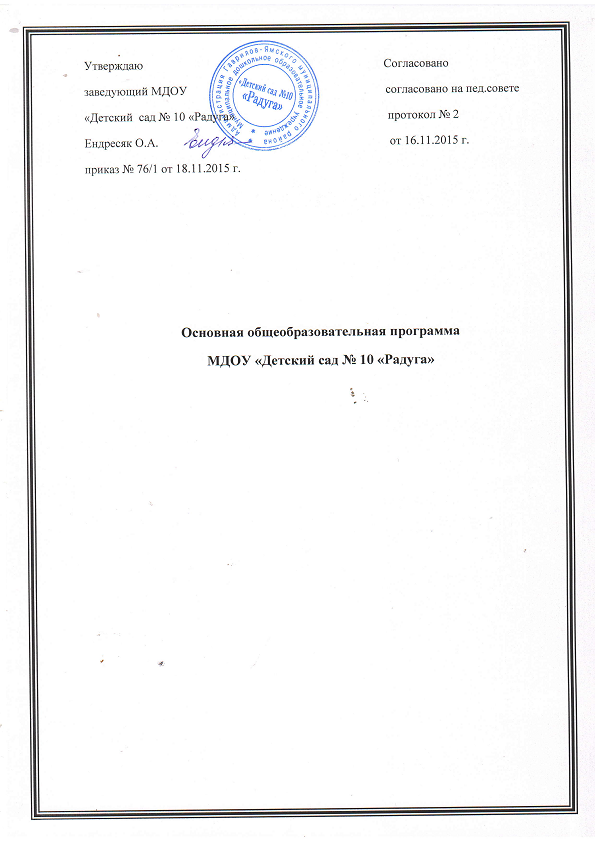 СодержаниеI. Целевой раздел……………………………………………………………….41.1.Пояснительная записка……………………………………………………41.2.Планируемые результаты освоения Программы………………………..71.3.Оценивание качества образовательной деятельности…………………….9II. Содержательный раздел Программы……………………………………112.1. Описание образовательной деятельности в соответствии с направлениями развития ребенка2.1.1. Игра как особое пространство развития ребенка от 3 до 7 лет………..112.1.2. Образовательная  область «Познавательное развитие»………………..312.1.3. Образовательная область «Речевое развитие»………………………….482.1.4.Образовательная область «Социально – коммуникативное развитие»..642.1.5.Образовательная область «Художественно – эстетическое развитие»...862.1.6. Образовательная область «Физическое развитие»…………………….1202.2. Часть, формируемая участниками образовательного процесса2.2.1.Особенности образовательной деятельности разных видов и культурных практик………………………………………………………………………….1372.2.2. Особенности взаимодействия педагогического коллектива с семьями воспитанников………………………………………………………………….1412.2.3. Особенности дополнительного образования…………………………..1432.2.4. Содержание коррекционной работы…………………………………...144III. Организационный раздел……………………………………………….1573. 1. Материально – техническое обеспечение Программы…………………1573.2. Кадровые условия реализации Программы……………………………...1693.3. Финансовые условия реализации Программы…………………………..1703.4.Планирование образовательной деятельности…………………………...1723.5.Режим дня…………………………………………………………………...1733.2. Часть, формируемая участниками образовательного процесса3.2.1. Организацияразвивающей предметно – пространственной среды……………………………………………………………………………1813.2.2.Календарно – тематическое планирование…………………………….1853.2.3.Особенности традиционных  событий праздников, мероприятий…….………………………………………………………………1893.2.4.Перечень нормативных и нормативно – методических документов……………………………………………………………………...1923.2.5.Перечень литературных источников……………………………………192I.Целевой раздел1.1.Пояснительная запискаОбразовательная программа дошкольного образования (далее по тексту Программа) – это стратегия психолого – педагогической поддержки социализации, индивидуализации, развития личности детей дошкольного возраста. Программа разработана в соответствии с принципами и подходами, определенными ФГОС ДО.   Программа направлена: На создание условий развития ребенка, открывающих возможности для его позитивной социализации, его личностного развития, развития инициативы и творческих способностей на основе сотрудничества,со взрослыми, сверстниками и соответствующим возрасту видам деятельности;На создание развивающей образовательной среды, которая представляет собой систему условий социализации и индивидуализации детей.Приоритетные направления деятельности:познавательное,  речевое развитие, физическое развитие и воспитание.Цель Программы:проектирование социальных ситуаций развития ребенка и развивающей предметно-пространственной среды, обеспечивающих позитивную социализацию, мотивацию и поддержку индивидуальности детей через коммуникативную, игровую, познавательно-исследовательскую, продуктивную, трудовую, музыкально – художественную, двигательную деятельность.Задачи Программы:1)охрана и укрепление  физического и психического здоровья детей, их эмоционального благополучия;2) обеспечение равных возможностей для полноценного развития каждого ребенка в период дошкольного детства независимо от места жительства, пола, нации, языка, социального статуса, психофизиологических и других особенностей 3) обеспечение преемственности целей, задач и содержания образования, реализуемых в рамках образовательных программ различных уровней (преемственность основной образовательной программы  дошкольного и начального общего образования);4) создание  благоприятных условий развития детей в соответствии с их возрастными и индивидуальными особенностями и склонностями, развития способностей и творческого потенциала каждого ребенка как субъекта отношений с самим собой, другими детьми, взрослыми и миром;5) объединение обучения и воспитания в целостный образовательный процесс на основе духовно-нравственных и социокультурных ценностей и принятых в обществе правил и норм поведения в интересах человека, семьи, общества;6) формирование общей культуры личности детей, в том числе ценностей здорового образа жизни, развития их социальных, нравственных, эстетических, интеллектуальных, физических качеств, инициативности, самостоятельности и ответственности ребенка, формирования предпосылок учебной деятельности;8) формирование социокультурной среды, соответствующей возрастным, индивидуальным, психологическим и физиологическим особенностям детей;9) обеспечение вариативности и разнообразия содержания Программ и организационных форм дошкольного образования, возможности формирования Программ различной направленности с учетом образовательных потребностей, способностей и состояния здоровья детей;10) обеспечение психолого-педагогической поддержки семьи и повышения компетентности родителей (законных представителей) в вопросах развития и образования, охраны и укрепления здоровья детей.Принципы и подходы к формированию ПрограммыПрограмма разработана на основе Конституции Российской Федерации и законодательства Российской Федерации и с учетом Конвенции ООН о правах ребенка, в основе которых заложены следующие основные принципы:1) поддержка разнообразия детства; сохранение уникальности и самоценности детства как важного этапа в общем развитии человека, самоценность детства - понимание (рассмотрение) детства как периода жизни значимого самого по себе, без всяких условий; значимого тем, что происходит с ребенком сейчас, а не тем, что этот период есть период подготовки к следующему периоду;2) личностно-развивающий и гуманистический характер взаимодействия взрослых (родителей (законных представителей), педагогических и иных работников Организации) и детей;3) уважение личности ребенка;4) реализация Программы в формах, специфических для детей данной возрастной группы, прежде всего в форме игры, познавательной и исследовательской деятельности, в форме творческой активности, обеспечивающей художественно-эстетическое развитие ребенка.При формировании образовательного пространства и реализации образовательной деятельности в соответствии с ФГОС дошкольного образованияПрограмма реализует принципы дошкольного образования:1)полноценное проживание ребенком всех этапов детства: младенческого, раннего и дошкольного возраста2) индивидуализация дошкольного образования3) содействие и сотрудничество детей и взрослых, признание ребенка полноценным участником (субъектом) образовательных отношений4) поддержка инициативы детей в различных видах деятельности5) сотрудничество  с семьей6) приобщение детей к социокультурным нормам, традициям семьи, общества и государства7) формирование познавательных интересов и познавательных действий ребенка в различных видах деятельности8) возрастная адекватность дошкольного образования (соответствие условий, требований, методов возрасту и особенностям развития)9) учет этнокультурной ситуации развития детей10)интегративный подход.(отражение согласованной работы  и способов взаимосвязанной деятельности всех субъектов: администрации, сотрудников,  педагогов, специалистов узкого профиля, родителей, воспитанников) в воспитательно – образовательном процессе).Обязательная часть Программы построена с учетом  проекта Примерной образовательной программы «Детство», разработанной  авторским коллективомкафедры дошкольной педагогики Института детства Российского государственного педагогического университета им. А. И. Герцена под редакцией кандидата педагогических наук, профессораТ. И. Бабаевой, доктора педагогических наук, профессораА. Г. Гогоберидзе, кандидата педагогических наук, доцентаО. В. Солнцевой.Программа «Детство» создана авторами как программа обогащенного развития детей дошкольного возраста, обеспечивающая единый процесс социализации — индивидуализации личности через осознание ребенком своих потребностей, возможностей и способностей.1.2.Планируемые результаты освоения ПрограммыЦелевые ориентиры образования в раннем возрастеребенок интересуется окружающими предметами и активно действует с ними; эмоционально вовлечен в действия с игрушками и другими предметами, стремится проявлять настойчивость в достижении результата своих действий;использует специфические, культурно фиксированные предметные действия, знает назначение бытовых предметов (ложки, расчески, карандаша и пр.) и умеет пользоваться ими. Владеет простейшими навыками самообслуживания; стремится проявлять самостоятельность в бытовом и игровом поведении;владеет активной речью, включенной в общение; может обращаться с вопросами и просьбами, понимает речь взрослых; знает названия окружающих предметов и игрушек;стремится к общению со взрослыми и активно подражает им в движениях и действиях; появляются игры, в которых ребенок воспроизводит действия взрослого;проявляет интерес к сверстникам; наблюдает за их действиями и подражает им;проявляет интерес к стихам, песням и сказкам, рассматриванию картинки, стремится двигаться под музыку; эмоционально откликается на различные произведения культуры и искусства;у ребенка развита крупная моторика, он стремится осваивать различные виды движения (бег, лазанье, перешагивание и пр.).Целевые ориентиры образования в дошкольном возрастеребенок овладевает основными культурными способами деятельности, проявляет инициативу и самостоятельность в разных видах деятельности - игре, общении, познавательно-исследовательской деятельности, конструировании и др.; способен выбирать себе род занятий, участников по совместной деятельности;ребенок обладает установкой положительного отношения к миру, к разным видам труда, другим людям и самому себе, обладает чувством собственного достоинства; активно взаимодействует со сверстниками и взрослыми, участвует в совместных играх. Способен договариваться, учитывать интересы и чувства других, сопереживать неудачам и радоваться успехам других, адекватно проявляет свои чувства, в том числе чувство веры в себя, старается разрешать конфликты;ребенок обладает развитым воображением, которое реализуется в разных видах деятельности, и прежде всего в игре; ребенок владеет разными формами и видами игры, различает условную и реальную ситуации, умеет подчиняться разным правилам и социальным нормам;ребенок достаточно хорошо владеет устной речью, может выражать свои мысли и желания, может использовать речь для выражения своих мыслей, чувств и желаний, построения речевого высказывания в ситуации общения, может выделять звуки в словах, у ребенка складываются предпосылки грамотности;у ребенка развита крупная и мелкая моторика; он подвижен, вынослив, владеет основными движениями, может контролировать свои движения и управлять ими;ребенок способен к волевым усилиям, может следовать социальным нормам поведения и правилам в разных видах деятельности, во взаимоотношениях со взрослыми и сверстниками, может соблюдать правила безопасного поведения и личной гигиены;ребенок проявляет любознательность, задает вопросы взрослым и сверстникам, интересуется причинно-следственными связями, пытается самостоятельно придумывать объяснения явлениям природы и поступкам людей; склонен наблюдать, экспериментировать. Обладает начальными знаниями о себе, о природном и социальном мире, в котором он живет; знаком с произведениями детской литературы, обладает элементарными представлениями из области живой природы, естествознания, математики, истории и т.п.; ребенок способен к принятию собственных решений, опираясь на свои знания и умения в различных видах деятельности.Все перечисленные выше характеристики являются необходимыми предпосылкамидля перехода на следующий уровень начального общего образования, успешной адаптации кусловиям жизни и требованиям общеобразовательной организации и образовательнойдеятельности.1.3. Оценивание качества образовательной деятельностиНа уровне образовательной организации система оценки качества реализации Программы решает задачи:• повышения качества реализации программы дошкольного образования;• реализации требований Стандарта к структуре, условиям и целевымориентирам основной образовательной программы дошкольной организации;• обеспечения объективной экспертизы деятельности Организации в процессе оценки качества программы дошкольного образования;• задания ориентиров педагогам в их профессиональной деятельности иперспектив развития самой Организации;• создания оснований преемственности между дошкольным и начальнымобщим образованием.Система оценки качества реализации программ дошкольного образования на уровне  детского сада  обеспечивает участие всех участников образовательных отношений и в то же время выполняет свою основную задачу – обеспечивает развитие системы дошкольного образования в соответствии с принципами и требованиями Стандарта.Программой предусмотрены следующие уровни системы оценки качества:• диагностика развития ребенка, используемая как профессиональный инструмент педагога с целью получения обратной связи от собственных педагогических действий и планирования дальнейшей индивидуальной работы с детьми по Программе;• внутренняя оценка, самооценка Организации;• внешняя оценка Организации, в том числе независимая профессиональная и общественная оценка.Цель оценки индивидуального развития детей дошкольного возраста связана с оценкой эффективности педагогических действий, лежащих в основе их дальнейшего планирования. Педагогическая диагностика проводится в ходе наблюдений за активностью детей в спонтанной и специально организованной деятельности. Инструментарий для педагогической диагностики – карты наблюдений детского развития, позволяющие фиксировать индивидуальную динамику и перспективы развития каждого ребенка в ходе:коммуникации со взрослыми и сверстниками (как меняются способы установления и поддержания контакта, принятия совместных решений, разрешения конфликтов, лидерства и т.д.)игровой деятельностипознавательной деятельностипроектной деятельности художественной деятельностифизического развитияВ ходе образовательной деятельности педагоги должны создавать диагностические ситуации, чтобы оценивать индивидуальную динамику детей и скорректировать свои действия. В рамках образовательного маршрута оценивается динамика развития ребенка в условиях реализации содержания образовательных областей  и связанных с ними тематических модулей.Периодичность проведения мониторинга – 2 раза в год (сентябрь, май)Данные планируемые результаты освоения Программы конкретизируют требования ФГОС к целевым ориентирам и представлены  в педагогической диагностике.Диагностика  составлена  на основе  методического пособия «Диагностика педагогического процесса» Н.В.Верещагиной  и содержит структурированный в таблицы диагностический материал, направленный на оценку качества педагогического процесса во всех возрастных группах общеразвивающей направленности. Заполненные таблицы позволяют сделать качественный и количественный анализ развития каждого ребенка и определить общегрупповую тенденцию.(см. Приложение 1).II. Содержательный раздел Программы2.1. Описание образовательной деятельности в соответствии с направлениями развития ребенка2.1.1. Игра как особое пространство развития ребенка от 1,6 до 7 лет.1 младшая группа(1,6 – 3 лет)Основная черта игровой деятельности детей третьего года жизни — стремление многократно повторять одни и те же действия, например, кормить куклу или катать ее в коляске. Постепенно игровые ситуации насыщаются речевыми элементами, сюжетными диалогами и пояснениями. На третьем году жизни начинают формироваться предпосылки режиссерской игры, деятельности, в которой ребенок «как режиссер» управляет игрушками, озвучивает их, не принимая на себя ролей. В режиссерской игре происходит формирование игрового отношения детей к предметам (одушевление предмета, придание ему неспецифических значений).
Задачи развития игровой деятельности детей1. Развивать игровой опыт каждого ребенка. 2. Способствовать отражению в игре представлений об окружающей действительности. 3. Поддерживать первые творческие проявления детей. 4. Воспитывать стремление к игровому общению со сверстниками.
Сюжетно-отобразительные и сюжетно-ролевые игры Отображение в сюжетно-ролевой игре бытовых действий, взрослых, семейных отношений, передача рисунка роли: как доктор слушать больного и делать укол, как шофер крутить руль, как парикмахер подстригать волосы, как кассир выдавать чек и пр. В совместной игре со взрослым воспроизведение действий, характерных для персонажа, проявление добрых чувств по отношению к игрушкам (приласкать зайчика, накормить куклу). Установление связи игровых действий с образом взрослого (как мама, как папа), с образом животного (как зайчик, как петушок). Подбор необходимых для развития сюжета игрушек и предметов, замещение недостающих игрушек или предметов другими. Отражение в игровом сюжете эпизодов знакомых стихотворений, сказок или мультфильмов. К концу третьего года жизни выстраивает цепочки из 2—3-х игровых действий, установление связи между действиями в игровом сюжете (сначала.., потом...). Наблюдение за игровыми действиями других детей, спокойные игры рядом с другими детьми. Во втором полугодии — кратковременное игровое взаимодействие со сверстниками. Передача в движении образов зверей, птиц в играх-имитациях, участие в играх- имитациях, сопровождаемых текстом («Котик и козлик», «Я люблю свою лошадку» и др.). В сюжетных играх — использование построек (строим диванчик, кроватку для куклы и укладываем куклу спать).
Режиссерские игры Содержанием элементарных режиссерских игр становятся непосредственные впечатления от окружающей действительности (по улице едут машины и идут люди; мама укладывает дочку спать и накрывает одеялом и пр.).
Разыгрывание сюжетов многократно повторяемых сказок и потешек. Сюжетная и предметная игры тесно переплетаются: ребенок действует с шариками, бусинами как с предметами, закутывает их в платочек, качает, возит; шарики становятся птенчиками в гнездышке и опять превращаются в шарики. По побуждению воспитателя сопровождение режиссерской игры игровыми репликами персонажей: «Ау, мама! Где моя мама?»; «Я спрятался, меня не видно!», сопровождение речью движений игрушек. Обыгрывание построек в режиссерской игре: поездка на транспорте; катание с горки («Крепче, куколка, держись, покатилась с горки вниз»); постройка из песка будки для собачки; прогулка игрушек по песочным дорожкам.
Дидактические игры. Игры с дидактическими игрушками — матрешками, башенками, предметами. Настольные игры с картинками, мозаика, кубики и пр. Ребенок учится принимать игровую задачу: разбирать и собирать игрушки в правильной последовательности (пирамидки, башенки, матрешки); называть цвет, форму, размер. Сравнение двух предметов, составление пар. Действия в соответствии с игровой задачей (положить красный шарик в красную коробочку; большому мишке дать большую чашку, маленькому — маленькую). Развитие умения разговаривать с воспитателем по ходу игры: о названии предмета, о его цвете, размере.
Результаты развития игровой деятельности детей третьего года жизни
Достижения ребенка (Что нас радует)
 Ребенок выстраивает сюжет из нескольких связанных по смыслу действий.
 Принимает (иногда называет) свою игровую роль, выполняет игровые действия в соответствии с ролью.
 Игровые действия разнообразны.
 Ребенок принимает предложения к использованию в игре предметов-заместителей, пользуется ими в самостоятельных играх.
 Охотно общается с воспитателем и с детьми, вступает в игровое взаимодействие.
Вызывает озабоченность и требует совместных усилий педагогов и
родителей
 Ребенок отражает в игре хорошо знакомые, не всегда связанные по смыслу действия.
 Игровую роль не принимает («роль в действии»).
 Игровые действия воспитателя в самостоятельной игре воспроизводит частично.
 Игровые действия однообразны.
 Предметами-заместителями пользуется только по предложению воспитателя.
 Редко включается в игру со сверстником, испытывает трудности всогласовании игровых действий2 младшая группаИгра — самая любимая и естественная деятельность младших дошкольников. Игра сопровождает младших дошкольников в течение всего времени пребывания в детском саду. Веселые хороводные и имитационные игры, игры с сюжетными и заводными игрушками поднимают настроение, сближают детей. Игровые моменты во время умывания, приема пищи, сборов на прогулку повышают интерес детей к выполнению режимных процессов, способствуют развитию активности и самостоятельности.
Задачи воспитателя по развитию игровой деятельности 1. Развивать игровой опыт каждого ребенка. 2. Поддерживать новые возможности игрового отражения мира. 3. Развивать интерес к творческим проявлениям в игре и игровому общению со сверстниками.
Сюжетно-ролевые игры Проявление интереса к разнообразному содержанию сюжетно-ролевых игр на основе отображения семейных отношений, непосредственных впечатлений от посещения магазина, поликлиники, событий прочитанных книг, мультфильмов, картинок. Отражение в сюжете элементарного взаимодействия взрослых (мама — дочка, врач — пациент, парикмахер — клиент, капитан — матрос и др.), включение в сюжет нескольких взаимосвязанных действий.Освоение умений принимать игровую роль, участвовать в несложном ролевом диалоге, называть свою игровую роль и игровые действия, отвечать на вопросы об игре («Как зовут твою дочку?Что ты ей сварила?»).Участие в элементарном планировании игровых действий в совместной с воспитателем игре («Может быть, твоя дочка хочет погулять?Куда вы пойдете?»). Использование в играх разных игрушек, предметов-заместителей, атрибутов одежды (халат и шапочка врача, бескозырка матроса, фуражка и жезл полицейского).
По побуждению воспитателя использование развертывания игры в определенном игровом уголке (парикмахерская, кабинет врача). Проявление инициативы в дополнении игровой обстановки, использовании предметов-заместителей, деталей костюмов. Освоение способов игрового общения со сверстниками в паре, в малой группе: элементарно договариваться о совместных действиях («Давай катать машинки», «Давай кидать мяч»), о ролях («Я буду лечить, приносите своих детей»). При поддержке и помощи воспитателя вступать в игровое общение со сверстниками — в парное, в малой группе; во втором полугодии — самостоятельно договариваться со сверстниками о выполнении знакомых игровых действий в общем игровом сюжете. Участие в создании построек из разных деталей (игровые модули, крупный строитель, коробки, стульчики): автобусы, поезда. Поддержка желания использовать простейшие постройки в игровом сюжете, развития сюжета при помощи постройки («Кукла смотрит из домика, выходит гулять по дорожке, садится на скамейку»).
Режиссерские игры Участие в режиссерских играх по сюжетам сказок, стихотворений, мультипликационных фильмов, несложных иллюстраций и картинок. Освоение способов показа сценок при помощи игрушек, выполнение несложных игровых заданий («покажи, как Колобок убегал от волка», «покажи, как Машенька легла спать в Мишуткину кроватку» и пр.), использование способов передвижения игрушки по игровому пространству, действий с двумя игрушками (две куколки идут на прогулку; волк догоняет зайчика; Машенька прячется от медведя и др.), освоение способов их озвучивания — ролевой речи и комментария («Мишка идет, топ-топ», «зайчик испугался волка и убежал»).Проявление желания отвечать на вопросы воспитателя о происходящем в игре, о том, что произойдет дальше, активно реагировать на появление нового игрового персонажа, на проблемные ситуации («Шла Машенька по лесу и заблудилась.Кто помог ей найти дорогу домой?»).
Игровые импровизации Участие в играх-имитациях, освоение характерных движений и звукоподражаний на основе примера воспитателя: наседка и цыплята, кошка и котята, самолеты, автомобили, комарики и пр., отражение характерных действий («Мы — мышки, бегаем тихо-тихо и пищим, мы ищем сыр и сухарики»). Самостоятельное воспроизведение игровых действий, соответствующих тексту стихотворения, потешки; выполнение различных движений под музыку: скакать как лошадки, летать как бабочки. Создание игровых образов в соответствии с разным настроением музыки, ее темпом: изображать неуклюжих медведей, веселых зайчиков, птиц, цветы, раскрывающиеся под лучами солнца и засыпающие вечером. Участие в совместных со сверстниками играх-имитациях, поддержка проявлений воображения и творчества: кружатся снежинки, летят большие и маленькие птицы, веселые и грустные бабочки и т. п. При поддержке воспитателя создание игрового образа и отражение его в движениях в разном темпе («Маленькие ножки бегут по дорожке, огромные ноги бредут по дороге; бабочки летают — солнышко сияет, дождик полил — крылышки замочил, трудно лететь — на цветочек нужно сесть»). Участие в хороводных играх, организуемых воспитателем и по собственной инициативе, использование в играх предметов для ряженья. Проявление желания импровизировать с персонажами пальчикового театра (на пальцы надеваются головки зверюшек или кукол), с куклами-варежками (на варежку нашиваются аппликации мордочек зверей); передавать игровые действия, сопровождать их речью, вступать в игровой диалог с другим ребенком.
Игра-экспериментирование с различными предметами и материалами
Игры с песком и снегом. «Лепим колобки», «Делаем фигурки» (дети экспериментируют с разными формочками и материалами: мокрый и рассыпчатый снег, влажный и сухой песок), «Делаем дорожки и узоры из песка» (дети тонкой струйкой сыплют песок на землю, асфальт, цветную бумагу из малой лейки без наконечника, ведерка с дырочкой в дне, кулечка с небольшим отверстием, делая разные узоры). «Цветной снег» (дети поливают уплотненный снег тонкой струйкой окрашенной воды, рисуя узоры). «Разные ножки бегут по дорожке» (дети экспериментируют, отпечатывая следы разной обуви на снегу, оставляя отпечатки следов игрушек с колесами или полозьями, изображают трактор, протаптывая узкие и широкие дорожки к домикам игрушек).
Игры с водой и мыльной пеной. «Веселые путешественники», «Веселые кораблики» (дети запускают в таз с водой, в лужу, в ручеек разные предметы — лодочки, щепочки, кораблики; наблюдают за ними, делают «волны», «ветер», отправляют в плавание мелкие игрушки). «Нырки» (дети топят в тазу или в ванночке маленькие мячи, резиновые надувные игрушки, шарики от пинг-понга, разжимают пальцы — и игрушки выпрыгивают из воды). «Вот какая пена!» (дети соревнуются, кто лучше взобьет пену в тазике). «Ловкие пальчики» (дети мочат в воде поролоновые губки разного цвета и формы и отжимают их, переливая воду из одного тазика в другой). «Бульбочки» (в тазу с водой дети булькают воздухом из резиновых игрушек и наблюдают за пузырьками воздуха, булькают разными бутылочками, погружая их в воду и наполняя водой, наблюдают, в каких случаях получается больше «бульбочек»).
Игры с бумагой. «Снежки» (дети комкают бумагу, делают «снежки» и бросаются ими); «Блестящие комочки» (дети комкают тонкую фольгу, делают разные комочки и играют с ними); «Бумажный вихрь» (дети нарезают ножницами кусочки цветной тонкой бумаги и сдувают ее с помощью «ветра», создаваемого листом плотной бумаги, веером или дыханием, наблюдают за «полетом»).
Игры с тенью. Воспитатель закрепляет источник света так, чтобы на стене четко обозначилась тень, и дети по своему желанию экспериментируют с тенями: с отражением своих рук, движений различных игрушек, предметов.
Дидактические игры. Игры с готовым содержанием и правилами Совместное с воспитателем участие в играх с предметами, дидактическими игрушками, с картинками. Развитие умения выделять различные сенсорные признаки в предметах и их изображениях (цвет, размер, форму); выделять в предмете несколько признаков: его назначение, части, материал; различать «правильные» и «неправильные» предметы (ведерко с донышком и без донышка, варежка с пальчиком и без пальчика). При помощи воспитателя принимать игровую задачу, выполнять действия в определенной последовательности, начинать действовать по сигналу, действовать по образцу и в соответствии с игровой задачей, понимать несложные схемы (вести игровой персонаж по игровому полю согласно направлению стрелок «Умные тропинки»), замещать реальные предметы геометрическими фигурами.
Достижения ребенка (Что нас радует)
Ребенок отражает в играх разные сюжеты.
Активно осваивает способы ролевого поведения: называет свою роль и обращается к сверстнику по имени игрового персонажа.
Охотно вступает в ролевой диалог с воспитателем и со сверстником.
У ребенка есть любимые игры и роли, которые он охотнее всего выполняет.
Использует разнообразные игровые действия, называет их в ответ на вопрос воспитателя.
В дидактических играх принимает игровую задачу и действует в соответствии с ней.
Проявляет интерес к игровому общению со сверстниками.
Вызывает озабоченность и требует совместных усилий педагогов и
родителей
Игры однообразны, ребенок воспроизводит одни и те же игровые действия.
В совместной игре с воспитателем малоинициативен.
Проявляет неустойчивость в игровом общении: дружеское отношение часто сменяется конфликтами, попытками завладеть игрушками других детей.
Игровое сосредоточение недостаточное: начинает игровые действия и быстро прекращает их, переходит к новым игрушкам и так же быстро оставляет игру, не развив сюжет.
В дидактических играх часто не принимает игровую задачу и просто манипулирует с игровым материалом.Средняя группа В средней группе воспитатель продолжает обогащение игрового опыта детей.
Задачи развития игровой деятельности1. Развивать все компоненты детской игры (обогащать тематику и виды игр, игровые действия, сюжеты, умения устанавливать ролевые отношения, создавать игровую обстановку, используя для этого реальные предметы и их заместители, действовать в реальной и воображаемой игровых ситуациях). 2. Обогащать содержание детских игр, развивать воображение, творчество, интерес к игровому экспериментированию. 3. Формировать умение следовать игровым правилам в дидактических, подвижных, развивающих играх. 4. Воспитывать доброжелательные отношения между детьми, обогащать способы их игрового взаимодействия.
Сюжетно-ролевые игры Проявление интереса к отображению в сюжетно-ролевых играх семейных и несложных профессиональных отношений взрослых (врач — пациент, парикмахер — клиент, капитан — матрос и др.), к объединению в одном сюжете разнообразных по тематике событий (мама с дочкой собрались идти в гости, сначала они зашли в парикмахерскую, а затем в магазин за подарками). Поддержка эмоционального вовлечения в содержание, которое находит отражение в игре. Освоение новых способов ролевого поведения: способности строить сюжеты с большим количеством персонажей, самостоятельно вести ролевые диалоги, выполнять по ходу развития сюжета не одну, а несколько ролей. Развитие умений до начала игры определять тему, одно-два игровых события («Во что будем играть?Что произойдет?»), распределять роли до начала игры. Самостоятельное использование в играх предметов- заместителей (разнообразные кубики, бруски, флаконы, веревки, бечевки, которые могут быть использованы в качестве других предметов). По побуждению воспитателя
использование изобразительных игровых действий («чик-чик, это чек»). Освоение способа развития игрового замысла через проблемную ситуацию: потеря какого-либо предмета (у парикмахера исчезли все расчески), невозможности достичь цель (корабль сбился с курса). Развитие умения вести разные ролевые диалоги — в начале года в совместной игре с воспитателем, а во втором полугодии — в совместной игре со сверстниками. В совместной игре с воспитателем изменять содержание диалога в зависимости от смены ролей, обмениваться ролями с воспитателем, действуя в соответствии с новой игровой позицией (диалоги по телефону в разных ролях — мамы, папы, бабушки, детей). Освоение способа сокращения предметных игровых действий детей за счет обозначения части сюжета в речевом плане («Как будто мы уже покормили кукол и теперь будем одевать их на прогулку»). Самостоятельное включение в игровой сюжет новых событий, ролей, проявление творчества в выборе предметов-заместителей и создании игровой обстановки (устраивать комнату для кукол, обстановку магазина, парикмахерской, кабинета врача, гаража и т. п.). Использование по собственной инициативе в играх ряженья, масок, музыкальных игрушек (бубен, металлофон, дудочки-свистульки). К концу года самостоятельное придумывание реплик игровых персонажей, использование разных интонаций в ролевых диалогах, комбинирование в сюжете 3—4- х эпизодов, разнообразного содержания, Развитие доброжелательности в игровом общении с партнерами-сверстниками. Проявление инициативности в игровом взаимодействии со сверстниками, добрых чувств по отношению к сверстникам и игрушкам, интереса к общему замыслу и к согласованию действий с играющими детьми.
Режиссерские игры Участие в режиссерских играх на основе литературного опыта, впечатлений от просмотра мультипликационных фильмов, комбинирования событий из разных мультфильмов или сказок. Отображение в индивидуальных играх эмоционально значимых событий (посещение врача, приход гостей, поездка в поезде и пр.). Освоение умения представить готовую сюжетную ситуацию и показать ее зрителю (взрослому). Проявление самостоятельности в осуществлении режиссерской игры (передвижение игрушек по игровому полю, озвучивание событий, комментирование происходящего в игре). По побуждению воспитателя, а впоследствии самостоятельно озвучивание диалога между персонажами, выражение оценки персонажей, их действий («зайчик-трусишка испугался волка, побежал»). Проявление инициативы в выборе необходимых материалов и игрушек для создания обстановки режиссерской игры, использовании предметов-заместителей. Проявление интереса к режиссерской игре на основе ситуации, служащей завязкой сюжета (например: в кроватке лежит мишка с перевязанной бинтом лапой; кукла Маша накрыла стол и ждет гостей). По побуждению воспитателя высказывание предположений о том, что произойдет дальше, разыгрывание продолжения ситуации, передача диалогов героев. К концу года самостоятельное придумывание и создание ситуаций-завязок сюжета режиссерской игры при помощи игрушек и предметов, их показывают воспитателю, сверстникам.
Игровые импровизации и театрализация Участие в творческих имитационных играх, развитие умения мимикой, жестами, движениями передавать разное эмоциональное состояние персонажей («зайчик заблудился, испугался, но его нашли медвежата, приласкали, отвели домой, и все смеются, хлопают в ладоши, радуются»). Использование жестов и движений для
передачи физических особенностей игрового образа («летят большие птицы и («летят большие птицы и маленькие птички», «идет по снегу большой медведь и маленькая обезьянка»). Освоение умений жестом показать: маленькая бусинка, куколка — вот такая; огромный снежный ком, дом, гора — вот такие, передать интонацией и силой голоса игровой образ (маленькая мышка и великан, гномик и дракон). В играх на темы литературных произведений освоение умений выразительно передавать особенности движений, голоса, эмоциональные состояния. Участие в театрализациях на темы любимых сказок («Репка», «Кот, петух и лиса», «Колобок»). Самостоятельное использование предметов для ряженья: элементов костюмов сказочных героев, масок животных, эмблем с изображениями любимых литературных персонажей (Винни-Пух, Буратино). Проявление желания самостоятельно воспроизводить в играх-драматизациях полюбившиеся эпизоды сказок, мультипликационных фильмов.
Игра-экспериментирование с различными предметами и материалами
Игры с водой, снегом, льдом. «Волшебная вода» (смешивание подкрашенной воды и получение разнообразных «волшебных» цветов и оттенков). «Цветные капельки» (капанье из пипетки в баночки с водой жидкой краски различной густоты и насыщенности и наблюдение за «путешествием» капельки). «Льдинки» (замораживание окрашенной воды в разных формочках и украшение льдинками построек из снега). «Ледяные узоры» (замораживание в воде узоров из камешков, бусинок, листьев и рассматривание их). «Освобождение из плена» (размораживание маленьких игрушек, замороженных во льду «ледяной колдуньей»). «Тонет — не тонет» (испытание на плавучесть игрушек из разного материала). «Снежные фигуры» (лепка из снега снежных баб, снегурочек, зайчиков, игра в снежное царство), «Кто прошел?» (узнавать следы на снегу по отпечаткам).
Игры с мыльной водой и пеной. «Мыльные пузыри» (пускание мыльных пузырей с помощью разных предметов: соломинок, трубочек, деревянных катушек из- под ниток и пр.). «У кого пена выше и пышней» (выдувание воздуха через трубочку и т. п. в мыльную воду с целью получения самой большой). «Подушка из пены» (испытание: какие предметы, из каких материалов могут лежать на поверхности пены).
Игры с зеркалом. «Поймай солнышко» (маленьким зеркалом поймать луч солнца и пустить зайчика). «Солнечные зайчики» (воспитатель и дети пускают веселых солнечных зайчиков). «Что отражается в зеркале» (пытаться увидеть, что находится за спиной, справа, слева, на потолке, только с помощью зеркала).
Игры со светом. «Театр теней», «У кого тень интересней», «Угадай, чья тень» (экспериментирование с тенью), «Прятки и поиски» (поиск спрятанного предмета с помощью фонарика в темноте).
Игры со стеклами. «Мир меняет цвет» (рассматривание окружающего через стекла разного цвета). «Таинственные картинки» (рассматривание цветных картинок через стекла разного цвета и наблюдение: какие изображения на картинке становятся невидимыми). «Все увидим, все узнаем» (рассматривание предметов, мелких картинок, знаков, узоров через увеличительное стекло).
Игры со звуками. «Погремушки» (испытание: какие предметы лучше гремят в коробочках из разных материалов). «Звонкие бутылочки» (испытать, какой звук издает молоточек, если ударять по бутылочкам, наполненным водой, песком, или по пустым). «Угадай, что шуршит, что гремит» (узнать с закрытыми глазами разные звуки: разрывания или сминания бумаги, колебания фольги, насыпания песка, переливания воды и пр.).
Дидактические игры. Игры с готовым содержанием и правилами
Совместное с воспитателем участие в играх на сравнение предметов по различным признакам (размеру, форме, цвету, назначению и т. п.), группировку предметов на основе общих признаков (это — посуда, это — обувь; здесь ленты одинаковой длины и одинакового цвета); составление целого изображение из 6—8 частей («Составь картинку», «Пазлы»); выстраивание «ряда» из одинаковых предметов по убыванию или возрастанию того или иного признака (по размеру, по ширине, высоте, интенсивности цвета и т. д.); составление простого плана-схемы с использованием разнообразных замещений реальных объектов (игры «Угадай картинку», «Найди по схеме», «Волшебные знаки»). Освоение способов планирования своей поисковой игровой деятельности, реализация образов воображения (развивающие игры «Сложи узор», «Точечки», «Уголки», «Уникуб» и др.). Развитие умения принимать поставленную воспитателем игровую задачу или выдвигать самостоятельно свою задачу в знакомой игре. Самостоятельно или с небольшой помощью воспитателя действовать по правилам, стремиться к результату, контролировать его в соответствии с игровой задачей. Освоение правил настольно-печатных игр: объединяться со сверстниками, действовать по очереди, по простой схеме и т. п. В совместной с воспитателем игре пояснять ход игры, рассказывать, как правильно действовать в игре. Формулирование в речи, достигнут или нет игровой результат («У меня получилось правильно — картинка составлена»). Самостоятельно замечать неполное соответствие полученного результата требованиям. Проявление желания объяснять сверстникам, как правильно играть в игру; не смеяться над проигравшим сверстником.
Достижения ребенка (Что нас радует)
В играх наблюдается разнообразие сюжетов. Ребенок называет роль до начала игры, обозначает свою новую роль по ходу игры.
Проявляет самостоятельность в выборе и использовании предметов- заместителей, с интересом включается в ролевой диалог со сверстниками.
Выдвигает игровые замыслы, инициативен в развитии игрового сюжета или в создании интересных (выразительных) образов игровых персонажей.
Вступает в ролевой диалог, отвечает на вопросы и задает их соответственно принятой роли. Играя индивидуально, ведет негромкий диалог с игрушками, комментирует их «действия», говорит разными голосами за разных персонажей.
Проявляет интерес к игровому экспериментированию с предметами и материалами.
Проявляет творчество в создании игровой обстановки, в театрализации эпизодов любимых сказок, в имитации действий животных, сказочных героев и пр.
В играх с правилами принимает игровую задачу, проявляет интерес к результату, выигрышу.
Доброжелателен в общении с партнерами по игре.
Вызывает озабоченность и требует совместных усилий педагогов и
родителей
В игре ребенок повторяет однообразные сюжетные эпизоды. Затрудняется исполнять разные роли в одной сюжетно-ролевой игре, придумать новый вариант сюжета или новую роль.
Испытывает затруднения в согласовании игровых действий с партнерами- сверстниками, вступает в конфликты, не пытается вникнуть в общий замысел. Нуждается в помощи воспитателя для установления игрового взаимодействия со сверстниками.
В игре с воспитателем проявляет интерес к его игровым действиям, повторяет их, но испытывает трудности в ролевом диалоге.
В играх с правилами путает последовательность действий, вступает в игру раньше сигнала, упускает правила.
Затрудняется назвать и перечислить любимые игры. Старшая группа В старшей группе необходимо создать условия для активной, разнообразной творческой игровой деятельности.
Задачи развития игровой деятельности1. Развивать умение играть на основе совместного со сверстниками сюжетосложения: сначала через передачу в игре знакомых сказок и историй, затем — через внесение изменений в знакомый сказочный сюжет (введение новой роли, действия, события), впоследствии — через сложение новых творческих сюжетов. 2. Обогащать содержание сюжетных игр детей на основе знакомства с явлениями социальной действительности и отношениями людей (школа, магазин, больница, парикмахерская, путешествия и др.), активизировать воображение на основе сюжетов сказок и мультипликационных фильмов. 3. Совершенствовать умение следовать игровым правилам в дидактических, подвижных, развивающих играх. 4. Развивать умение сотрудничать со сверстниками в разных видах игр: формулировать собственную точку зрения, выяснять точку зрения своего партнера, сравнивать их и согласовывать при помощи аргументации.
Сюжетно-ролевые игры Проявление интереса к сюжетно-ролевым играм, содержанием которых является отображение социальной действительности, к комбинированию в одном сюжете реальных и фантастических событий, разнообразных ситуаций взаимодействия людей, коллизий; появление сюжетно-ролевых игр новой тематики («Музей», «Книжный гипермаркет», «Туристическое агентство» и др.) и игр с продолжением сюжета в течение нескольких дней. Самостоятельное участие в создании игровой обстановки с учетом темы игры и воображаемой ситуации, совместное с воспитателем изготовление игрушек-самоделок и предметов-заместителей до игры или по ее ходу. Освоение нового содержания сюжетно-ролевых игр в процессе общения и сотворчества воспитателя и детей, направленного на подготовку к игре: накопление содержания для игр, придумывание возможных игровых ситуаций, творческого создания обстановки для игр. Освоение умения фиксировать придуманные ситуации, события при помощи рисунков, пиктографического письма, записывания сюжетных событий воспитателем под диктовку детей и пр. Освоение способов сюжетосложения: придумывание целостных сюжетных событий в совместной с воспитаем и сверстниками игре-придумке; проговаривание части игровых событий во время игры, речевое обозначение места действия. Самостоятельное называние своей роли до начала игры, обращение к партнеру по имени игрового персонажа. Проявление инициативы в ролевом диалоге со сверстником, изменение интонации голоса в зависимости от роли, характера и настроения игрового персонажа. Проявление способности передавать действия, отношения, характеры и настроения персонажей: требовательный учитель, любящая мама, капризная дочка; использовать средства выразительности: мимика, жесты, движения, интонация. Самостоятельное или с небольшой помощью взрослого согласование общего
игрового замысла с использованием разнообразных способов (считалки, жребий, договор по желанию), установление договоренности о развитии сюжета и выборе ролей по ходу игры. Самостоятельное создание игровой обстановки в зависимости от замысла игры, использование изобразительной или продуктивной деятельности детского коллекционирования (театральные программки, билеты, открытки, значки и пр.) для создания игровой обстановки.
Режиссерские игры и игра-фантазирование Самостоятельное отображение в режиссерской игре и игре-фантазировании литературного опыта, впечатлений от просмотра мультипликационных фильмов, комбинирование событий из разных источников, внесение в них изменений (новые события, герои), придумывание новых сюжетов по аналогии с известными. Освоение способов фиксирования новых сюжетов при помощи записей, пиктограмм, рисунков; составление альбомов «Наши игры», моделей сюжета при помощи условных обозначений. Понимание необходимости изменять интонацию голоса в зависимости от создаваемого образа, самостоятельно передвигать игрушку по игровому полю, имитировать движения персонажей, использовать звукоподражание, комментировать события, происходящие в сюжете режиссерской игры, оценивать поступки героев. Активное стремление к согласованию развития сюжета со сверстниками, координации движения персонажей по игровому полю, ведению диалогов от имени игровых персонажей. Проявление творчества при создании обстановки для режиссерской игры: в подборе необходимых игрушек и предметов-заместителей, оформлении игрового поля (лес, волшебная поляна, дом и пр.). С помощью воспитателя использовать полифункциональный игровой материал, участвовать в создании полифункционального игрового материала в совместной с воспитателем деятельности. В совместной с воспитателем игре-фантазировании использование приема частичного преобразования сюжета (замена места действия, замена героя, изменение характера персонажа), согласование придуманных событий с замыслами других игроков.
Игровые импровизации и театрализация В театрализациях с помощью педагога и самостоятельно дети определяют место для «сцены» (ограждать, ставить ширмочки), создают игровую обстановку (готовят простейшие декорации: домики, силуэты деревьев; цветными шнурами или ленточками изображают реку, дорожку), согласовывают свои действия с другими «артистами». Действуют и говорят от имени разных персонажей, отражают в игре содержание любимых литературных произведений, комбинируют сюжеты. В играх-имитациях детей побуждают выразительно и детально передавать разнообразные игровые образы, имитировать характерные движения, передавать в мимике и жестах различные эмоциональные состояния (медвежонок увидел бабочку и убежал за ней; мама-медведица ищет медвежонка, горюет, прислушивается к звукам леса, находит медвежонка, ласкает его, радуется; медвежонок счастлив). Воспитатель поддерживает стремление детей исполнять стихи, петь песенки в соответствии с игровым образом (медведица говорит густым, низким голосом, маленький зайчонок поет песенку тоненьким голоском).
Игра-экспериментирование с различными предметами и материалами
Игры с водой, льдом, снегом. «Очистим воду» (очистка воды от разных примесей с помощью различных фильтров — бумаги, марли, сетки). «Игра цвета» (делать цветную воду и получать новый цвет путем смешивания разных цветов в разных пропорциях). «Вырастим кристаллы» (делать насыщенный солевой раствор и путем испарения воды получать кристаллы соли). «Волшебная соль» (выращивание кристаллов соли на веточках, опущенных в солевой раствор). «Царство цветных льдинок» (заливать цветную воду в разные формочки и замораживать). «Брызгалки» (в мягких флаконах из-под шампуня проделать дырочки, залить воду и брызгаться, устраивать соревнования: чья «брызгалка» дальше брызнет и пр.). «Соревнование мыльных пузырей» (выдувание мыльных пузырей с помощью разных средств, соревнование на самый большой пузырь, самый «летучий», самый веселый). «Наливаем — выливаем» (наполнять водой разные сосуды с узким и широким горлом с помощью разных средств: воронок, пипеток, трубочек, мензурок, шприцев). «Делаем фонтан» (с помощью резиновой трубки, на одном конце которой воронка, а на другом наконечник, наливая воду, наблюдать, когда фонтан бьет выше, когда ниже). «Испытание кораблей» (делать разные корабли из бумаги, ореховой скорлупы, коробочек, испытывать их плавучесть на спокойной воде, во время ветра, нагоняя ветер разными способами, делая «бури»).
Игры со светом. «Пускаем солнечные зайчики», «Солнечные зайчики догоняют друг друга» (пытаться на стене поймать своим зайчиком солнечный зайчик другого ребенка). «Подаем сигналы фонариками», «Поиск» (в темной комнате с помощью фонарика разыскивать спрятанную вещь). «Цветные сигналы» (придумать, с помощью каких средств можно изменить цвет сигнала фонарика). «Теневой театр» (на стене с помощью рук показывать тени разных зверей и птиц). «Рисование свечой» (вместе с воспитателем накапать воск на поверхность бумаги, затем покрыть краской — проступит восковой узор).
Игры с магнитами, стеклом, резиной. «Испытание магнита» (экспериментирование с магнитом: притягивание разных предметов, какие притягиваются, какие — нет; проверка подъемной силы магнита; какие предметы магнит поднимает, какие — нет; через какие преграды может действовать магнит — через бумагу, картон, ткань, фанеру, воду и т. п.). «Таинственные фигурки» (с помощью магнита заставлять двигаться на листе бумаги или экране различные металлические фигурки, предметы: булавки, шпильки, проволочных человечков). «Попрыгунчики» (привязывать к длинной резинке разные предметы — колечки, мячики, фигурки — и, дергая за резинку, заставлять их подпрыгивать). Игры с увеличительными стеклами или микроскопом: рассматривание разных предметов, материалов, поиск оставленных «следов» (игра «Сыщики»). «Мир в цветном стекле» (рассматривать окружающее через стекла разного цвета, узнавать, какие цвета «похищает» то или иное цветное стекло; специально рисовать «волшебные» картинки, накладывать одно цветное изображение на другое, а затем «находить» их, рассматривая в цветное стекло и пр.).
Игры с бумагой. Изготовление фигурок и предметов по типу оригами. «Вертушки» (изготовление разных бумажных вертушек и испытание их). «Гармошка» (с помощью тонкой бумаги и расчески гудеть, играть, как на губной гармошке). «Отпечатки» (делать отпечатки на бумаге с помощью самодельных печаток: вырезать их из картофеля, моркови, пробок и т. п.). «Таинственные письмена» (рисовать или писать на бумаге молоком, лимонным или луковым соком, затем вместе с воспитателем нагревать бумагу и узнавать, что написано в таинственном письме). «Цветные брызги» (брызгать на положенные на бумагу силуэты цветной краской, затем убирать силуэты и получать изображение на цветном фоне). Экспериментирование с копировальной бумагой разного цвета (рисовать, делать несколько копий и пр.). «Борьба с наводнением» (на пластиковой или деревянной поверхности располагаются капли воды, небольшие лужицы; дети ищут способ осушить их, используя разную бумагу,
марлю, ткань и пр.).
Дидактические и развивающие игры. Игры с готовым содержанием и
правилами Игры на сравнение предметов по нескольким признакам, установление сериационных рядов по разным основаниям, на группировку объектов на основе существенных признаков (живое — неживое; реальное — фантастическое; домашние животные — дикие животные). Игры на узнавание предметов по описанию, по вопросам («Угадай, что задумали»; «Вопрос — ответ»). Составление целого из частей (10—12 частей). Игры, связанные с ориентировкой по схеме, модели, плану, условным знакам, сигналам («Найти путь к домику»; «Найти клад по схеме»). Игры на осуществление контрольно-проверочных действий («Найди ошибку», «Контролер», «Найди отличия»). Речевые игры. Народные игры («Садовник», «Краски», «Катилася торба с высокого горба»). Игры с запрещающими действиями и правилами («Фанты», «Черное и белое», «„Да“ и „нет“ не говорите»). Различные виды лото. Интеллектуальные, развивающие игры (головоломки, лабиринты, смекалки, «Геоконт», «Тантрам», «Колумбово яйцо», «Волшебный квадрат»). Умение детей сознательно принимать игровую задачу, выполнять игровые действия по правилам, добиваться правильного результата. Понимание необходимости действовать в игре согласованно, соблюдать очередность действий, проявлять выдержку. Контролировать свои действия и действия других играющих, исправлять ошибки. Проявление настойчивости в поиске решения, умение видеть правильность результата. Самостоятельное объяснение сверстнику хода решения игровой задачи. Знание нескольких игр с правилами и уметь их организовать. Проявление инициативы в придумывании новых правил в играх, стремление разнообразить их содержание за счет новых игровых действий.
Достижения ребенка (Что нас радует)
Присутствует предварительное обозначение темы игры и создание игровой обстановки.
Ребенок заинтересован совместной игрой, эмоциональный фон общения — положительный. Согласовывает в игровой деятельности свои интересы и интересы партнеров, умеет объяснить замыслы, адресовать обращение партнеру. Характерно использование просьб, предложений в общении с партнерами.
В сюжетных и театрализованных играх активность детей проявляется по- разному. Для детей-сочинителей наиболее интересны игры, которые осуществляются в вербальном плане. Заметен переход к игре-фантазированию, придумывание игровых событий преобладает над их практической реализацией через выполнение игровых действий. Для детей-исполнителей наиболее интересен процесс создания игровых образов в сюжетно-ролевой игре, управления персонажами в режиссерской игре. Для детей-режиссеров характерна высокая активность, как в инициировании игровых замыслов, так и в создании образов игровых персонажей. Они выступают посредниками в разрешении спорных ситуаций, дирижируют замыслами игроков, способствуют их согласованию. Для детей-практиков интересны многоплановые игровые сюжеты, предполагающие вариативные переходы от игры к продуктивной деятельности и обратно. Часто продуктивная деятельность предшествует игре и обогащает игровой замысел.
Ребенок проявляет интерес к игровому экспериментированию, к развивающим и познавательным играм.
В играх с готовым содержанием и правилами действует в точном соответствии с игровой задачей и правилами.
Вызывает озабоченность и требует совместных усилий педагогов и
родителей
В сюжетно-ролевых играх ребенок отражает элементарные бытовые сюжеты, характерно стереотипное разыгрывание одних и тех же сюжетов и ролей.
Не умеет согласовывать свои действия и замыслы в игре с другими детьми.
В играх с готовым содержанием увлекается процессом игры и не следит за правилами.
Нет интереса к развивающим играм, отказывается от игрового решения при первых трудностях, часто оставляет игру до ее завершения.
Знает мало игр, затрудняется в объяснении игровых правил другим. Подготовительная группа В подготовительной группе важно обеспечить дальнейшее развитие самостоятельности в игре, интереса к новым видам игр, развивать игровое творчество детей. Игры с готовым содержанием и правилами содержат в себе черты будущей учебной деятельности. В них ребенок должен понять стоящую перед ним задачу (составить узор, найти правильный путь в лабиринте), осознать игровые правила (соблюдать очередность, учитывать запрещающие сигналы и знаки, продвигаться только по «своим» дорожкам, не произносить запретные слова), следить, чтобы правила соблюдались всеми играющими (если играют несколько партнеров), контролировать себя, добиваться выигрыша и первенства.
Задачи развития игровой деятельности1. Поддерживать проявления активности, самостоятельности и творчества детей в разных видах сюжетных игр; обогащать игровой опыт каждого ребенка на основе участия в интегративной деятельности (познавательной, речевой, продуктивной), включающей игру. 2. Формировать умение не только следовать готовым игровым правилам в дидактических, подвижных, развивающих играх, но и самостоятельно создавать новые правила. 3. Обогащать способы игрового сотрудничества со сверстниками, развивать дружеские взаимоотношения и способствовать становлению микрогрупп детей на основе интереса к разным видам игр.
Сюжетно-ролевые игры Развитие интереса к отображению в сюжетно-ролевых играх разнообразных событий, связанных с их непосредственным опытом (посещение гипермаркета, кафе, парикмахерской), впечатлений, полученных от просмотра телевизионных передач, чтения художественной литературы, ожиданий, связанных с перспективой поступления в школу. Участие в играх проектного типа, в которых, принимая на себя роли, дети создают определенный продукт, который в дальнейшем может быть использован в других играх; стремление к играм с продолжением сюжета в течение нескольких дней. Самостоятельное использование совместного со сверстниками сюжетосложения, переход от внесения изменений в знакомый сказочный сюжет (введение новой роли, действия, события) к сложению новых творческих сюжетов. Участие в подготовительном этапе сюжетно-ролевой игры: самостоятельное придумывание новых сюжетных линий, комбинирование и согласование вариантов развития сюжета со сверстниками. Активное использование приема словесной передачи воображаемых игровых событий, места действия («Здесь море.Это корабль — он плывет к замку волшебника») приемом условного проигрывания части сюжета — «как будто».Проявление инициативы и активности в использовании продуктивной
деятельности детей для создания необходимых атрибутов для игры (изготовление рекламных плакатов для игры в «цирк», коллажей, талончиков для лотереи, призов для победителей конкурсов и пр.), участие в создании коллекций предметов для разных игр (коллекция новогодних украшений для игры «Новогодний базар в гипермаркете», коллекция школьных принадлежностей для игр «Школа», «Школьный базар»). Участие в согласовании общего игрового замысла с использованием разнообразных способов (считалки, жребия, договора по желанию), установление договоренности о развитии сюжета и выборе ролей по ходу игры. Самостоятельное стремление детей совместно с партнерами распределять роли, обращаться к партнеру по имени игрового персонажа, вступать в разнообразные ролевые диалоги со сверстниками, передавать при помощи интонации, мимики, жестов характер и настроение ролевого персонажа, изменять интонацию голоса в зависимости от роли, характера и настроения игрового персонажа.
Режиссерские игры Проявление интереса к отображению в режиссерских играх содержания знакомых литературных произведений, мультипликационных фильмов, творческому объединению в сюжете событий из разных книг, мультфильмов, самостоятельно придуманных событий. Участие в индивидуальных и совместных режиссерских играх, управление 1 —2- мя игрушками, согласование действий с действиями сверстников, изменение интонации голоса в зависимости от создаваемого образа, передвижение игрушки по игровому полю, имитируя движение персонажа, использование звукоподражаний, комментирование событий, происходящих в сюжете режиссерской игры, оценка поступков игровых персонажей. Проявление стремления к согласованию сюжета со сверстниками, ведению диалогов от имени игровых персонажей, импровизации по ходу развития сюжета. Самостоятельное создание обстановки для режиссерской игры: подбор необходимых игрушек и предметов-заместителей, оформление игрового поля (лес, волшебная поляна, дом и пр.), использование готового полифункционального игрового материала, проявление инициативы в создании нового полифункционального игрового материала при помощи продуктивной деятельности.
Игра-фантазирование Проявление интереса детей к совместному со сверстниками фантазированию, инициативы в предложении темы игры, сюжетных линий, развертывания сюжета в воображаемом речевом плане, а также дополнения замыслов друг друга («Когда мы ушли в пещеру, со мной вот что случилось...», «Мы увидели, что к тебе приближается страшный великан, и решили его обмануть...»). Самостоятельное использование разнообразных средств придумывания сюжета: карты сказочной страны, своих рисунков, картинок с изображением героев. Сочинение новых игровых сюжетов, используя прием частичного преобразования готового сюжета (замена места действия, замена героя, изменение характера персонажа), согласовывание придуманных событий с замыслами партнеров-сверстников. Совместное с воспитателем участие в играх-фантазированиях разнообразного содержания (краеведческого, природоведческого и пр.), создание вместе с детьми продуктов-сюжетов, зафиксированных разными способами (рисунки, пиктограммы, карты сказочной страны и пр.).
Игра-экспериментирование с разными материалами Содержание данных игр аналогично содержанию в старшей группе. При их
организации дети проявляют большую самостоятельность, педагог поддерживает инициативу детей в выборе игр, материалов, уборке пространства группы по окончании игры.
Дидактические и развивающие игры. Игры с готовым содержанием и
правилами Игры на составление целого из частей, от 10—12 частей и более: «Лоскутное одеяло», «Пазлы», «Собери волшебный узор», «Создай ковер-самолет». Игры на освоение отношений «целое — часть»: «Прозрачный квадрат», «Чудо-цветик», «Геоконт», «Шнур-затейник», «Маленький дизайнер». Игры на группировку предметов и объектов на основе существенных признаков (живое — неживое; реальное — фантастическое; домашние животные — дикие животные), на разбиение совокупности объектов по группам одновременно по 2—3-м присущим им свойствам (цвет, форма, размер): «Сложи в корзину», «Заполни ячейки», «Что не подходит». Игры на сравнение предметов по нескольким признакам: «Найди пять отличий», «Общее и отличное», «Найди одинаковых гномиков», «Помоги найти нужный дом», «Одинаковые фото». Игры на установление последовательности по степени возрастания или убывания признака: «Установи порядок», «Разложи по яркости цвета», «От сладкого к кислому», «От твердого к мягкому». Игры на поиск недостающей в ряду фигуры: «Найди, что пропущено», «Потеряшки», «Догадайся, кто спрятался», «Для кого это письмо?» Игры на узнавание предметов по описанию или по вопросам («Угадай, что задумали?», «Задай вопрос и узнай», «Что предмет рассказывает о себе», «Догадайся и найди такой же»). Игры, связанные с ориентировкой по схеме, модели, плану, условным знакам, сигналам («Найти путь в пещеру Аладдина», «Найти клад по схеме»; «Лабиринт»). Игры на плоскостное моделирование: головоломки «Танграм», «Колумбово яйцо», «Чудесный круг», «Три кольца». Игры на объемное моделирование: «Кубики- затейники», «Трансформер», «Собирайка», «Тетрис» (объемный). Игры на осуществление контрольно-проверочных действий: «Сколько ошибок сделал художник?», «Исправь ошибки», «Контролер», «Путаница», «Кто быстрей найдет все ошибки». Народные игры. Речевые игры («Садовник», «Краски», «Катилася торба с высокого горба»). Игры с запрещающими действиями и правилами («Фанты», «Черное и белое», «„Да“ и „нет“ не говорите»). Различные виды лото. Шашки. Шахматы. «Крестики и нолики». Сознательное принятие игровой задачи, выполнение игровых действий по правилам, умение добиваться правильного результата, проявлять настойчивость в поиске решения и достижении результата. Проявление стремления рассуждать, анализировать, обдумывать свои ходы и действия, пояснять и комментировать свои действия в процессе игры. Освоение умения объяснить воспитателю или сверстникам содержание и правила игры, ответить на вопросы об игре. Активное стремление действовать в совместной игре согласованно, соблюдать очередность действий, проявлять выдержку; контролировать свои действия и действия других играющих на основе правил, исправлять ошибки. Понимание того, что некрасиво смеяться над проигравшим сверстником. Проявление инициативы в организации нескольких знакомых игр (речевых, подвижных, развивающих, познавательных и др.). Самостоятельное придумывание новых правил в знакомых играх, внесение разнообразия в их содержание за счет включения новых игровых действий. Совместное с воспитателем, а затем самостоятельное придумывание по аналогии со знакомыми новых игр: оформление с помощью рисунков или готовых картинок игрового поля, обозначение при помощи стрелок маршрута, условных знаков — препятствий; согласование общих правил игры, условий выигрыша, придумывание названия игры
(«Путешествие по стране сказок», «Опасный маршрут», «Космические приключения»). Проявление инициативы в процессе создания в группе игротеки, поддержка порядка, бережное отношение к играм и игровым материалам.
Достижения ребенка (Что нас радует)
Ребенок проявляет интерес к разным видам игр. Выражены индивидуальные предпочтения к тому или иному виду игровой деятельности.
Способен согласовать в игровой деятельности свои интересы и интересы партнеров, умеет объяснить замыслы, адресовать обращение партнеру.
В сюжетных и театрализованных играх активность детей проявляется по- разному. Детям-сочинителям наиболее интересны игры, которые осуществляются в вербальном плане. Придуманные ими сюжеты отличаются оригинальностью. Они становятся носителями игрового замысла. Дети-исполнители, артисты проявляют интерес к воплощению игровых образов и ролей. Используют при этом разнообразные средства — мимику, жест, речевую интонацию, комментирующую речь. Для детей-
режиссеров характерна высокая активность, как в инициировании игровых замыслов, так и в создании образов игровых персонажей, выполнении игровых действий. Детям-
практикам интересны многоплановые игровые сюжеты, предполагающие переходы от игры к продуктивной и конструктивной деятельности и обратно.
Ребенок проявляет интерес к игровому экспериментированию с предметами и материалами, а также к развивающим и познавательным играм. Настойчиво добиваетсярешения игровой задачи.В играх с правилами точно выполняет нормативные требования, можетобъяснить содержание и правила игры другим детям, в совместной игре следит за точным выполнением правил всеми участниками. Вызывает озабоченность и требует совместных усилий педагогов и родителей.Ребенок тяготеет к шаблонным игровым сюжетам и действиям. В игровой ролималовыразителен. Речевая активность снижена. Сосредоточен на однообразных,стереотипных действиях с игрушками; ролевой репертуар беден.В совместных играх наблюдается неумение согласовывать игровоевзаимодействие с общим игровым замыслом. Предложения других играющих по изменению сюжета принимает, но затрудняется соответственно изменить рисунок своей роли. Часто оставляет общую игру до ее завершения.Знает мало игр, затрудняется в объяснении игровых правил другим. Припопытках объяснить не заботится о том, чтобы быть понятным партнеру, раздражается,выражает недовольство, если сверстник задает вопросы.В играх с готовым содержанием упускает отдельные правила. Возможности саморегуляции с позиции игровых правил снижены.Не проявляет настойчивости в решении игровой задачи, если это требуетинтеллектуальных усилий (развивающие игры, головоломки и пр.), отказывается отигры, сразу обращается за подсказкой и помощью или переводит игру в простоеманипулирование с игровым материалом.2.1.2.Образовательная область «Познавательное развитие»1 младшая группаЗадачи образовательной деятельности1. Поддерживать интерес и активные действия детей с предметами, геометрическими телами и фигурами, песком, водой и снегом.2. Формировать представления о сенсорных свойствах и качествах предметов окружающего мира, развитии разных видов детского восприятия: зрительного, слухового, осязательного, вкусового, обонятельного.3. Формировать обследовательские действия в первоначальном виде; учить детей выделять цвет, форму, величину как особые признаки предметов, сопоставлять предметы между собой по этим признакам, используя один предмет в качестве образца, подбирая пары, группы.4. Поддерживать положительные переживания детей в процессе общения с природой: радость, удивление, любопытство при восприятии природных объектов.5. Содействовать запоминанию и самостоятельному употреблению детьми слов— названий свойств (цвет, форма, размер) и результатов сравнения по свойству (такой же, не такой, разные, похожий, больше, меньше).Содержание образовательной деятельностиДети 1,6—3-х лет осваивают простейшие действия, основанные на перестановке предметов, изменении способа расположения, количества, действия переливания, пересыпания. При поддержке взрослого использует простейшие способы обследования; сравнение предметов по свойству, определение сходства — различия. Ребенок подбирает пары, группирует по заданному предметно образцу (по цвету, форме, размеру). Дети осваивают простейшие умения в различении предэталонов (это как мячик; как платочек). Начинают пользоваться эталонами форм (шар, куб, круг). Различают среди двух-трех большие и маленькие предметы, длинные и короткие, высокие и низкие при условии резких различий. Проявление интереса к количественной стороне множеств предметов. Различение и показ, где один предмет, где много, находят и называют один, два предмета. Освоение цветов спектра, использование в собственной речи некоторых слов-названий цвета, часто без соотнесения с данным цветом. Освоение фигур (круг, квадрат, овал, прямоугольник, треугольник, звезда, крест), подбор по образцу, «опредмечивание» фигуры. Различение по величине, сравнивание трех предметов по величине. В процессе ознакомления с природой малыши узнают объекты и явления неживой природы, которые доступны ребенку для непосредственного восприятия. Знакомство с животными и растениями, которых можно встретить в ближайшем природном окружении, а также в детских книжках на иллюстрациях. Общие представления о конкретном животном или растении, отдельных его частях, их характерных признаках, особенностях образа жизни. Освоение отдельных признаков конкретных животных и растений как живых организмов. Получение первичных представлений о себе через взаимодействие с природой.Достижения ребенка (Что нас радует)Ребенок с интересом и удовольствием действует со взрослым и самостоятельнос предметами, дидактическими игрушками и материалами.Успешно выделяет и учитывает цвет, форму, величину, фактуру и другиепризнаки предметов и явлений при выполнении ряда практических действий.Группирует в соответствии с образцом предметы по цвету, форме, величине идругим свойствам при выборе из четырех разновидностей.Активно использует «опредмеченные» слова-названия для обозначения формы.Начинает пользоваться общепринятыми словами-названиями цвета, часто ещев отрыве от конкретного предмета (синим он может называть и желтый, и зеленыйпредметы).Проявляет активность и интересуется животными ближайшего природногоокружения, замечает цветущие растения, явления природы.По показу воспитателя обследует объекты природы, использует разнообразныеобследовательские действия.Вызывает озабоченность и требует совместных усилий педагогов иродителейРебенок пассивен в играх с предметами разной формы, размера, не пользуетсядействиями, показывающими увеличение или уменьшение, сопоставление, сравнение.Выполняет аналогичное только в совместной со взрослым игре.В основном раскладывает, перекладывает предметы безрезультатно, словами,обозначающими название форм, размеров, чисел, не пользуется.У ребенка отсутствует интерес к действиям с предметами и дидактическимиигрушками как вместе со взрослым, так и самостоятельно.Малыш не способен найти по образцу такой же предмет, составить группу изпредметов по свойству.У ребенка отсутствует стремление учитывать свойства предметов впродуктивной деятельности.Малыш не понимает слов, обозначающих основные свойства и результатысравнения предметов по свойству.Равнодушен к природным объектам.У ребенка недостаточно развиты обследовательские умения и поисковыедействия.2 младшая группаЗадачи образовательной деятельности1. Поддерживать детское любопытство и развивать интерес детей к совместному со взрослым и самостоятельному познанию (наблюдать, обследовать, экспериментировать с разнообразными материалами).2. Развивать познавательные и речевые умения по выявлению свойств, качеств и отношений объектов окружающего мира (предметного, природного, социального), способы обследования предметов (погладить, надавить, понюхать, прокатить, попробовать на вкус, обвести пальцем контур).3. Формировать представления о сенсорных эталонах: цветах спектра,геометрических фигурах, отношениях по величине и поддерживать использование их в самостоятельной деятельности (наблюдении, игре-экспериментировании, развивающих и дидактических играх и других видах деятельности).4. Обогащать представления об объектах ближайшего окружения и поддерживать стремление отражать их в разных продуктах детской деятельности.5. Развивать представления детей о взрослых и сверстниках, особенностях их внешнего вида, о делах и добрых поступках людей, о семье и родственных отношениях.6. Расширять представления детей о детском саде и его ближайшем окружении.Содержание образовательной деятельностиРазвитие сенсорной культурыРазличение цветов спектра — красный, оранжевый, желтый, зеленый, синий, фиолетовый, черный, белый, освоение 2—4-х слов, обозначающих цвет.Узнавание, обследование осязательно-двигательным способом и название некоторых фигур (круг, квадрат, овал, прямоугольник, треугольник, звезда, крест).Использование (при поддержке взрослого) простейших способов обследования с использованием разных анализаторов: рассматривание, поглаживание, ощупывание ладонью, пальцами по контуру, прокатывание, бросание и др. Освоение слов, обозначающих признаки предметов и обследовательские действия.Сравнение (с помощью взрослого) двух предметов по 1 —2-м признакам, выделение сходства и отличия.Овладение действием соединения в пары предметов с ярко выраженными признаками сходства, овладение группировкой по заданному предметно образцу и по слову (по цвету, форме, размеру, материалу).Формирование первичных представлений о себе, других людяхПроявление интереса к занятиям детей и взрослых. Различение детей и взрослых в жизни и на картинках по возрасту, полу, особенностям внешности, одежде. Освоение умения находить общее и отличное во внешнем виде взрослых и детей разного возраста. Освоение слов, обозначающих разнообразные действия взрослых.Освоение умения узнавать свой детский сад, группу, своих воспитателей, ихпомощников. Понимание, где в детском саду хранятся игрушки, книги, посуда, чем можно пользоваться.Освоение представлений ребенка о себе, имени, фамилии, половой принадлежности, возрасте, любимых игрушках, занятиях. Освоение представлений о составе своей семьи, любимых занятиях близких. Развитие умений узнавать дом, квартиру, в которой ребенок живет, группу детского сада.Ребенок открывает мир природыОсвоение представлений об объектах и явлениях неживой природы (солнце, небо, дождь и т. д.), о диких и домашних животных, особенностях их образа жизни. Элементарное понимание, что животные живые. Различение растений ближайшего природного окружения по единичным ярким признакам (цвет, размер) их названия. Умение выделять части растения (лист, цветок). Знание об элементарных потребностях растений и животных: пища, влага, тепло. Понимание, что человек ухаживает за животными и растениями, проявляет эмоции и чувства. Комментирование обнаруженных признаков живого у животных растений, людей (воробей летает, прыгает, клюет зернышки, я бегаю, прыгаю, ем кашу). Накопление впечатлений о ярких сезонных изменениях в природе  (осенью становится холоднее, часто идут дожди, листья желтеют и опадают; исчезают насекомые и т. д.). Освоение простейших способов экспериментирования с водой, песком.Первые шаги в математику. Исследуем и экспериментируемОсвоение умения пользоваться предэталонами («как кирпичик», «как крыша»), эталонами форм: шар, куб, круг, квадрат, прямоугольник, треугольник.Проявление интереса к играм и материалам, с которыми можно практически действовать: накладывать, совмещать, раскладывать с целью получения какого-либо образа, изменять полученное. Освоение простых связей и отношений: больше (меньше) по размеру, такое же, больше (меньше) по количеству, столько же, одинаковые и разные по цвету и размеру, ближе (дальше), раньше (позже). Овладение умением ориентироваться в небольшом пространстве: впереди (сзади), сверху (снизу), справа (слева). Овладение умением воспринимать и обобщать группу предметов по свойствам (все большие; все квадратные и большие), уравнивать группы предметов (столько же), увеличивать и уменьшать группы предметов (3—5 предметов). Освоение приемов наложения и приложения. Проявление интереса к сосчитыванию небольших групп предметов (3—5 предметов). Освоение слов, обозначающих свойства и отношения предметов.Достижения ребенка (Что нас радует)Ребенок любопытен, задает вопросы «Что такое?», «Кто такой?», «Что делает?»,«Как называется?» Самостоятельно находит объект по указанным признакам, различаетформу, цвет, размер предметов и объектов, владеет несколькими действиямиобследования.С удовольствием включается в деятельность экспериментирования,организованную взрослым.Проявляет эмоции радостного удивления и словесную активность в процессепознания свойств и качеств предметов.Задает вопросы о людях, их действиях. Различает людей по полу, возрасту(детей, взрослых, пожилых людей) как в реальной жизни, так и на иллюстрациях. Знает свои имя, фамилию, пол, возраст.Вызывает озабоченность и требует совместных усилий педагогов и	родителейМалоактивен в игре-экспериментировании, использовании игр и игровыхматериалов, обследовании, наблюдении.Не учитывает сенсорные признаки предметов в практической деятельности.Небрежно обращается с предметами и объектами окружающего мира: ломает,бросает, срывает растения.Не проявляет речевую активность. Не проявляет интерес к людям и к их действиям.Затрудняется в различении людей по полу, возрасту как в реальной жизни, таки на иллюстрациях.Средняя группаЗадачи образовательной деятельности1. Обогащать сенсорный опыт детей, развивать целенаправленное восприятие и самостоятельное обследование окружающих предметов (объектов) с опорой на разные органы чувств.2. Развивать умение замечать не только ярко представленные в предмете (объекте) свойства, но и менее заметные, скрытые; устанавливать связи между качествами предмета и его назначением, выявлять простейшие зависимости предметов (по форме, размеру, количеству) и прослеживать изменения объектов по одному-двум признакам.3. Обогащать представления о мире природы, о социальном мире, о предметах иобъектах рукотворного мира.4. Проявлять познавательную инициативу в разных видах деятельности, в уточнении или выдвижении цели, в выполнении и достижении результата.5. Обогащать социальные представления о людях — взрослых и детях: особенностях внешности, проявлениях половозрастных отличий, о некоторых профессиях взрослых, правилах отношений между взрослыми и детьми.6. Продолжать расширять представления детей о себе, детском саде и его ближайшем окружении.7. Развивать элементарные представления о родном городе и стране.8. Способствовать возникновению интереса к родному городу и стране.Содержание образовательной деятельностиРазвитие сенсорной культурыРазличение и называние цветов спектра — красный, оранжевый, желтый, зеленый, голубой, синий, фиолетовый; черный, серый, белый; 2—3 оттенка цвета (светло-зеленый, темно-синий).Различение и называние геометрических фигур (круг, квадрат, овал, прямоугольник, треугольник, звезда, крест), воссоздание фигур из частей.Использование сенсорных эталонов для оценки свойств предметов (машина красная, кошка пушистая, чай горячий, стул тяжелый). Сравнение предметов, выделение отличия и сходства по 2—3-м признакам, освоение группировки (по цвету, форме, размеру, материалу, вкусу, запаху, фактуре поверхности). Описание предмета по 3—4-м основным свойствам. Отражение признаков предметов в продуктивных видах деятельности.Формирование первичных представлений о себе, других людях Овладение умениями сравнивать людей разного возраста и пола, видеть особенности внешности, прически, одежды, обуви, подбирать одежду и обувь в зависимости от сезона. Освоение разнообразия профессиональных занятий взрослых, развитие умений узнавать и называть людей отдельных профессий, профессиональные действия людей, некоторые инструменты, необходимые в профессии. Проявление интереса к общению со сверстниками. Освоение представлений о некоторых особенностях мальчиков и девочек, их именах, любимых занятиях, игрушках, взаимоотношениях друг с другом. Освоение представлений о себе — своих полного имени, фамилии, возраста, пола, любимых занятий. Осознание некоторых своих умений, знаний, возможностей, желаний. Освоение умений отражать их в речи. Проявление интереса к особенностям своего организма, заботы о нем.Формирование первичных представлений о малой родине и ОтечествеРодной город: освоение представлений о названии родного города (села), некоторых городских объектах, видах транспорта. Овладение отдельными правилами поведения на улице, в транспорте. Участие в создании рисунков, аппликаций, поделок на тему «Мой город». Освоение начальных представлений о родной стране: название, некоторых общественных праздниках и событиях. Освоение стихов, песен о родной стране.Ребенок открывает мир природыЗнакомство с новыми представителями животных и растений. Выделение разнообразия явлений природы (моросящий дождь, ливень, туман и т. д.), растений и животных. Распознавание свойств и качеств природных материалов (сыпучесть песка, липкость мокрого снега и т. д.). Сравнение хорошо знакомых объектов природы и материалов, выделение признаков отличия и единичных признаков сходства. Определение назначения основных органов и частей растений, животных, человека (корень у растения всасывает воду из земли и служит опорой растению и т. д.) в наблюдении и экспериментировании. Различение и называние признаков живого у растений, животных и человека (двигаются, питаются, дышат, растут). Накопление фактов о жизни животных и растений в разных средах обитания, установление связей приспособления отдельных хорошо знакомых детям растений и животных к среде обитания (рыбы живут в воде: плавают с помощью плавников, дышат жабрами т. д.). Наблюдение признаков приспособления растений и животных к изменяющимся условиям среды осенью, зимой, весной и летом. Установление изменений во внешнем виде (строении) хорошо знакомых растений и животных в процессе роста и развития, некоторые яркие стадии и их последовательность. Различение домашних и диких животных по существенному признаку (дикие животные самостоятельно находят пищу, а домашних кормит человек и т. д.). Распределение животных и растений по местам их произрастания и обитания (обитатели леса, луга, водоема, клумбы и т. д.). Составление описательных рассказов о хорошо знакомых объектах природы. Отражение в речи результатов наблюдений, сравнения. Использование слов, обозначающих меру свойств (светлее, темнее, холоднее и т. д.), установленные связи, усвоенные обобщения, красоту природы.Первые шаги в математику. Исследуем и экспериментируемИспользование эталонов с целью определения свойств предметов (форма, длина, ширина, высота, толщина). Сравнение объектов по пространственному расположению (слева (справа), впереди (сзади от...)), определение местонахождения объекта в ряду (второй, третий). Определение последовательности событий во времени (что сначала, что потом)по картинкам и простым моделям. Освоение умений пользоваться схематическимизображением действий, свойств, придумывать новые знаки-символы; понимание замещения конкретных признаков моделями. Освоение практического деления целого на части, соизмерения величин с помощью предметов-заместителей. Понимание и использование числа как показателя количества, итога счета, освоение способов восприятия различных совокупностей (звуков, событий, предметов), сравнения их по количеству, деления на подгруппы, воспроизведения групп предметов по количеству и числу, счета и называния чисел по порядку до 5—6.Достижения ребенка (Что нас радует)Ребенок проявляет любознательность: задает поисковые вопросы («Почему?»,«Зачем?», «Откуда?»), высказывает мнения, делится впечатлениями, стремитсяотразить их в продуктивной деятельности.С удовольствием включается в исследовательскую деятельность, используетразные поисковые действия; по собственной инициативе, активно обсуждает с детьми ивзрослым сам процесс и его результаты. Проявляет наблюдательность, замечая новые объекты, изменения вближайшем окруженииПонимает слова, обозначающие свойства предметов и способы обследования,использует их в своей речи;Откликается на красоту природы, родного города.Проявляет интерес к другим людям, их действиям, профессиям. Различает людей по полу, возрасту, профессии как в реальной жизни, так и накартинках.Знает свои имя, фамилию, возраст, пол, любимые занятия и увлечения.Проявляет интерес к городским объектам, транспорту.По своей инициативе выполняет рисунки о городе, рассказывает стихи.Вызывает озабоченность и требует совместных усилий педагогов иродителейУ ребенка отсутствует интерес к исследованию новых, незнакомых предметов,он не умеет наблюдать.Не сформированы основные эталонные представления, его речевая активностьнизкая.Часто неадекватно отображает признаки предметов в продуктивнойдеятельности.В поведении ребенка часто повторяются негативные действия по отношению кобъектам ближайшего окружения.Ребенок не проявляет интереса к людям и к их действиям.Затрудняется в различении людей по полу, возрасту, профессии как в реальнойжизни, так и на картинках.Не знает название родной страны и города.Не интересуется социальной жизнью города.Старшая группаЗадачи образовательной деятельности1. Развивать интерес к самостоятельному познанию объектов окружающего мира в его разнообразных проявлениях и простейших зависимостях.2. Развивать аналитическое восприятие, умение использовать разные способы познания: обследование объектов, установление связей между способом обследования и познаваемым свойством предмета, сравнение по разным основаниям (внешне видимым и скрытым существенным признакам), измерение, упорядочивание, классификация.3. Развивать умение отражать результаты познания в речи, рассуждать, пояснять, приводить примеры и аналогии.4. Воспитывать эмоционально-ценностное отношение к окружающему миру (природе, людям, предметам).5. Поддерживать творческое отражение результатов познания в продуктах детской деятельности.6. Обогащать представления о людях, их нравственных качествах, гендерных отличиях, социальных и профессиональных ролях, правилах взаимоотношений взрослых и детей.7. Развивать представления ребенка о себе, своих умениях, некоторых особенностях человеческого организма.8. Развивать представления о родном городе и стране, гражданско-патриотические чувства.9. Поддерживать стремление узнавать о других странах и народах мира.Содержание образовательной деятельностиРазвитие сенсорной культурыРазличение и называние всех цветов спектра и ахроматических цветов (черный, серый, белый), оттенков цвета (темно-красный, светло-серый), 3—5 тонов цвета (малиновый, лимонный, салатный, бирюзовый, сиреневый...), теплых и холодных оттенков.Различение и называние геометрических фигур (круг, квадрат, овал, прямоугольник, треугольник, ромб, трапеция), освоение способов воссоздания фигурыиз частей, деления фигуры на части; освоение умения выделять (с помощью взрослого)структуру плоских геометрических фигур (стороны, углы, вершины).Использование сенсорных эталонов для оценки свойств предметов (фуражка темно-синяя, значок в форме ромба, стакан глубже чашки, книга тяжелее тетрадки). Освоение умений выделять сходство и отличие между группами предметов. Проявление умения сравнивать предметы, выделять 3—5 признаков сходства и отличия, группировать предметы по разным основаниям преимущественно на основе зрительной оценки; различать звуки (музыкальные звуки по разным характеристикам: высоте, тембру, громкости, длительности; звуки родного языка).Формирование первичных представлений о себе, других людяхРазвитие интереса к людям разного пола и возраста. Овладение пониманием особенностей проявления характерных мужских и женских качеств, умениями оценивать поступки людей разного пола с учетом гендерной принадлежности. Освоение разнообразия мужских и женских имен, происхождения некоторых имен, имени и отчества. Освоение представлений о многообразии социальных ролей, выполняемых взрослыми. Понимание труда людей как основы создания богатства окружающего мира. Освоение представлений о себе и семье: о своих имени, фамилии, поле, возрасте, месте жительства, домашнем адресе, увлечениях членов семьи, профессиях родителей. Овладение некоторыми сведениями об организме, понимание назначения отдельных органов и условий их нормального функционирования.Формирование первичных представлений о малой родине и Отечестве,многообразии стран и народов мираОсвоение представлений о своем городе (селе) — названия родного города (села), его особенностях (местах отдыха и работы близких, основных достопримечательностях). Освоение представлений о названии ближайших улиц, назначении некоторых общественных учреждений города (села) — магазинов, поликлиники, больниц, кинотеатров, кафе. Понимание особенностей правил поведения в общественных учреждениях города. Проявление интереса к родной стране. Освоение представлений о ее столице, государственном флаге и гербе. Освоение представлений о содержании основных государственных праздников России, ярких исторических событиях, героях России. Понимание многообразия россиян разных национальностей — особенностей их внешнего вида, одежды, традиций. Развитие интереса к сказкам, песням, играм разных народов. Развитие толерантности по отношению к людям разных национальностей. Понимание того, что все люди трудятся, чтобы жить счастливо и сделать свою страну богатой и счастливой. Освоение представлений о других странах и народах мира. Понимание, что в других странах есть свои достопримечательности, традиции, свои флаги и гербы.Развитие интереса к жизни людей в разных странах. Понимание того, что люди изтразных стран стремятся беречь Землю и дружить.Ребенок открывает мир природыУвеличение объема представлений о многообразии мира растений, животных, грибов. Умение видеть различия в потребностях у конкретных животных и растений (во влаге, тепле, пище, воздухе, месте обитания и убежище). Обнаружение признаков благоприятного или неблагоприятного состояния природных объектов и их причин (у растения сломана ветка, повреждены корни, листья опутаны паутиной). Сравнение растений и животных по разным основаниям, отнесение их к определенным группам (деревья, кусты, травы; грибы; рыбы, птицы, звери, насекомые) по признакам сходства.Установление сходства между животными, растениями и человеком (питается, дышит воздухом, двигается и т. д.) и отличия (думает, говорит и т. д.).Представления о неживой природе как среде обитания животных и растений, ее особенности (состав, качества и свойства). Особенности жизни живых существ в определенной среде обитания. Установление последовательности сезонных изменений в природе (смена условий в неживой природе влечет изменения в жизни растений, насекомых, птиц и других животных) и в жизни людей. Понимание причин этих явлений. Накопление представлений о жизни животных и растений в разных климатических условиях: в пустыне, на севере (особенности климата, особенности приспособления растений и животных к жизни в пустыне, на Севере). Установление стадий роста и развития хорошо знакомых детям животных и растений, яркие изменения внешнего вида и повадок детенышей животных в процессе роста. Развитие представлений о природных сообществах растений и животных (лес, водоем, луг, парк), их обитателях, установление причин их совместного существования (в лесу растет много деревьев, они создают тень, поэтому под деревьями произрастают тенелюбивые кустарники, травы и грибы и т. д.). Понимание разнообразных ценностей природы (эстетическая, познавательная, практическая природа как среда жизни человека). Осознание правил поведения в природе.Первые шаги в математику. Исследуем и экспериментируемИспользование приемов сравнения, упорядочивания и классификации на основе выделения их существенных свойств и отношений: подобия (такой же, как..; столько же, сколько...), порядка (тяжелый, легче, еще легче...), включения (часть и целое).Понимать и находить, от какого целого та или иная часть, на сколько частей разделено целое, если эта часть является половиной, а другая четвертью. Овладение умениями пользоваться числами и цифрами для обозначения количества и результата сравнения в пределах первого десятка. Освоение измерения (длины, ширины, высоты) мерками разного размера,фиксация результата числом и цифрой. Освоение умения увеличивать и уменьшатьчисла на один, два, присчитывать и отсчитывать по одному, освоение состава чисел из двух меньших. Проявление умения устанавливать простейшие зависимости между объектами: сохранения и изменения, порядка следования, преобразования, пространственные и временные зависимости.Достижения ребенка (Что нас радует)Ребенок проявляет разнообразные познавательные интересы, имеетдифференцированные представления о мире, отражает свои чувства и впечатления в предпочитаемой деятельности.Активен в разных видах познавательной деятельности; по собственнойинициативе наблюдает, экспериментирует, рассуждает, выдвигает проблемы, проявляетдогадку и сообразительность в процессе их решения. Знает название своей страны, ее государственные символы, проявляет интереск жизни людей в других странах.Рассказывает о себе и своей семье, собственных увлечениях, достижениях,интересах.Проявляет интерес к жизни семьи, уважение к воспитателям, интересуетсяжизнью семьи и детского сада.Хорошо различает людей по полу, возрасту, профессии (малышей,школьников, взрослых, пожилых людей) как в реальной жизни, так и на иллюстрациях.Хорошо знает свои имя, фамилию, возраст, пол.Проявляет интерес к городу (селу), в котором живет, знает некоторые сведенияо его достопримечательностях, событиях городской жизни.Знает название своей страны, ее государственные символы, испытываетчувство гордости за свою страну.Проявляет интерес к жизни людей в других странах.Вызывает озабоченность и требует совместных усилий педагогов иродителейОтсутствует интерес к окружающему миру (природе, людям, искусству,предметному окружению).Не сформированы возрастные эталонные представления, представления о миреповерхностны, часто ошибочны.Ребенок не способен самостоятельно организовать поисково-исследовательскую деятельность, не выделяет результат познания.Не проявляет положительного отношения и интереса к людям, к их жизни всемье и в детском саду.Затрудняется в различении людей по полу, возрасту, профессии как в реальнойжизни, так и на иллюстрациях.Социальные представления о родной стране и других странах мираограничены.Познавательный интерес к социальному миру, городу, стране снижен.Подготовительная группаЗадачи образовательной деятельности1. Развивать самостоятельность, инициативу, творчество в познавательно-исследовательской деятельности, поддерживать проявления индивидуальности в исследовательском поведении ребенка, избирательность детских интересов.2. Совершенствовать познавательные умения: замечать противоречия, формулировать познавательную задачу, использовать разные способы проверки предположений, использовать вариативные способы сравнения, с опорой на систему сенсорных эталонов, упорядочивать, классифицировать объекты действительности, применять результаты познания в разных видах детской деятельности.3. Развивать умение включаться в коллективное исследование, обсуждать его ход, договариваться о совместных продуктивных действиях, выдвигать и доказывать свои предположения, представлять совместные результаты познания.4. Воспитывать гуманно-ценностное отношение к миру на основе осознания ребенком некоторых связей и зависимостей в мире, места человека в нем.5. Обогащать представления о людях, их нравственных качествах, гендерных отличиях, социальных и профессиональных ролях, правилах взаимоотношений взрослых и детей.6. Способствовать развитию уверенности детей в себе, осознания роста своих достижений, чувства собственного достоинства.7. Развивать самоконтроль и ответственность за свои действия и поступки.8. Обогащать представления о родном городе и стране, развивать гражданско-патриотические чувства.9. Формировать представления о многообразии стран и народов мира, некоторых национальных особенностях людей.10. Развивать интерес к отдельным фактам истории и культуры родной страны, формировать начала гражданственности.11. Развивать толерантность по отношению к людям разных национальностей.Содержание образовательной деятельностиРазвитие сенсорной культурыРазличение и называние всех цветов спектра и ахроматических цветов; 5—7 дополнительных тонов цвета, оттенков цвета, освоение умения смешивать цвета для получения нужного тона и оттенка. Различение и называние геометрических фигур (ромб, трапеция, призма, пирамида, куб и др.), выделение структуры плоских и объемных геометрических фигур. Освоение классификации фигур по внешним структурным признакам (треугольные, пятиугольные и т. п.). Понимание взаимосвязи (с помощью воспитателя) между плоскими и объемными геометрическими фигурами. Сравнение нескольких предметов по 4—6 основаниям с выделением сходства и отличия. Понимание особенностей свойств материалов (разные виды бумаги, картона, тканей, резины, пластмассы, дерева, металла), осознанный выбор их для продуктивной деятельности.Формирование первичных представлений о себе, других людяхЛюди (взрослые и дети). Понимание разнообразия социальных и профессиональных ролей людей. Освоение правил и норм общения и взаимодействия с детьми и взрослыми в различных ситуациях. Понимание ожиданий взрослых относительно детей — их поведения, знаний, действий, личных качеств, обучения в школе. Освоение общечеловеческих норм поведения — везде дети уважают старших, любят своих родителей, опекают малышей, оберегают все живое, защищают слабых. Освоение представлений ребенка о себе — своих имени, отчестве, фамилии, национальности, возрасте, дате рождения, адресе проживания. Освоение представлений о своей семье: имя, отчество, профессии родителей и ближайших родственников, памятные события, традиции семьи. Овладение представлениями об особенностях своего организма, которые необходимо учитывать в повседневной жизни.Формирование первичных представлений о малой родине и Отечестве, многообразии стран и народов мираОсвоение представлений о родном городе — его гербе, названии улиц, некоторых архитектурных особенностях, достопримечательностях Понимание назначения общественных учреждений, разных видов транспорта. Овладение представлениями о местах труда и отдыха людей в городе, об истории города и выдающихся горожанах, традициях городской жизни.Освоение представлений о родной стране — ее государственных символах, президенте, столице и крупных городах, особенностях природы. Проявление интереса к ярким фактам из истории и культуры страны и общества, некоторым выдающимся людям России. Освоение стихотворений, песен, традиций разных народов России, народных промыслов. Проявление желания участвовать в праздновании государственных праздников и социальных акциях страны и города. Освоение представлений о планете Земля как общем доме людей, многообразии стран и народов мира — элементарных представлений о многообразии стран и народов мира; особенностях их внешнего вида (расовой принадлежности), национальной одежды, типичных занятиях. Осознание, что все люди стремятся к миру, хотят сделать свою страну богатой, красивой, охраняют природу, чтят своих предков. Освоение некоторых национальных мелодий, песен, сказок, танцев народов мира. Осознание необходимости проявлять толерантность по отношению к людям разных национальностей.Ребенок открывает мир природыНаблюдение как способ познания многообразия природного мира на Земле (растений, грибов, животных, природы родного края и разных климатических зон), выделение особенностей их внешнего вида и жизнедеятельности, индивидуальное своеобразие и неповторимость. Представления о небесных телах и светилах. Самостоятельное (индивидуальное и в коллективе со сверстниками) экспериментирование по выявлению свойств и качеств объектов и материалов неживой природы (свет, камни, песок, глина, земля, воздух, вода и т. п.) с использованием разных способов проверки предположений, формулирование результатов. Сравнение объектов и явлений природы по множеству признаков сходства и отличия, их классификация. Выявление благоприятного и неблагоприятного состояния растений (завял, пожелтел и т. п.), подбор соответствующих способов помощи. Развитие представлений о жизни растений и животных в среде обитания, о многообразии признаков приспособления к среде в разных климатических условиях (в условиях жаркого климата, в условиях пустыни, холодного климата). Установление цикличности сезонных изменений в природе (цикл года как последовательная смена времен года). Представления о росте, развитии и размножении животных и растений как признаков живого. Последовательность стадий роста и развития, его цикличность на конкретных примерах. Обобщение представлений о живой природе (растения, животные, человек) на основе существенных признаков (двигаются, питаются, дышат, растут и развиваются, размножаются, чувствуют).Накопление представлений о городе как сообществе растений, животных и человека, о планете Земля и околоземном пространстве. Понимание, что Земля — общий дом для всех растений, животных, людей. Освоение особенностей поведения в природе культурного человека (человек знает и выполняет правила поведения, направленные на сохранение природных объектов и собственного здоровья), о природоохранной деятельности человека (он бережет лес от пожаров, на вырубленных местах сажает молодые деревья, создает заповедники). Раскрытие многообразия ценностей природы для жизни человека и удовлетворения его разнообразных потребностей (эстетическая ценность, практическая, оздоровительная, познавательная, этическая). Элементарное понимание самоценности природы (растения и животные живут не для человека, каждое живое существо имеет право на жизнь). Высказывание предположений о причинах природных явлений, рассуждения о красоте природы, обмен догадки о значении природы для человека, составление творческих рассказов, сказок на экологические темы. Осознанное применение правил взаимодействия с растениями и животными при осуществлении различной деятельности.Первые шаги в математику. Исследуем и экспериментируемОсвоение умения характеризовать объект, явление, событие с количественной, пространственно-временн[ac]ой точек зрения, замечать сходства и различия форм и величин, использовать знаки, схемы, условные обозначения, как общепринятые, так и предложенные детьми. Проявление особого интереса к цифрам как знакам чисел, к их написанию, использованию в разных видах практической деятельности. Освоение состава чисел в пределах первого десятка. Освоение умения составлять и решать простые арифметические задачи на сложение и вычитание. Проявление умений практически устанавливать связи и зависимости, простые закономерности преобразования, изменения (в т. ч. причинно-следственные в рядах и столбцах); решение логических задач. Проявление умения предвидеть конечный результат предполагаемых изменений и выражать последовательность действий в виде алгоритма.Достижения ребенка (Что нас радует)Ребенок отличается широтой кругозора, интересно и с увлечением делитсявпечатлениями.Организует и осуществляет познавательно-исследовательскую деятельность всоответствии с собственными замыслами.Проявляет интерес к предметам окружающего мира, символам, знакам,моделям, пытается устанавливать различные взаимосвязи; владеет системой эталонов,осуществляет сенсорный анализ, выделяя в сходных предметах отличие, в разных —сходство.Может длительно целенаправленно наблюдать за объектами, выделять ихпроявления, изменения во времени.Проявляет познавательный интерес к своей семье, социальным явлениям, кжизни людей в родной стране. Задает вопросы о прошлом и настоящем жизни страны. Рассказывает о себе, некоторых чертах характера, интересах, увлечениях,личных предпочтениях и планах на будущее.Проявляет интерес к социальным явлениям, к жизни людей в разных странах имногообразию народов мира.Знает название своего города и страны, ее государственные символы, имядействующего президента, некоторые достопримечательности города и страны. Имеет некоторые представления о жизни людей в прошлом и настоящем, обистории города, страны.Вызывает озабоченность и требует совместных усилий педагогов иродителейСнижена познавательная активность, познавательный интерес не проявляется.Кругозор ограничен, представления бедны и примитивны.Свойственна речевая пассивность в процессе обследования иэкспериментирования.Ребенок имеет скудный объем представлений о себе, своих близких, снеохотой отвечает на вопросы о них. Социальные представления о социальном мире, жизни людей и о себеограничены, поверхностны.Ребенок не проявляет интереса к настоящему и прошлому жизни роднойстраны, не стремится рассуждать на эти темы.Имеет крайне ограниченные социальные представления о мире, другихстранах, жизни разных народов.2.1.3.Образовательная область «Речевое развитие»Речевое развитие включает владение речью как средством общения и культуры; обогащение активного словаря; развитие связной, грамматически правильной диалогической и монологической речи; развитие речевого творчества; развитие звуковой и интонационной культуры речи, фонематического слуха; знакомство с книжной культурой, детской литературой, понимание на слух текстов различных жанров детской литературы; формирование звуковой аналитико-синтетической активности как предпосылки обучения грамоте.1 младшая группаЗадачи образовательной деятельности1. Воспитывать у детей интерес к общению со взрослыми и сверстниками.2. Обучать детей вступать в контакт с окружающими, выражать свои мысли, чувства, впечатления, используя речевые средства и элементарные этикетные формулы общения.3. Развивать желание детей активно включаться в речевое взаимодействие, направленное на развитие умения понимать обращенную речь с опорой и без опоры нанаглядность.4. Обогащать и активизировать словарь детей за счет слов-названий предметов, объектов, их действий или действий с ними, некоторых ярко выраженных частей, свойств предмета (цвет, форма, размер, характер поверхности).Содержание образовательной деятельностиСвязная речьПонимание обращенной речи сначала с опорой на наглядность, а постепенно и без нее. Реагирование на обращение с использованием доступных речевых средств, ответы на вопросы воспитателя с использованием фразовой речи или формы простого предложения. Отнесение к себе речи взрослого, обращенной к группе детей, понимание ее содержания. Инициативная связная разговорная речь как средство общения и познания окружающего мира. Переход ребенка от однословной, фразовой речи к использованию в речи предложений разных типов, отражающих связи и зависимости объектов.В словарь входят:— названия предметов и действий с предметами, некоторых особенностейпредметов;— названия некоторых трудовых действий и собственных действий;— имена близких людей, имена детей группы;— обозначения личностных качеств, особенностей внешности окружающихребенка взрослых и сверстников.Грамматическая правильность речиОсвоение большинства основных грамматических категорий: окончаний существительных; уменьшительно-ласкательных суффиксов; явление словотворчества. Проявление способности выражать свои мысли посредством трех-, четырехсловных предложений. Самостоятельная речь детей.Звуковая культура речиРазвитие звуковой культуры речи включает в себя три основных раздела. В звукопроизношении для детей характерно физиологическое смягчение практически всех согласных звуков. В двухлетнем возрасте такое несовершенство произношения еще не требует специальной коррекции. Для его успешного преодоления и предупреждения возможного нарушения звукопроизношения требуется активнаяпрофилактическая работа по укреплению мышц органов артикуляционного аппарата: губ, языка, щек. В словопроизношении ребенок пытается произнести все слова, которые необходимы для выражения его мысли. В использовании разных по сложности слов наблюдается устойчивое воспроизведение ритма слова. Преодоление явления пропуска слогов в словах по образцу взрослого.Выразительность речи. Выражение своего отношения к предмету разговора при помощи разнообразных вербальных средств и невербальных средств — жестов, мимики, пантомимики (движений). Проявление эмоциональной непроизвольной выразительности речи ребенка.Достижения ребенка (Что нас радует)Ребенок активен и инициативен в речевых контактах с воспитателем и детьми.Проявляет интерес и доброжелательность в общении со сверстниками. Легкопонимает речь взрослого на наглядной основе и без наглядности, использует вразговоре форму простого предложения из 4-х и более слов, правильно оформляет его.Самостоятельно использует форму приветствия, прощания, просьбы иблагодарности.Вызывает озабоченность и требует совместных усилий педагогов иродителейРебенок не проявляет интереса к общению: в общении с воспитателемнедоверчив и насторожен, в общении со сверстниками недоброжелателен или замкнут.Понимает речь только на наглядной основе, нуждается в повторенииобращенной к нему речи. Отвечает на вопросы преимущественно жестом или использованиемупрощенных слов.Самостоятельно вступает в речевой контакт только с воспитателем.Элементарные формулы речевого этикета (приветствия, прощания, просьбы иблагодарности) использует фрагментарно, только по напоминанию взрослого.2 младшая группаЗадачи образовательной деятельности1. Развивать умение использовать дружелюбный, спокойный тон, речевые формы вежливого общения со взрослыми и сверстниками: здороваться, прощаться, благодарить, выражать просьбу, знакомиться.2. Развивать умение понимать обращенную речь с опорой и без опоры на наглядность.3. Развивать умение отвечать на вопросы, используя форму простого предложения или высказывания из 2—3-х простых фраз.4. Развивать умение использовать в речи правильное сочетание прилагательных и существительных в роде, падеже.5. Обогащать словарь детей за счет расширения представлений о людях, предметах, объектах природы ближайшего окружения, их действиях, ярко выраженных особенностях.6. Развивать умение воспроизводить ритм стихотворения, правильно пользоваться речевым дыханием.7. Развивать умение слышать в речи взрослого специально интонируемый звук.Содержание образовательной деятельностиВладение речью как средством общения и культурыОсвоение умений: по инициативе взрослого называть членов своей семьи, знакомых литературных героев и их действия на картинках, разговаривать о любимых игрушках; элементарно договариваться со сверстником о совместных действиях в игровом общении; с помощью воспитателя определять и называть ярко выраженные эмоциональные состояния детей (радуются, смеются, испугались, плачут), учитывать их при общении: пожалеть, развеселить, использовать ласковые слова.Освоение и использование основных форм речевого этикета в ситуацияхобщения: приветствие (здравствуйте), просьба (дайте, пожалуйста), благодарность(спасибо), знакомство (как тебя зовут, меня зовут.., давай играть); различать формы обращения ко взрослому и ребенку (здравствуйте — здравствуй); называть детей в группе по именам, использование ласковых форм имен.Развитие связной, грамматически правильной диалогической и монологической речиОсвоение умений диалогической речи: отвечать на вопросы и обращения взрослого; сообщать о своих впечатлениях, желаниях; задавать вопросы в условиях наглядно представленной ситуации общения (кто это?Как его зовут? (и т. п.)).Освоение умений монологической речи: по вопросам воспитателя составлять рассказ по картинке из 3—4-х предложений; совместно с воспитателем пересказывать хорошо знакомые сказки; читать наизусть короткие стихи, слушать чтение детских книг и рассматривать иллюстрации; согласовывать прилагательные и существительные в роде, числе и падеже; правильно использовать в речи названия животных и их детенышей в единственном и множественном числе: кошка — котенок, котята;использовать в речи простое распространенное предложение; с помощью воспитателя строить сложные предложения.Обогащение активного словаряИспользование в речи: названий предметов и объектов близкого окружения, их назначения, частей и свойств, действий с ними; названий действий гигиенических процессов умывания, одевания, купания, еды, ухода за внешним видом (причесаться, аккуратно повесить одежду) и поддержания порядка (убрать игрушки, поставить стулья); названий некоторых качеств и свойств предметов (мягкость, твердость, гладкость и др.; предметы рвутся, бьются, размокают); материалов (глина, песок, бумага, ткань); объектов и явлений природы: растения близкого окружения, овощи и фрукты, домашние животные и некоторые дикие животные и их детеныши. Понимание значения обобщающих слов: игрушки, одежда, посуда, мебель, овощи, фрукты, птицы, животные, звери и др.Развитие звуковой и интонационной культуры речи, фонематического слухаРазвитие умений: правильно произносить гласные звуки; твердые и мягкие согласные звуки ([м], [б], [п], [т], [д], [н], [к], [г], [х], [ф], [в], [л], [с], [ц]); слышать специально интонируемый в речи воспитателя звук (песенка для укладывания куклы спать — «а-а-а», песенка ветра — «у-у-у», колокольчика — «з-з-з», жука — «ж-ж-ж», мотора — «р-р-р», насоса — «с-с-с»). Развитие правильного речевого дыхания, слухового внимания, фонематического слуха, моторики речевого аппарата;Знакомство с книжной культурой, детской литературойВоспитание интереса к фольклорным и литературным текстам, желания их слушать. Развитие умения воспроизводить короткие ролевые диалоги из сказок и прибауток в играх-драматизациях, повторять за взрослым знакомые строчки и рифмы из стихов, песенок, игр с пальчиками.Достижения ребенка (Что нас радует)Ребенок с удовольствием вступает в речевое общение со знакомымивзрослыми: понимает обращенную к нему речь, отвечает на вопросы, используяпростые распространенные предложения.Проявляет речевую активность в общении со сверстником; здоровается ипрощается с воспитателем и детьми, благодарит за обед, выражает просьбу.По вопросам составляет по картинке рассказ из 3—4 простых предложений.Называет предметы и объекты ближайшего окружения. Речь эмоциональна, сопровождается правильным речевым дыханием. Ребенок узнает содержание прослушанных произведений по иллюстрациям,эмоционально откликается на него.Совместно со взрослым пересказывает знакомые сказки, читает короткиестихи.Вызывает озабоченность и требует совместных усилий педагогов иродителейРебенок не реагирует на обращение ко всем детям в группе и понимает речь,обращенную только к нему.На вопросы отвечает отдельным словом, затрудняется в оформлении мысли впредложение. В речи многие слова заменяет жестами, использует автономную речь(«язык нянь»).Отказывается от пересказа, не знает наизусть ни одного стихотворения. Не проявляет инициативы в общении со взрослыми и сверстниками. Не использует элементарные формы вежливого речевого общения. Быстро отвлекается при слушании литературного текста, слабо запоминает егосодержание.Средняя группаЗадачи образовательной деятельности1. Поддерживать инициативность и самостоятельность ребенка в речевом общении со взрослыми и сверстниками, использование в практике общенияописательных монологов и элементов объяснительной речи.2. Развивать умение использовать вариативные формы приветствия, прощания, благодарности, обращения с просьбой.3. Поддерживать стремление задавать и правильно формулировать вопросы, при ответах на вопросы использовать элементы объяснительной речи.4. Развивать умение пересказывать сказки, составлять описательные рассказы о предметах и объектах, по картинкам.5. Обогащать словарь посредством ознакомления детей со свойствами и качествами объектов, предметов и материалов и выполнения обследовательских действий.6. Развивать умение чистого произношения звуков родного языка, правильного словопроизношения.7. Воспитывать желание использовать средства интонационной выразительности в процессе общения со сверстниками и взрослыми при пересказе литературных текстов.8. Воспитывать интерес к литературе, соотносить литературные факты с имеющимся жизненным опытом, устанавливать причинные связи в тексте, воспроизводить текст по иллюстрациям.Содержание образовательной деятельностиВладение речью как средством общения и культурыОсвоение умений: вступать в речевое общение с окружающими, задавать вопросы, отвечать на вопросы, слушать ответы других детей, рассказывать о событиях, приглашать к деятельности; адекватно реагировать на эмоциональное состояние собеседника речевым высказыванием (выразить сочувствие, предложить помощь, уговорить). Участие в коллективном разговоре, поддерживая общую беседу, не перебивая собеседников. Использование средств интонационной речевой выразительности (сила голоса, интонация, ритм и темп речи). Использование элементов объяснительной речи при сговоре на игру, при разрешении конфликтов. Освоение и использование вариативных форм приветствия (здравствуйте, добрый день, добрый вечер, доброе утро, привет); прощания (до свидания, до встречи, до завтра); обращения к взрослым и сверстникам с просьбой (разрешите пройти; дайте, пожалуйста), благодарности (спасибо; большое спасибо), обиды, жалобы.Обращение к сверстнику по имени, к взрослому — по имени и отчеству.Развитие связной, грамматически правильной диалогической имонологической речиИспользование в речи полных, распространенных простых с однороднымичленами и сложноподчиненных предложений для передачи временн[ac]ых, пространственных, причинно-следственных связей; использование суффиксов и приставок при словообразовании; правильное использование системы окончаний существительных, прилагательных, глаголов для оформления речевого высказывания; использование детьми вопросов поискового характера (почему? Зачем? Для чего?); составление описательных из 5—6 предложений о предметах и повествовательных рассказов из личного опыта; использование элементарных форм объяснительной речи.Развитие речевого творчестваСочинение повествовательных рассказов по игрушкам, картинам; составление описательных загадок об игрушках, объектах природы.Обогащение активного словаряОсвоение и использование в речи: названий предметов и материалов, из которых они изготовлены (ткань, бумага, дерево, резина); названий живых существ и сред их обитания (земля, почва, воздух), некоторых трудовых процессов (кормление животных, выращивание овощей, стирка белья, сервировка стола и др.);слов, обозначающих части предметов, объектов и явлений природы, их свойства и качества: цветовые оттенки, вкусовые качества, степени качества объектов (мягче, светлее, темнее, толще, тверже и т. п.), явлений (холодно, мокро, солнечно и др.);слов, обозначающих некоторые родовые и видовые обобщения (игрушки, посуда, животные, растения и др.), а также лежащие в основе этих обобщений существенные признаки (живые организмы — растут, размножаются, развиваются; посуда — это то, что необходимо людям для еды, приготовления и хранения пищи и т. д.); слов извинения, участия, эмоционального сочувствия.Развитие звуковой и интонационной культуры речи, фонематического слухаОсвоение произношения свистящих и шипящих звуков; четкое воспроизведение фонетического и морфологического рисунка слова; освоение умения говорить внятно, в среднем темпе, голосом средней силы, выразительно читать стихи, регулируя интонацию, тембр, силу голоса и ритм речи в зависимости от содержания стихотворения.Формирование звуковой аналитико-синтетической активности как предпосылки обучения грамотеПонимание терминов «слово», «звук», использование их в речи; представления о том, что слова состоят из звуков, могут быть длинными и короткими; сравнение слов по протяженности; освоение начальных умений звукового анализа слов:самостоятельно произносить слова, интонационно подчеркивая в них первый звук; узнавать слова на заданный звук (сначала на основе наглядности, затем — по представлению).Знакомство с книжной культурой, детской литературойПроявление интереса к слушанию литературных произведений. Самостоятельный пересказ знакомых литературных произведений, воспроизведение текста по иллюстрациям.Достижения ребенка (Что нас радует)Ребенок проявляет инициативу и активность в общении; решает бытовые иигровые задачи посредством общения со взрослыми и сверстниками.Без напоминания взрослого здоровается и прощается, говорит «спасибо» и«пожалуйста».Инициативен в разговоре, отвечает на вопросы, задает встречные, используетпростые формы объяснительной речи.Большинство звуков произносит правильно, пользуется средствамиэмоциональной и речевой выразительности. Самостоятельно пересказывает знакомые сказки, с небольшой помощьювзрослого составляет описательные рассказы и загадки.Проявляет словотворчество, интерес к языку.Слышит слова с заданным первым звуком. С интересом слушает литературные тексты, воспроизводит текст.Вызывает озабоченность и требует совместных усилий педагогов иродителейРебенок малоактивен в общении, избегает общения со сверстниками.На вопросы отвечает однословно, затрудняется в использовании в речираспространенных предложений.В речи отмечаются грамматические ошибки, которых он не замечает.При пересказе текста нарушает последовательность событий, требует помощи взрослого. Описательные рассказы бедны по содержанию, фрагментарно передаютособенности предметов.Не проявляет словотворчества.Не различает слово и звук.Интерес к слушанию литературных произведений выражен слабо.Старшая группаЗадачи образовательной деятельности1. Развивать монологические формы речи, стимулировать речевое творчестводетей.2. Обогащать представления детей о правилах речевого этикета и способствовать осознанному желанию и умению детей следовать им в процессе общения.3. Развивать умение соблюдать этику общения в условиях коллективного взаимодействия.4. Обогащать словарь детей за счет расширения представлений о явлениях социальной жизни, взаимоотношениях и характерах людей.5. Развивать умение замечать и доброжелательно исправлять ошибки в речи сверстников.6. Воспитывать интерес к письменным формам речи.7. Поддерживать интерес к рассказыванию по собственной инициативе.8. Развивать первоначальные представления об особенностях литературы: о родах (фольклор и авторская литература), видах (проза и поэзия), о многообразии жанров и их некоторых признаках (композиция, средства языковой выразительности).9. Способствовать развитию понимания литературного текста в единстве его содержания и формы, смыслового и эмоционального подтекста.Содержание образовательной деятельностиВладение речью как средством общения и культурыОсвоение этикета телефонного разговора, столового, гостевого этикета, этикета взаимодействия в общественных местах (в театре, музее, кафе); освоение и использование невербальных средств общения: мимики, жестов, позы; участие в коллективных разговорах, использование принятых норм вежливого речевого общения (внимательно слушать собеседника, правильно задавать вопрос, строить свое высказывание кратко или распространенно, ориентируясь на задачу общения).Развитие связной, грамматически правильной диалогической и монологической речиОсвоение умений: самостоятельно строить игровые и деловые диалоги;пересказывать литературные произведения самостоятельно по ролям, по частям, правильно передавая идею и содержание, пользоваться прямой и косвенной речью; с помощью воспитателя определять и воспроизводить логику описательного рассказа; в описательных рассказах о предметах, объектах и явлениях природы использовать прилагательные и наречия; сочинять сюжетные рассказы по картине, из личного опыта; с помощью воспитателя строить свой рассказ в соответствии с логикой повествования: экспозиция (обозначение действующих лиц, времени и места действия), завязка (причина события), развитие событий и кульминация (момент наивысшего напряжения), развязка (окончание); в повествовании отражать типичные особенности жанра сказки или рассказа; грамматически правильно использовать в речи: несклоняемые существительные (метро, пальто, пианино, эскимо), слова, имеющие только множественное или только единственное число (ножницы, очки), глаголы «одеть» и «надеть», существительные множественного числа в родительном падеже; образовывать слова, пользуясь суффиксами (учитель, строитель, спасатель; солонка, масленка), приставками (подснежник, подосиновик).Развитие речевого творчестваПроявление интереса к самостоятельному сочинению, созданию разнообразных видов творческих рассказов: придумывание продолжения и окончания к рассказу, рассказы по аналогии, рассказы по плану воспитателя, по модели; внимательно выслушивать рассказы сверстников, замечать речевые ошибки и доброжелательно исправлять их; использовать элементы речи-доказательства при отгадывании загадок, в процессе совместных игр, в повседневном общении.Обогащение активного словаря за счет слов, обозначающих: названия профессий, учреждений, предметов и инструментов труда, техники, помогающей в работе, трудовых действий и качества их выполнения; личностные характеристики человека (честность, справедливость, доброта, заботливость, верность и т. д.), его состояния и настроения, внутренние переживания;социально-нравственные категории (добрый, злой, вежливый, трудолюбивый, честный и т. д.), оттенки цвета (розовый, бежевый, зеленовато-голубоватый и т. д.), тонкое дифференцирование формы, размера и других признаков объекта; названия обследовательских действий, необходимых для выявления качеств и свойств предметов (погладил, подул, взвесил, понюхал и т. д.).Освоение способов обобщения — объединения предметов в группы по существенным признакам (посуда, мебель, одежда, обувь, головные уборы, постельные принадлежности, транспорт, домашние животные, дикие звери, овощи, фрукты).Освоение умения находить в текстах литературных произведений сравнения, эпитеты; использовать их при сочинении загадок, сказок, рассказов.Развитие звуковой и интонационной культуры речи, фонематического слухаОсвоение чистого произношения сонорных звуков ([л], [л’], [р], [р’]); упражнение в чистом звукопроизношении в процессе повседневного речевого общения и при звуковом анализе слов; использование средств интонационной выразительности при чтении стихов, пересказе литературных произведений, в процессе общения (самостоятельное изменение темпа, ритма речи, силы и тембра голоса в зависимости от содержания).Формирование звуковой аналитико-синтетической активности какпредпосылки обучения грамотеОсвоение представления о существовании разных языков. Освоение терминов «слово», «звук», «буква», «предложение», «гласный звук» и «согласный звук»; звуковой анализ слова.Освоение умений: делить на слоги двух-, трехслоговые слова; осуществлять звуковой анализ простых трехзвуковых слов: интонационно выделять звуки в слове, различать гласные и согласные звуки, определять твердость и мягкость согласных, составлять схемы звукового состава слова; составлять предложения по живой модели; определять количество и последовательность слов в предложении; развивать мелкую моторику кистей рук: раскрашивание, штриховка, мелкие мозаики.Знакомство с книжной культурой, детской литературойВосприятие классических и современных поэтических произведений (лирические и юмористические стихи, поэтические сказки, литературные загадки, басни) и прозаических текстов (сказки, сказки-повести, рассказы); проявление интереса к рассказам и сказкам с нравственным содержанием; понимание образности и выразительности языка литературных произведений; проявление интереса к текстам познавательного содержания (например, фрагментам детских энциклопедий).Достижения ребенка (Что нас радует)Ребенок проявляет познавательную и деловую активность в общении совзрослыми и сверстниками, делится знаниями, задает вопросы.Инициативен и самостоятелен в придумывании загадок, сказок, рассказов. С интересом относится к аргументации, доказательству и широко имипользуется.Замечает речевые ошибки сверстников, доброжелательно исправляет их.Имеет богатый словарный запас. Безошибочно пользуется обобщающимисловами и понятиями.Речь чистая, грамматически правильная, выразительная.Владеет средствами звукового анализа слов, определяет основныекачественные характеристики звуков в слове (гласный — согласный), место звука в слове.Самостоятельно пересказывает рассказы и сказки, сочиняет загадки.Отвечает на вопросы по содержанию литературного произведения,устанавливает причинные связи.Проявляет избирательное отношение к произведениям определенной тематикии жанра, внимание к языку литературного произведения.Различает основные жанры: стихотворение, сказка, рассказ, имеетпредставления о некоторых их особенностях.Вызывает озабоченность и требует совместных усилий педагогов иродителейРебенок не проявляет инициативы в общении со сверстниками. Допускает содержательные и смысловые ошибки в пересказах, всамостоятельных рассказах; при рассказывании требует помощи взрослого.Пропускает структурные компоненты повествовательного рассказа.В творческом рассказывании недостаточно самостоятелен (повторяет рассказысверстников).Затрудняется в аргументировании суждений, не пользуется речью-доказательством.Допускает отдельные грамматические ошибки.Имеются существенные недостатки звукопроизношения.Речь невыразительна.Допускает ошибки при звуковом анализе слов и делении слов на слоги. Интерес к слушанию литературных произведений выражен слабо.Ребенок не может назвать любимых литературных произведений. Различает сказку, рассказ и стихи на интуитивном уровне, объяснить ихотличий не может.Подготовительная группаЗадачи образовательной деятельности1. Поддерживать проявление субъектной позиции ребенка в речевом общении совзрослыми и сверстниками.2. Развивать умение осознанного выбора этикетной формы в зависимости от ситуации общения, возраста собеседника, цели взаимодействия.3. Поддерживать использование в речи средств языковой выразительности: антонимов, синонимов, многозначных слов, метафор, образных сравнений,олицетворений.4. Развивать речевое творчество, учитывая индивидуальные способности и возможности детей.5. Воспитывать интерес к языку и осознанное отношение детей к языковым явлениям.6. Развивать умения письменной речи: читать отдельные слова и словосочетания, писать печатные буквы.7. Развивать умения анализировать содержание и форму произведения, развивать литературную речь.8. Обогащать представления об особенностях литературы: о родах (фольклор и авторская литература), видах (проза и поэзия) и многообразии жанров.Содержание образовательной деятельностиВладение речью как средством общения и культурыОсвоение умений коллективного речевого взаимодействия при выполнении поручений и игровых заданий (организовать работу группы, распределить обязанности, согласовать действия, регулировать активность друг друга, дать отчет о выполненном поручении). Использование вариативных этикетных формул эмоционального взаимодействия с людьми: в ситуациях приветствия («Как я рад тебя видеть!», «Как я по вам соскучился!», «Как хорошо, что мы встретились!»), в ситуациях прощания («С нетерпением жду нашей следующей встречи», «Как жаль расставаться с тобой!», «До новых и радостных встреч!», «Надеюсь на новую встречу», «Всего хорошего, удачи тебе!»).Использование правил этикета в новых ситуациях: кто здоровается первым при встрече со взрослыми, когда следует подавать руку, что означает рукопожатие, кто первым подает руку; почему следует вставать при приветствии; почему нельзя держать руки в карманах, здороваться и прощаться через порог или другое препятствие. Умение представить своего друга родителям, товарищам по игре: кого представляют первым — девочку или мальчика, мужчину или женщину; познакомиться и предложить вместе поиграть, предложить свою дружбу; умение делать комплименты другим и принимать их; использовать формулы речевого этикета в процессе спора.Развитие связной, грамматически правильной диалогической и монологической речиОсвоение умений пересказа литературных произведений по ролям, близко к тексту, от лица литературного героя, передавая идею и содержание, выразительно воспроизводя диалоги действующих лиц. Понимание и запоминание авторских средстввыразительности, использование их при пересказе, в собственной речи, умение замечать в рассказах сверстников. Умение в описательных рассказах передавать эмоциональное отношение к образам, используя средства языковой выразительности: метафоры, сравнения, эпитеты, гиперболы, олицетворения; самостоятельно определять логику описательного рассказа; использовать разнообразные средства выразительности. Составление повествовательных рассказов по картине, из личного и коллективного опыта, по набору игрушек; строить свой рассказ, соблюдая структуру повествования. Составление рассказов-контаминаций (сочетание описания и повествования; описания и рассуждения). Различение литературных жанров: сказка, рассказ, загадка, пословица, стихотворение. Соблюдение в повествовании основных характерных особенностей жанра сказки, рассказа, загадки, стихотворения. Самостоятельное использование в процессе общения со взрослыми исверстниками объяснительной речи, речи-доказательства, речевого планирования. Умение образовывать сложные слова посредством слияния основ (кофемолка, кофеварка, посудомоечная машина). Самостоятельное использование в речи разных типов предложений (простые,сложносочиненные, сложноподчиненные) в соответствии с содержанием высказывания.Развитие речевого творчестваОсвоение умений самостоятельно сочинять разнообразные виды творческих рассказов: на тему, предложенную воспитателем, моделирование рассказа, сказки, загадки; придумывание диафильмов, рассказы по «кляксографии», по пословицам, с использованием приемов ТРИЗа. В творческих рассказах использование личного и литературного опыта, индивидуальных интересов и способностей. Умение внимательно выслушивать рассказы сверстников, помогать им в случае затруднений, замечать речевые и логические ошибки, доброжелательно и конструктивно исправлять их.Обогащение активного словаряОсвоение умений:— подбирать точные слова для выражения мысли;— выполнять операцию классификации — деления освоенных понятий нагруппы на основе выявленных признаков: посуда — кухонная, столовая, чайная;одежда, обувь — зимняя, летняя, демисезонная; транспорт — пассажирский игрузовой; наземный, воздушный, водный, подземный и т. д.;— находить в художественных текстах и понимать средства языковой выразительности: полисемию, олицетворения, метафоры; использовать средства языковой выразительности при сочинении загадок, сказок, стихов.Развитие звуковой и интонационной культуры речи, фонематического слухаАвтоматизация и дифференциация сложных для произношения звуков в речи; коррекция имеющихся нарушений в звукопроизношении.Формирование звуковой аналитико-синтетической активности какпредпосылки обучения грамотеОсвоение звукового анализа четырехзвуковых ипятизвуковых слов (лиса, слон, аист, школа): интонационное выделение звуков в слове, определение их последовательности, характеристика звуков (гласный — согласный, согласный твердый — согласный мягкий), составление схемы слова, выделение ударного гласного звука в слове.Освоение умений: определять количество и последовательность слов в предложении; составлять предложения с заданным количеством слов; ориентации на листе, выполнения графических диктантов; выполнения штриховки в разных направлениях, обводки; чтения простых слов и фраз; разгадывания детских кроссвордов и решения ребусов. Знакомство с книжной культурой, детской литературойПредставления о некоторых особенностях литературных жанров: сказка, рассказ, стихотворение, басня, пословица, небылица, загадка; проявление интереса к текстам познавательного содержания.Достижения ребенка (Что нас радует)Ребенок ведет деловой диалог со взрослыми и сверстниками, легко знакомится,имеет друзей, может организовать детей на совместную деятельность.Задает вопросы, интересуется мнением других, расспрашивает об ихдеятельности и событиях жизни.Участвует в разгадывании кроссвордов, ребусов, предлагает словесные игры,читает слова, может написать свое имя печатными буквами, проявляет интерес кречевому творчеству. В коллективных обсуждениях выдвигает гипотезы, использует речевые формыубеждения, владеет культурными формами выражения несогласия с мнениемсобеседника; умеет принять позицию собеседника.Успешен в творческой речевой деятельности: сочиняет загадки, сказки,рассказы, планирует сюжеты творческих игр.Речь чистая, грамматически правильная, выразительная, владеет звуковыманализом слов.Проявляет устойчивый интерес к литературе, имеет предпочтения в жанрахлитературы, темах произведений; понимает идею произведения, авторское отношение кгероям.Вызывает озабоченность и требует совместных усилий педагогов иродителейРебенок не стремится к сотрудничеству со сверстниками при выполнениизаданий, поручений.Неохотно участвует в словесных играх, коллективных обсуждениях,затрудняется в выполнении творческих заданий: придумать загадку, поучаствовать всочинении сказки, не использует формы речи-рассуждения.Не проявляет интереса к письменной речи.В обсуждениях и спорах принимает позицию других, не пытаясь настоять насобственном мнении, не проявляет творчества в процессе общения и речи.Используемые формулы речевого этикета однообразны, правила этикетасоблюдает только по напоминанию взрослого.Допускает грамматические ошибки в разговорной речи, в выполнениизвукового анализа слов. При восприятии литературного произведения понимает его содержание, нозатрудняется интерпретировать подтекст, не может понять авторской позиции, нечувствителен к языку.2.1.4.Образовательная область «Социально – коммуникативное развитие»Направлена на усвоение норм и ценностейпринятых в обществе, включая моральные и нравственные ценности; развитие общения и взаимодействия ребенка со взрослыми и сверстниками; становление самостоятельности, целенаправленности и саморегуляции собственных действий; развитие социального и эмоционального интеллекта, эмоциональной отзывчивости, сопереживания, формирование готовности к совместной деятельности со сверстниками, формирование уважительного отношения и чувства принадлежности к своей семье и к сообществу детей и взрослых в организации; формирование позитивных установок к различным видам труда и творчества; формирование основ безопасного поведения в быту, социуме, природе (ФГОС ДО).Образовательная область «Социально – коммуникативное развитие» состоит из тематических модулей:Ребенок входит в мир социальных отношенийРазвиваем ценностное отношение к трудуФормирование основ безопасного поведения в быту, социуме, природе1 младшая группаЗадачи образовательной деятельности1. Способствовать благоприятной адаптации детей к детскому саду, поддерживать эмоционально-положительное состояние детей.2. Развивать игровой опыт каждого ребенка, помогая детям отражать в игре представления об окружающей действительности.3. Поддерживать доброжелательные взаимоотношения детей, развивать эмоциональную отзывчивость, привлекать к конкретным действиям помощи, заботы, участия (пожалеть, помочь, ласково обратиться).4. Формировать элементарные представления о людях (взрослые, дети), об их внешнем виде, действиях, одежде, о некоторых ярко выраженных эмоциональных состояниях (радость, веселье, слезы), о семье и детском саде.5. Способствовать становлению первичных представлений ребенка о себе, о своем возрасте, поле, о родителях и членах семьи. Развивать самостоятельность, уверенность, ориентацию на одобряемое взрослым поведение.Содержание образовательной деятельностиЛюди (взрослые и дети). Узнавание имен мальчиков и девочек в группе. Определение детьми особенностей внешнего вида мальчиков и девочек, их одежды, прически, предпочитаемые игрушки. Отличие взрослых и детей в жизни и на картинках. Показ и называние основных частей тела и лица человека, его действия. Различение и называние действий взрослых. Определение ярко выраженных эмоциональных состояний, которые воспитатель называет словом и подчеркнуто демонстрирует мимикой, жестами, интонацией голоса. Повторение за воспитателем слов, обозначающих эмоциональное состояние, узнавание на картинках.Семья. Рассматривание картинок, изображающих семью — детей и родителей. Узнавание членов семьи, называние их, понимание заботы родителей о детях.Детский сад. Узнавание своей группы, воспитателей. Ориентировки в помещении группы. Понимание правил «можно», «нельзя». По показу и напоминанию взрослого здороваются, прощаются, говорят «спасибо», «пожалуйста». Проявление внимание к словам и указаниям воспитателя, действуют по его примеру и показу. Участие вместе с воспитателем и детьми в общих подвижных, музыкальных, сюжетных и хороводных играх.Труд. Представление о простых предметах своей одежды (названия), назначенииих, способах надевания (колготок, маечек, футболок, штанишек).Наблюдение за процессами труда взрослых по обслуживанию детей, что расширяет их кругозор. Называние определенных действий, которые взрослый помогает ребенку выстроить в определенной последовательности.Достижения ребенка (Что нас радует)Ребенок положительно настроен, охотно посещает детский сад, относится сдоверием к воспитателям, общается, участвует в совместных действиях с воспитателем,переносит показанные игровые действия в самостоятельные игры. Эмоционально откликается на игру, предложенную взрослым, подражает егодействиям, принимает игровую задачу.Дружелюбен, доброжелателен к сверстникам, с интересом участвует в общихиграх и делах совместно с воспитателем и детьми.Строит сюжет из нескольких связанных по смыслу действий, принимает(иногда называет) свою игровую роль, выполняет игровые действия в соответствии сролью. Охотно общается с воспитателем и с детьми, вступает в игровоевзаимодействие.Малыш активен в выполнении действий самообслуживания, стремится коказанию помощи другим детям.Вызывает озабоченность и требует совместных усилий педагогов иРодителейРебенок проявляет недоверие к окружающим, избегает общения, речь развитаслабо.Игровые действия с игрушкой кратковременны, ребенок быстро теряет интереск своей игре, отнимает игрушки у детей, занятых игрой.Общее эмоциональное состояние ребенка неустойчиво: спокойное состояниечередуется с плаксивостью, отдельными негативными проявлениями по отношению ксверстникам или взрослым.Игровые действия воспитателя в самостоятельной игре ребенок воспроизводитчастично; игровые действия однообразны; предметами-заместителями пользуетсятолько по предложению воспитателя.Выполняет некоторые действия самообслуживания, но только совместно илипо предложению взрослого.Наблюдение за взрослыми сверстниками не вызывает у ребенка интереса.2 младшая группаТематический модуль «Ребенок входит в мир социальных отношений»Задачи образовательной деятельности1. Способствовать установлению положительных контактов между детьми, основанных на общих интересах к действиям с игрушками, предметами и взаимной симпатии.2. Развивать эмоциональную отзывчивость, любовь к родителям, привязанность и доверие к воспитателю.3. Помогать детям в освоении способов взаимодействия со сверстниками в игре, в повседневном общении и бытовой деятельности (спокойно играть рядом, обмениваться игрушками, объединяться в парной игре, вместе рассматривать картинки, наблюдать за домашними животными и пр.).4. Постепенно приучать детей к выполнению элементарных правил культуры поведения в детском саду.Содержание образовательной деятельностиЭмоции. Понимание и различение отдельных ярко выраженных эмоциональных состояний людей (радость, веселье, слезы, гнев). Учет их в общении при поддержке, побуждении или показе взрослого: пожалеть, угостить, ласково обратиться.Взаимоотношения. Представление о действиях и поступках взрослых и детей, в которых проявляются доброе отношение и забота о людях, членах семьи, а также о животных, растениях. Освоение простых способов общения и взаимодействия: обращаться к детям по именам, договариваться о совместных действиях («давай кормить кукол»), вступать в парное общение. Участие в совместных игровых и бытовых действиях с воспитателем, готовность отвечать на его вопросы, действовать согласованно, учитывать советы и предложения педагога.Культура поведения, общения со взрослыми и сверстниками. Представление об элементарных правилах культуры поведения, упражнение в их выполнении (здороваться, прощаться, благодарить). Понимание, что у всех детей равные права на игрушки, что в детском саду мальчики и девочки относятся друг к другу доброжелательно, делятся игрушками, не обижают друг друга.Семья. Представление о семье, членах семьи, их отношениях (родители и дети любят друг друга, заботятся друг о друге). Отвечать на вопросы о своей семье, о радостных семейных событиях.Достижения ребенка (Что нас радует)Ребенок приветлив с окружающими, проявляет интерес к словам и действиямвзрослых, охотно посещает детский сад.По показу и побуждению взрослых эмоционально откликается на ярковыраженное состояние близких и сверстников.Ребенок дружелюбно настроен, спокойно играет рядом с детьми, вступает вобщение по поводу игрушек, игровых действий.Сохраняет преобладающее эмоционально-положительное настроение, быстропреодолевает негативные состояния, стремится к одобрению своих действий.Говорит о себе в первом лице, положительно оценивает себя, проявляетдоверие к миру.Вызывает озабоченность и требует совместных усилий педагогов иродителейРебенок проявляет недоверие к окружающим, контакты со сверстниками непродолжительны, ситуативны, игровые действия однообразны, преобладаютиндивидуальные кратковременные игры.Наблюдаются отдельные негативные реакции на просьбы взрослых:упрямство, капризы, немотивированные требования. Ребенок реагирует на эмоциональное состояние окружающих только попобуждению и показу взрослого.Настроение ребенка неустойчиво: спокойное состояние чередуется сплаксивостью, негативными проявлениями по отношению к сверстникам иливзрослым.Тематический модуль «Развиваем ценностное отношение к труду»Задачи образовательной деятельности1. Развивать интерес к труду взрослых в детском саду и в семье, представления о конкретных видах хозяйственно-бытового труда, направленных на заботу о детях (мытье посуды, уборка помещений детского сада и участка и пр.).2. Воспитывать бережное отношение к предметам и игрушкам как результатам труда взрослых.3. Приобщать детей к самообслуживанию (одевание, раздевание, умывание),способствовать развитию самостоятельности, уверенности, положительнойсамооценки.Содержание образовательной деятельностиТруд взрослых. Первоначальные представления о том, что предметы делаются людьми (на примере создания воспитателем разнообразных предметов для детских игр из разных материалов разными инструментами). Например, шитье шапочки (платья) для куклы, поделка игрушек из бумаги или бросового материала. Совместно совзрослым устанавливать взаимосвязь «цель — результат» в труде. В процессе наблюдения формирование первоначальных представлений охозяйственно-бытовом труде взрослых дома и в детском саду; знакомство с действиямимытья посуды, пола, вытирания пыли, подметания дорожек.Самообслуживание. Освоение отдельных действий, затем — процессовсамообслуживания, связанных с одеванием, умыванием, уходом за своим внешним видом, поведением за столом во время приема пищи. Приучение к соблюдению порядка (не сорить, убирать игрушки и строительный материал на место, быть опрятным).Достижения ребенка (Что нас радует)Ребенок с интересом наблюдает за трудовыми действиями взрослых по созданию или преобразованию предметов, связывает цель и результат труда; называеттрудовые действия, инструменты, некоторые материалы, из которых сделаны предметыи вещи.По примеру воспитателя бережно относится к результатам труда взрослых,подражает трудовым действиям.Проявляет самостоятельность в самообслуживании, самостоятельноумывается, ест, одевается при небольшой помощи взрослого.Вызывает озабоченность и требует совместных усилий педагогов иродителейРебенок не проявляет интереса к труду взрослых, не понимает связи междуцелью и результатом труда; затрудняется назвать трудовые действия, материал, изкоторого сделан предмет, его назначение.Нейтрально относится к результатам труда взрослых, не проявляет желанияучаствовать в трудовых действиях.Стремление к самостоятельности в самообслуживании не выражено, ожидаетпостоянной помощи взрослого, даже в освоенных действиях, не обращает внимания насвой внешний вид: грязные руки, испачканное платье и пр.Тематический модуль «Формирование основ безопасного поведения в быту, социуме, природе»Задачи образовательной деятельности1. Развивать интерес к правилам безопасного поведения.2. Обогащать представления о правилах безопасного пользования предметами.3. Формировать осторожное и осмотрительное отношение к потенциальноопасным для человека ситуациям.Содержание образовательной деятельностиОсвоение представлений об элементарных правилах безопасного обращения сигрушками и предметами в игре, за столом, во время одевания, в общении с детьми: не разговаривать с полным ртом, не размахивать вилкой, не брать в рот мелкие предметы, не засовывать их в нос или уши, не пугать других детей, не замахиваться палкой на сверстника, не толкаться, спускаться с лестницы, держась за перила. В природе: не подходить к бездомным животным, не пугать их, не мять цветы, без разрешения старших не есть ягоды, листья растений и пр. Без разрешения воспитателя и родителей не покидать участок детского сада.Достижения ребенка (Что нас радует)Ребенок проявляет интерес к правилам безопасного поведения.С интересом слушает стихи и потешки о правилах поведения в окружающейсреде и пр.Осваивает безопасные способы обращения со знакомыми предметамиближайшего окружения. Вызывает озабоченность и требует совместных усилий педагогов и родителейРебенок не проявляет интереса к правилам безопасного поведения; проявляетнеосторожность по отношению к окружающим предметам.Несмотря на предостережения взрослых, повторяет запрещаемые действия.Средняя группаТематический модуль «Дошкольник входит в мир социальных отношений»Задачи образовательной деятельности1. Воспитывать доброжелательное отношение к взрослым и детям: бытьприветливым, проявлять интерес к действиям и поступкам людей, желание по примеру воспитателя помочь, порадовать окружающих.2. Развивать эмоциональную отзывчивость к взрослым и детям, сопереживание героям литературных произведений, доброе отношение к животным и растениям.3. Воспитывать культуру общения со взрослыми и сверстниками, желаниевыполнять правила: здороваться, прощаться, благодарить за услугу, обращаться к воспитателю по имени и отчеству, быть вежливыми в общении со старшими и сверстниками, учиться сдерживать отрицательные эмоции и действия.4. Развивать стремление к совместным играм, взаимодействию в паре илинебольшой подгруппе, к взаимодействию в практической деятельности.5. Развивать в детях уверенность, стремление к самостоятельности, привязанность к семье, к воспитателю.Содержание образовательной деятельностиЭмоции. Понимание и различение ярко выраженных эмоциональных состояний, их проявление в мимике, жестах, в интонации голоса (радость, грусть, веселье, страх, гнев, удовольствие), связь эмоций и поступков людей по отношению друг к другу. Освоение способов проявления сочувствия, отзывчивости на эмоциональное состояние детей и взрослых. Отражение эмоций в имитационных играх, театрализации, этюдах.Взаимоотношения и сотрудничество. Представления о правилах согласованных действий и взаимоотношений. Освоение умений вступать в общение, совместную деятельность со сверстниками в подгрупповой игре, продуктивной деятельности: элементарно согласовывать замысел, вести диалог, использовать приемысправедливого распределения ролей и материалов (считалки, жребий), проявлятьвнимание к действиям партнеров, пояснять для других свои намерения и действия.Культура поведения, общения со взрослыми и сверстниками. Освоениеправил и форм проявления вежливости, уважения к старшим: здороваться, прощаться, обращаться к взрослым на «вы», к воспитателю по имени-отчеству, благодарить. Освоение правил и форм вежливого и доброжелательного отношения к сверстникам в детском саду: обращаться по именам, избегать грубого тона, быть приветливым, дружелюбным, уважать игровое пространство другого ребенка, делиться игрушками, быть неравнодушным к состоянию и проблемам сверстников в группе.Семья.Представление о семейных делах, событиях жизни (совместный отдых, приобретение домашних животных, посещение кафе, зоопарка, цирка, новоселье, выезд на дачу). Участие в ситуациях «добрых дел», направленных на членов семьи.Достижения ребенка (Что нас радует)Ребенок преимущественно жизнерадостно, дружелюбно настроен.Внимателен к словам и оценкам взрослых, стремится к положительнымформам поведения.В привычной обстановке самостоятельно выполняет знакомые правилаобщения со взрослыми (здороваться, прощаться, обращаться на «вы»).Общаясь со сверстниками, проявляет желание понять их замыслы, делитсяигрушками, вступает в ролевой диалог.Замечает ярко выраженное эмоциональное состояние сверстника или близких,по примеру воспитателя проявляет сочувствие; сопереживает героям сказок и пр.Охотно отвечает на вопросы о семье, проявляет любовь к родителям, доверие квоспитателю.Вызывает озабоченность и требует совместных усилий педагогов и родителейПоведение ребенка и его общение с окружающими неустойчиво; ребенокпроявляет либо излишнюю скованность в общении, либо черты агрессивности,нежелание следовать указаниям или правилам.Невнимателен к словам взрослого (родителей, воспитателя), повторяетнежелательные действия, несмотря на указания и оценку взрослого.Обнаруживает трудности взаимоотношений и согласования действий сдругими детьми в общей деятельности.Без внешнего побуждения по своей инициативе не реагирует наэмоциональные состояния взрослых и сверстников.Неохотно вступает в диалог с воспитателем; препятствием для общенияслужит недостаточно развитая речь.Тематический модуль «Развиваем ценностное отношение к труду»Задачи образовательной деятельности1. Формировать представление об отдельных профессиях взрослых на основе ознакомления с конкретными видами труда; помочь увидеть направленность труда на достижение результата и удовлетворение потребностей людей.2. Воспитывать уважение и благодарность взрослым за их труд, заботу о детях.3. Вовлекать детей (в объеме возрастных возможностей) в простейшие процессы хозяйственно-бытового труда — от постановки цели до получения результата труда; при поддержке взрослого развивать умение контролировать качество результатов своего труда (не осталось ли грязи, насухо ли вытерто, убраны ли на место инструменты и материалы).4. Способствовать дальнейшему развитию самостоятельности и уверенности в самообслуживании, желания включаться в повседневные трудовые дела в детском саду и семье.Содержание образовательной деятельностиТруд взрослых и рукотворный мир. Обогащение представлений детей осодержании и структуре процессов хозяйственно-бытового труда взрослых в дошкольной организации: сервировка стола; мытье посуды; поддержание чистоты и порядка в групповой комнате; стирка белья; приготовление пищи; о труде взрослых в ближайшем окружении (профессии: продавец, шофер, врач и др.). Формирование представлений о структуре трудового процесса, взаимосвязи его компонентов на примере конкретных процессов труда (цель труда определяет, какие предметы, материалы и инструменты нужны для выполнения трудовых действий и получения результата, соответствующего его назначению). Понимание направленности трудовых процессов на результат (например: повар заботится, чтобы дети были вкусно накормлены). Расширение представлений о предметном мире как результате трудовой деятельности взрослых. Развитие интереса к предметам бытовой техники, которые широко используются дома и в детском саду: пылесос, овощерезка, мясорубка, стиральная машина и пр.Самообслуживание и детский труд. Отчетливое представление о процессах самообслуживания, правилах и способах их выполнения. Развитие самостоятельности в выполнении процессов самообслуживания и отдельных процессов хозяйственно-бытового труда.Достижения ребенка (Что нас радует)Ребенок проявляет познавательный интерес к труду взрослых, профессиям,технике; охотно отражает эти представления в играх.Способен использовать обследовательские действия для выделения качеств исвойств предметов и материалов, рассказать о предмете, его назначении иособенностях, о том, как он был создан.Ребенок самостоятелен в самообслуживании, сам ставит цель, видитнеобходимость выполнения определенных действий для достижения результата.Стремится к выполнению трудовых обязанностей, охотно включается всовместный труд со взрослыми или сверстниками.Вызывает озабоченность и требует совместных усилий педагогов иродителейПознавательный интерес к труду неустойчив, ребенок крайне редко отражаеттруд взрослых в сюжетно-ролевой игре.Не всегда пользуется предметами и материалами в соответствии с ихназначением и свойствами. Не уверен в себе; стремление к самостоятельности в самообслуживании невыражено, зависим от помощи взрослого. В хозяйственно-бытовом труде требуется постоянная помощь взрослого приподготовке к работе, а также прямая помощь в выполнении отдельных трудовыхдействий.В поведении отмечаются случаи небрежного отношения к результатам чужоготруда; неохотно помогает взрослым.Тематический модуль «Формирование основ безопасного поведения в быту, социуме, природеЗадачи образовательной деятельности1. Обогащать представления детей об основных источниках и видах опасности в быту, на улице, в природе, в общении с незнакомыми людьми.2. Продолжать знакомить детей с простейшими способами безопасногоповедения в опасных ситуациях.3. Формировать представления о правилах безопасного дорожного движения в качестве пешехода и пассажира транспортного средства.Содержание образовательной деятельностиОзнакомление с помощью картинок, инсценировок с игрушками, ситуаций свозможными опасностями в быту, на улице, в природе, в общении с незнакомыми людьми; с правилами поведения: как позвать взрослого на помощь. Типичные ошибки ребенка в опасной ситуации (нельзя близко подходить к огню, к краю ямы или высокого берега, высовываться из окна, зажигать спички и пр.).Освоение способов безопасного обращения с предметами (ножницы, стеклянные, колющие, режущие предметы). Правила спокойной игры: не ломать постройки детей, не кидаться песком, соблюдать осторожность в подвижных играх.Знакомство со светофором, знание о значении его сигналов и правилах перехода улицы только на зеленый сигнал.Достижения ребенка (Что нас радует)Ребенок с интересом познает правила безопасного поведения, с удовольствиемслушает рассказы и сказки, стихи, любит рассуждать на эту тему, задает вопросы,разгадывает загадки.В повседневной жизни стремится соблюдать правила безопасного поведения.Умеет привлечь внимание взрослого в случае возникновения непредвиденныхи опасных для жизни и здоровья ситуаций.Вызывает озабоченность и требует совместных усилий педагогов иродителейУ ребенка не проявляется интерес к освоению правил безопасного поведения. Ребенок сам становится источником возникновения опасных ситуаций вовзаимодействии со сверстниками, часто травмируется.Несмотря на предупреждения взрослого, не проявляет осторожность приконтактах с потенциально опасными предметами (ножницы, стекло).Старшая группаТематический модуль «Дошкольник входит в мир социальных отношений»Задачи образовательной деятельности1. Воспитывать доброжелательное отношение к людям, уважение к старшим, дружеские взаимоотношения со сверстниками, заботливое отношение к малышам.2. Развивать добрые чувства, эмоциональную отзывчивость, умение различать настроение и эмоциональное состояние окружающих людей и учитывать это в своем поведении.3. Воспитывать культуру поведения и общения, привычки следовать правилам культуры, быть вежливым по отношению к людям, сдерживать непосредственные эмоциональные побуждения, если они приносят неудобство окружающим.4. Развивать положительную самооценку, уверенность в себе, чувство собственного достоинства, желание следовать социально одобряемым нормам поведения, осознание роста своих возможностей и стремление к новым достижениям.Содержание образовательной деятельностиЭмоции. Знакомство с разнообразием эмоциональных состояний взрослых исверстников, их выражение в мимике, пантомимике, действиях, интонации речи (радость, веселье, огорчение, удивление, обида, доброта, нежность, восхищение).Развитие эмоциональной отзывчивости, освоение способов эмоциональной поддержки сверстника, взрослого, пожилого человека. Понимание того, что нельзя смеяться над недостатками внешности других детей, дразнить, давать прозвища; проявлять равнодушие к обиженному, слабому человеку.Взаимоотношения и сотрудничество. Проявление доброжелательного отношения к сверстникам, уважения к взрослым. Овладение при поддержке взрослого умениями совместной деятельности: принимать общую цель, договариваться о способах деятельности и материалах, в процессе общего дела быть внимательными друг к другу, добиваться хорошего результата, выражать свое отношение к результату и взаимоотношениям («Все работали дружно, вырезали много красивых снежинок, и теперь мы украсим ими нашу группу»). Освоение разных формы совместной деятельности и сотрудничества со сверстниками: работа парами, подгруппами, фронтально — вместе со всеми. Оценка результатов совместных действий.Правила культуры поведения, общения со взрослыми и сверстниками.Знакомство детей с правилами культуры поведения по отношению к взрослым и сверстникам. Упражнение в использовании культурных форм общения: обращаться к взрослым по имени и отчеству, на «вы», вежливо обращаться с просьбой, самостоятельно здороваться, прощаться, благодарить за помощь и заботу. Быть дружелюбным и справедливым по отношению к сверстникам. В разговоре смотреть на собеседника, говорить приветливо, не перебивать говорящего и не прерывать разговора, если он не закончен, избегать грубого тона в общении. Умение оценить поступки с позиции правил культуры поведения и общения.Семья. Обогащение представлений о семье, семейных и родственных отношениях: члены семьи, ближайшие родственники по линии матери и отца. Понимание того, как поддерживаются родственные связи (переписка, разговор по телефону, посещения, электронная почта), как проявляются в семье забота, любовь, уважение друг к другу. Знание некоторых семейных традиций, любимых занятий членов семьи. Представления о поведении в случае болезни кого-то из членов семьи, некоторые правила помощи больному. Правила отношения к пожилым людям в семье.Достижения ребенка (Что нас радует)Ребенок положительно настроен по отношению к окружающим, охотновступает в общение с близкими взрослыми и сверстниками, проявляет сдержанность поотношению к незнакомым людям.Ориентируется на известные общепринятые нормы и правила культурыповедения в контактах со взрослыми и сверстниками.Проявляет любовь к родителям, уважение к воспитателям, интересуетсяжизнью семьи и детского сада.В общении со сверстниками дружелюбен, доброжелателен, умеет приниматьобщий замысел, договариваться, вносить предложения, соблюдает общие правила вигре и совместной деятельности.Различает разные эмоциональные состояния, учитывает их в своем поведении,охотно откликается на просьбу помочь, научить другого тому, что хорошо освоил.Имеет представления о том, что хорошо и что плохо, в оценке поступковопирается на нравственные представления.Вызывает озабоченность и требует совместных усилий педагогов иродителейРебенок имеет представления о правилах культуры поведения и общения, ночасто их нарушает, нуждается в постоянном контроле взрослого. Конфликтует со сверстниками, не хочет прислушиваться к мнению партнеровпо игре, отказывается от выполнения общих правил, если они препятствуют егоинтересам и возможности получить выигрыш.Не умеет сдерживать свои непосредственные побуждения и желания,проявляет равнодушие к другим (сверстникам, близким), если их просьбы илиэмоциональные, физические состояния препятствуют осуществлению задуманного илижелаемого в данный момент.Часто невнимателен к указаниям старших, не замечает своих промахов инедостатков, критикует других, использует дразнилки и прозвища в общении сосверстниками.Жалуется на нарушение правил поведения другими детьми, свои промахисвязывает только с виной других детей.Тематический модуль «Развиваем ценностное отношение к труду»Задачи образовательной деятельности1. Формировать у детей представления о профессиях, роли труда взрослых в жизни общества и каждого человека. Воспитывать уважение и благодарность к людям, создающим своим трудом разнообразные материальные и культурные ценности, необходимые современному человеку для жизни.2. Обеспечивать развитие самостоятельности и инициативы в труде, расширять диапазон обязанностей в элементарной трудовой деятельности по самообслуживанию, хозяйственно-бытовому, ручному труду и конструированию, труду в природе в объеме возрастных возможностей старших дошкольников.3. Способствовать развитию творческих способностей, позиции субъекта в продуктивных видах детского досуга на основе осознания ребенком собственных интересов, желаний и предпочтений.Содержание образовательной деятельностиТруд взрослых и рукотворный мир. Конкретные профессии и взаимосвязи между ними, содержание труда в соответствии с общей структурой трудового процесса: цель и мотив, материалы и предметы труда, инструменты и оборудование, набор трудовых действий, результат. (Архитекторы проектируют новые здания и мосты; строители осуществляют задуманное; шоферы подвозят строительный материал; менеджеры осуществляют продажу квартир.) Понимание роли современной техники и материалов в трудовой деятельности взрослых. Уважение к труду родителей, представление о материальном обеспечении семьи, ее бюджете.Самообслуживание и детский труд. Развитие самостоятельности в самообслуживании. Расширение объема процессов самообслуживания и хозяйственно-бытового труда (убрать игрушки, застелить свою постель, вытереть пыль, вымыть дома после еды чайную посуду). Освоение трудовых процессов, обеспечивающих ребенку возможность с небольшой помощью взрослого заботиться о своей одежде и обуви (почистить, высушить после прогулки). Представления о роли самообслуживания в заботе о здоровье: важность чистоты кожи, полоскания рта после еды. Участие в новых видах дежурства — по уголку природы, помощи педагогам при подготовке к занятиям. Освоение способов распределения коллективной работы по типу общего труда (объединение всех результатов детского труда в единый) и совместного выполнения трудового процесса, когда предмет труда переходит от одного участника труда к другому для выполнения действий. Представления о ручном труде и конструировании. Освоение умений создания поделок из бумаги, ткани, дерева, природного материала и конструкторов, способов конструирования из бросового материала, изготовление игрушек в технике оригами. Хозяйственная помощь детей в семье (совместно со взрослыми мыть посуду, поливать растения, кормить домашних животных, участвовать со взрослыми в приготовлении пищи и уборке квартиры).Достижения ребенка (Что нас радует)Ребенок активен в стремлении к познанию разных видов труда и профессий,применению техники, современных машин и механизмов в труде. Бережно относится к предметному миру как результату труда взрослых,стремится участвовать в труде взрослых.Самостоятелен, инициативен в самообслуживании.С готовностью участвует со сверстниками в разных видах повседневного иручного труда; при небольшой помощи взрослых планирует трудовой процесс,проявляет настойчивость, добивается нужного результата.Вызывает озабоченность и требует совместных усилий педагогов иродителейИнтерес ребенка к труду неустойчив.Представления о труде взрослых, их профессиях поверхностные, недостаточноотчетливые.Нет выраженного стремления к самообслуживанию, ребенок самостоятельноне следит за своим внешним видом. В общем труде с детьми часто просто играет, не видит необходимостиповседневного труда.Результативность труда низкая, отношение к результату личностно невыражено, часто бросает выполнение трудового поручения, если что-то привлекло внимание, переводит труд в игру с инструментами и материалами.Тематический модуль «Формирование основ безопасного поведения в быту, социуме, природе»Задачи образовательной деятельности1. Формировать представления детей об основных источниках и видах опасности в быту, на улице, в природе и способах безопасного поведения; о правилах безопасности дорожного движения в качестве пешехода и пассажира транспортного средства.2. Формировать умения самостоятельного безопасного поведения в повседневной жизни на основе правил.Содержание образовательной деятельностиОбогащение представлений о разнообразии источников и причин опасности в быту, на улице, в природе, о типичных ошибках, в ситуациях, опасных для жизни и здоровья (пожар, мороз, гроза, жаркое солнце, купание в незнакомом водоеме, переход по льду, контакты с бездомными животными и пр.). Представления о последствиях неосторожных действий (ушиб, обморожение, ожог, укус и пр.). Освоение правил поведения на улице, при переходе проезжей части дороги. Знание сигналов светофора, указателей перехода улицы, остановок транспорта. Правила поведения с незнакомыми людьми: вступать в общение только в присутствии и с разрешения родителей, не принимать угощения, подарки от незнакомых людей без согласия родителей, не открывать дверь чужим людям и пр.Достижения ребенка (Что нас радует)Представления ребенка о безопасном поведении достаточно осмысленны,может привести примеры правильного поведения в отдельных опасных ситуациях,установить связи между неправильными действиями и их последствиями для жизни.Ребенок умеет:— соблюдать правила безопасного поведения в подвижных играх, в спортивном зале;— пользоваться под присмотром взрослого опасными бытовыми предметами(ножницы, иголки и пр.) и приборами;— быть осторожным при общении с незнакомыми животными;— соблюдать правила перехода дороги, правильно вести себя в транспорте.Избегает контактов с незнакомыми людьми на улице; вступает в разговор снезнакомыми людьми только в присутствии родителей.Вызывает озабоченность и требует совместных усилий педагогов иродителейРебенок не проявляет интереса к освоению правил безопасного поведения, неможет установить причинно-следственных связей между опасностью и характеромповедения в ситуации.Часто действует неосторожно, сам может становиться источникомвозникновения опасных ситуаций в спортивном зале, во взаимодействии сосверстниками, получает травмы.Обращает внимание на правила безопасного поведения только по указанию инапоминанию взрослого.Затрудняется рассказать, как себя надо вести в обстоятельствах, угрожающихжизни и здоровью, к кому обратиться за помощью.Проявляет доверчивость по отношению к незнакомым людям, без разрешенияродителей вступает в общение, принимает угощение, уходит вместе с незнакомымчеловеком по его приглашению.Подготовительная группаТематический модуль «Дошкольник входит в мир социальных отношений»Задачи образовательной деятельности1. Развивать гуманистическую направленность поведения: социальные чувства, эмоциональную отзывчивость, доброжелательность.2. Воспитывать привычки культурного поведения и общения с людьми, основы этикета, правила поведения в общественных местах.3. Обогащать опыт сотрудничества, дружеских взаимоотношений со сверстниками и взаимодействия со взрослыми.4. Развивать начала социальной активности, желания на правах старших участвовать в жизни детского сада: заботиться о малышах, участвовать в оформлении детского сада к праздникам и пр.5. Способствовать формированию положительной самооценки, уверенности в себе, осознания роста своих достижений, чувства собственного достоинства, стремления стать школьником.6. Воспитывать любовь к своей семье, детскому саду, к родному городу, стране.Содержание образовательной деятельностиЭмоции.Различение и называние широкого круга эмоций (радость, грусть, любовь, удивление, страх, нежность, печаль, злость, восхищение).Представление о богатстве эмоционального мира человека, средствах внешнего выражения эмоций (мимика, пантомимика, интонации голоса, движения, позы). Понимание созвучности эмоциональных переживаний с природой, музыкой, поэзией. Разнообразие форм и способов проявления эмоциональной отзывчивости и сопереживания. Отражение эмоций в театрализованной деятельности, в рисовании, играх.Взаимоотношения и сотрудничество. Мы самые старшие в детском саду. Представления о нравственных качествах людей, их проявлении в поступках и взаимоотношениях (доброта, справедливость, ответственность, уважение, честность, чувство собственного достоинства). Оценка поступков с позиции норм и правил. Жизнь человека как ценность. Представления о дружбе, о качествах и поступках настоящих друзей. Развитие у детей чувства единой семьи в детском саду, интереса к сверстнику, желания лучше узнать личностные особенности друг друга. Освоение при поддержке воспитателя организационных умений: определять общий замысел, планировать работу, уметь договориться о распределении обязанностей в небольшой подгруппе, распределять роли, материалы, согласовывать свои действия со сверстниками, оценивать результат и взаимоотношения («Играли дружно, и получился красивый дворец»). Умение использовать разные способы и приемы справедливого распределения ролей, игровых материалов (считалки, жеребьевка, очередность, предварительная договоренность). Готовность помогать тому, кому трудно, поделиться своими знаниями и умениями, научить, проявлять справедливость. Приучение самостоятельно соблюдать установленный порядок поведения в группе, регулировать свою активность: учитывать права других детей, соблюдать очередность, проявлять терпение, не вступать в ссоры, не перекладывать свою работу на других детей, проявлять настойчивость. Представление о том, что шестилетки — самые старшие среди детей в детском саду, они показывают другим хороший пример, заботятся о малышах, помогают взрослым, готовятся к школе.Правила культуры поведения, общения со взрослыми и сверстниками.Дальнейшее освоение правил культуры общения со взрослыми и детьми (сверстники и малыши), норм этикета (культура поведения за столом, поведение в гостях, культурные нормы разговора и пр.). Правила поведения в общественных местах, правила уличного движения. Представления, конкретные формы проявления уважения к старшим, заботливого отношения к пожилым людям, людям с ограниченными возможностями.Семья. Активное проявление добрых чувств по отношению к родителям, близким родственникам, членам семьи. Представления о семейных и родственных отношениях, некоторые сведения о родословной семьи. Досуг семьи, взаимные чувства, правила общения в семье, семейный бюджет, значимые и памятные события. Гордость своей семьей, умение выразить близким свою любовь, внимание, готовность помочь. Интерес детей к школьным годам родителей, желание общаться в семье на школьную тему. Знание стихов, песен о школе, школьниках.Школа. Представления о школе, школьниках, учителе; стремление к школьному обучению, к познанию, освоению чтения, письма. Расширение представлений детей о роли школы в жизни людей, о том, что школа открывает человеку окно в удивительный мир знаний, что люди разных профессий (врачи, писатели, создатели космических кораблей и пр.) учились в школе.Достижения ребенка (Что нас радует)Поведение ребенка положительно направлено. Ребенок хорошо ориентированв правилах культуры поведения, охотно выполняет их. Ребенок доброжелательно настроен по отношению к взрослым и сверстникам,вступает в общение, в совместную деятельность, стремится к взаимопониманию, вслучае затруднений апеллирует к правилам.Имеет представления о нравственных качествах людей, оценивает поступки спозиции известных правил и норм.Внимателен к эмоциональному и физическому состоянию людей, хорошоразличает разные эмоции, проявляет участие и заботу о близких и сверстниках.Имеет близких друзей (друга), с удовольствием общается, участвует в общихделах, обсуждает события, делится своими мыслями, переживаниями.Имеет представления о школе, стремится к своему будущему положениюшкольника, проявляет уверенность в себе, положительную самооценку, чувствособственного достоинства.Вызывает озабоченность и требует совместных усилий педагогов иродителейПоведение ребенка неустойчиво, ситуативно, хотя он имеет представления оботдельных правилах культуры поведения. Привычка самостоятельно следовать им несложилась, часто поведение определяется непосредственными побуждениями.Ребенок испытывает трудности в общении и взаимодействии со сверстниками,связанные с неумением или нежеланием учитывать интересы и позицию партнеров,найти взаимопонимание.Выражено некоторое отставание в развитии связной речи, в умении вестидиалог.Ребенок слабо ориентируется в эмоциональных состояниях окружающих.Наряду с положительными поступками наблюдаются проявления негативного,равнодушного отношения к другим (сверстникам, малышам, близким взрослым).Отношение к будущему (к поступлению в школу) неопределенное,затрудняется говорить о своих достижениях и успехах.Тематический модуль «Развиваем ценностное отношение к труду»Задачи образовательной деятельности1. Формировать представление о труде как ценности общества, основы достойной и благополучной жизни страны, семьи и каждого человека, о разнообразии и взаимосвязи видов труда и профессий.2. Формировать первоосновы экономического образа мышления, осознания материальных возможностей родителей, ограниченности ресурсов (продукты питания, вода, электричество и пр.) в современном мире.3. Развивать интерес и самостоятельность детей в разных видах доступного труда, умение включаться в реальные трудовые связи со взрослыми и сверстниками через дежурство, выполнение трудовых поручений, ручной труд и пр.4. Обеспечивать освоение умений сотрудничества в совместном труде, элементарного планирования, взаимодействия с партнерами, оценки результатов труда.5. Воспитывать ответственность, добросовестность, стремление к участию в труде взрослых, оказанию посильной помощи.Содержание образовательной деятельностиТруд взрослых и рукотворный мир. Знания о многообразии профессий в современном мире, о содержании профессионального труда в соответствии с общей структурой трудового процесса: цель и мотив, материалы и предметы труда, инструменты и оборудование, набор трудовых действий, результат. Представления о личностных качествах представителей разных профессий (пожарные, военные — люди смелые и отважные, они должны быстро принимать решения, от которых часто зависит жизнь людей). Постепенно вводить детей в мир экономических отношений, совместно сродителями формировать у детей разумные потребности на основе соотношения желаний и возможностей семьи. Представление о деньгах, реальной стоимости и цене отдельных продуктов питания, игрушек, детских книг. Культура потребления: бережное отношение к воде, электричеству, продуктам питания, одежде, обуви, жилищу.Самообслуживание и детский труд. Расширение круга обязанностей детей в самообслуживании и хозяйственно-бытовом труде (привычное самостоятельное и аккуратное выполнение культурно-гигиенических навыков, освоение приемов чистки одежды и обуви; участие в наведении порядка в группе и на участке детского сада, помощь родителям в уборке квартиры и мытье чайной посуды и пр.). Развитие ответственности за выполнение трудовых поручений.Развитие взаимодействия со сверстниками в процессе самостоятельного выполнения обязанностей дежурных по столовой, уголку природы, подготовке к занятиям. Освоение способов распределения коллективной работы, планирования деятельности, распределения обязанностей по способу общего и совместного труда. Под контролем взрослого освоение обращения с инструментами (иглами, ножницами, пилами, ножами и пр.) и бытовой техникой (пылесос, миксер). В ручном труде и конструировании при поддержке взрослого самостоятельная постановка цели, планирование замысла, осуществление процесса труда, оценка результата, бережное обращение с инструментами, соблюдение порядка на рабочем месте. Развитие инициативы и творчества в ручном труде.Достижения ребенка (Что нас радует)Ребенок проявляет познавательный интерес к профессиям, предметному миру,созданному человеком. Отражает представления о труде взрослых в играх, рисунках,конструировании.Проявляет самостоятельность и инициативу в труде, способен принять цель отвзрослого или поставить цель самостоятельно, осуществить процесс, получитьрезультат и оценить его.Самостоятелен и ответственен в самообслуживании, охотно участвует всовместном труде со сверстниками, заинтересован в получении хорошего результата.Добросовестно выполняет трудовые поручения в детском саду и в семье.Вызывает озабоченность и требует совместных усилий педагогов иродителейИнтерес к труду неустойчив, крайне редко отражает труд взрослых в сюжетно-ролевой игре, изобразительной деятельности.Представления о профессиях поверхностные, ребенок затрудняется враскрытии значения и связей видов труда.Недостаточно самостоятелен в самообслуживании и хозяйственно-бытовомтруде, не следит за своим внешним видом, необходимы эмоциональная поддержка,помощь или указания взрослого.Испытывает трудности в совместном труде со сверстниками, проявляетнебрежное отношение к процессу и результатам труда.Тематический модуль «Формирование основ безопасного поведения в быту, социуме, природе»Задачи образовательной деятельности1. Продолжать формировать представления об опасных для человека ситуациях в быту, в природе и способах правильного поведения; о правилах безопасности дорожного движения в качестве пешехода и пассажира транспортного средства.2. Воспитывать осторожное и осмотрительное отношение к потенциально опасным для человека ситуациям в общении, в быту, на улице, в природе.Содержание образовательной деятельностиОбогащение и закрепление правил и способов безопасного поведения в быту, в природе, на улице, в городе, в общении с незнакомыми людьми. Освоение правил безопасного обращения с электроприборами. Представления о приемах элементарной первой помощи при травмах, ушибах, признаках недомогания. Правила обращения за помощью в опасных ситуациях, номера телефона вызова экстренной помощи (скорая медицинская помощь, пожарные, полиция). Соблюдение правила безопасной организации индивидуальной и совместной деятельности, подвижных игр, спортивных развлечений.Достижения ребенка (Что нас радует)Ребенок имеет представление о безопасном поведении, как вести себя впотенциально опасных ситуациях в быту, на улице, в природе.Знает, как позвать на помощь, обратиться за помощью к взрослому; знает свойадрес, имена родителей, их контактную информациюИзбегает контактов с незнакомыми людьми на улице. Проявляет осторожность при встрече с незнакомыми животными, ядовитымирастениями, грибами.Внимателен к соблюдению правил поведения на улице, умеет ориентироватьсяна сигналы светофора.Вызывает озабоченность и требует совместных усилий педагогов иродителейРебенок не соблюдает правила безопасного поведения.Часто ведет себя неосторожно по отношению к сверстникам (толкается,замахивается палкой, бросается песком, камнями).Вступает в контакт с незнакомыми людьми, откликается на предложениепойти посмотреть вместе что-то интересное и пр. Проявляет неосторожность при общении с животными.Не знает свой адрес, контактную информацию, не знает, что делать в опасныхситуациях, как позвать на помощь, к кому обратиться, куда позвонить и пр. Часто ведет себя неосторожно при переходе улицы, в общественных местах.2.1.5.Образовательная область «Художественно – эстетическое развитие»1 младшая группаСодержание образовательной деятельностиРассматривание детьми и обыгрывание народных игрушек и предметов промыслов, разнообразных по материалу изготовления и образам. Дети узнают их названия, функциональную направленность (что с ними можно делать: игрушки — играть, посуда — используется в процессе еды и приготовления пищи и т. п.). Восприятие, рассматривание разных образов: животных (лошадки, медведя, собаки, птицы и т. п.), человека (барышни, няньки). Соотнесение изображения с предметами окружающего мира. Узнавание некоторых простых элементов росписи предметов народных промыслов. Рассматривание знакомых детских книг. Освоение элементарных правил использования книги. Познание того, что рисунки в книгах — иллюстрации — созданы художниками. Учатся внимательно рассматривать изображение, слушать описание взрослого, соотносить изображенное с собственным опытом.Освоение детьми некоторых изобразительных материалов: различение, называние, выбор по инструкции взрослого. В практических ситуациях освоение некоторых инструментов и действий сними, правил использования.В совместной с педагогом деятельности познание об элементах строительных конструкторов: название деталей, некоторые свойства, способы крепления. Освоение способов создания простых изображений: на основе готовых основ — нарисованных взрослым образов, линий, точек и отпечатков.Музыкальное развитие на третьем году жизни включает слушание инструментальной музыки (небольшие пьесы для детей) в живом исполнении взрослого. Музыкально-ритмические движения дети воспроизводят по показу воспитателя — элементы плясок. Музыкальная игра включает сюжетно-ролевую игру, где дети могут уже исполнять свои первые роли под музыку. Освоение движений, умения слушать музыку, действовать согласно с ней.Задачи образовательной деятельности1. Вызвать интерес и воспитывать желание участвовать в образовательных ситуациях и играх эстетической направленности, рисовать, лепить совместно совзрослым и самостоятельно.2. Развивать эмоциональный отклик детей на отдельные эстетические свойства и качества предметов (в процессе рассматривания игрушек, природных объектов, предметов быта, произведений искусства).3. Формировать умения создавать (в совместной с педагогом деятельности исамостоятельно) несложные изображения в рисовании, лепке, аппликации, конструировании, ассоциировать изображение с предметами окружающего мира, принимать замысел, предложенный взрослым, создавать изображение по принятому замыслу.4. Активизировать освоение изобразительных материалов, инструментов (их возможностей и правил использования), поддерживать экспериментирование с ними, развивать технические умения, зрительно-моторную координацию, моторные характеристики и формообразующие умения.5. Развивать умение вслушиваться в музыку, различать контрастные особенности звучания; побуждать к подпеванию и пению; развивать умение связывать движение с музыкой.Достижения ребенка (Что нас радует)Ребенок с интересом включается в образовательные ситуации эстетическойнаправленности: рисовать, лепить или поиграть с игрушками (народных промыслов).Любит заниматься изобразительной деятельностью совместно со взрослым. Эмоционально воспринимает красоту окружающего мира: яркие контрастныецвета, интересные узоры, нарядные игрушки.Узнает в иллюстрациях и в предметах народных промыслов изображения(люди, животные), различает некоторые предметы народных промыслов.Знает названия некоторых изобразительных материалов и инструментов,понимает, что карандашами и красками можно рисовать, из глины лепить.Самостоятельно оставляет след карандаша (краски) на бумаге, создает простые изображения (головоноги, формы, линии, штрихи), научается ассоциировать(соотносить) созданные линии, фигуры с образами, подсказанными взрослым; называетто, что изобразил.Осваивает простые действия с инструментами, в совместной со взрослымдеятельности создает простые изображения.Вызывает озабоченность и требует совместных усилий педагогов иродителейРебенок невнимательно рассматривает игрушки, предметы, иллюстрации; пытается рисовать, лепить, апплицировать, но при инициативе взрослого. Увлекается манипулированием с инструментами, затрудняется ассоциировать(соотносить) созданные линии, фигуры с образами; теряет замысел в процессевыполнения работы.Недостаточно хорошо (согласно возрасту) развиты мелкая моторика,координация руки и зрения.Ребенок неуверенно выполняет формообразующие движения; наблюдаетсянеестественность позы, зажатость (напряженность) руки при деятельности. Различает проявления свойств предметов (только 1 —2 цвета, 1 —2 формы),выделяет их в знакомых предметах, путает название. Испытывает затруднения в совместной со взрослым деятельности(сотворчестве): не умеет приглашать взрослого к совместной изобразительнойдеятельности, не следит за действиями взрослого, не принимает игрового подтекста ситуации.2-я младшая группаИзобразительное искусствоЗадачи образовательной деятельности1. Формировать сенсорный опыт и развивать положительный эмоциональный отклик детей на эстетические свойства и качества предметов, на эстетическую сторону явлений природы и окружающего мира.2. Формировать умения внимательно рассматривать картинку, народную игрушку, узнавать в изображенном знакомые предметы и объекты, устанавливать связь между предметами и их изображением в рисунке, лепке; понимать сюжет, эмоционально откликаться, реагировать, сопереживать героям; привлечь внимание к некоторым средствам выразительности.Содержание образовательной деятельностиАктивизация интереса к красивым игрушкам, нарядным предметам быта, одежде, интересным природным явлениям и объектам; побуждение обращать внимание на разнообразие сенсорных признаков объектов, явлений. Знакомство на конкретных примерах с народным искусством: глиняными игрушками, игрушками из соломы и дерева, предметами быта и одежды; скульптурой малых форм; с детскими книгами (иллюстрации художников Ю. Васнецова, В. Сутеева, Е. Чарушина); с близкими детскому опыту живописными образами. Формирование образа человека-мастера как создателя народных игрушек, иллюстраций в книгах, картин. Развитие умений узнавать в изображении знакомые предметы, объекты, явления, называть их; умений их внимательно рассматривать; эмоционально откликаться на некоторые средства выразительности: ритм пятен и линий, яркость цвета; выделять простые элементы росписи народных промыслов, декора игрушек; передавать собственное отношение к образам в мимике, жестах. Поддержка высказывания детей своих предпочтений в выборе книг, игрушек. Совместное со взрослым обыгрывание народных игрушек, нарядных предметов.Развитие продуктивной деятельности и детского творчестваЗадачи образовательной деятельности1. Развивать у детей интерес к участию в образовательных ситуациях и играх эстетической направленности, желание рисовать, лепить совместно со взрослым и самостоятельно.2. Развивать умения создавать простые изображения, принимать замысел, предложенный взрослым, раскрывать его в работе, используя освоенные способы создания изображения, формы, элементарную композицию.3. Создавать условия для освоения детьми свойств и возможностей изобразительных материалов и инструментов и развивать мелкую моторику и умения использовать инструменты.4. Побуждать к самостоятельному выбору способов изображения на основе освоенных технических приемов.Содержание образовательной деятельностиПоддержка стремления создавать в разных видах деятельности изображения предметов и событий, умения принять тему, предложенную педагогом. Создание простых изображений по близкой к личному опыту тематике. Постепенный переход детей от подражания и повторения за взрослым к самостоятельному созданию изображения.В рисовании: развитие умений ритмично наносить линии, штрихи, пятна. Знакомство со способами изображения простых предметов, проведения разных прямых линий, в разных направлениях; способами создания предметов разной формы, комбинации разных форм и линий. Способы создания изображения: на основе дуги, изображение игрушек на основе округлых и вытянутых форм.В предметном изображении: развитие умений передавать общие признаки и некоторые характерные детали предметов, относительное сходство по форме, цвету; выделять главное цветом, расположением, размером.В сюжетном изображении:создавать изображение на всем листе, стремиться отображать линию горизонта, строить простейшую композицию. В декоративном изображении: умения видеть предметную и геометрическую форму, строить на ней нарядный узор при помощи ритма и чередования форм, цветных пятен; передавать элементами декоративного узора прямые пересекающие линии, точки, круги, мазки, чередование элементов, пятен; украшать дымковскими узорами силуэты игрушек, вырезанных взрослыми. Умения подбирать цвета (красный, синий, зеленый, желтый, белый, черный), соответствующие изображаемому предмету, создавать изображение с использованием1, 2 и нескольких цветов.Продолжение освоения некоторых изобразительных материалов.Уменияправильно держать карандаш, кисть, регулировать силу нажима, аккуратно набирать краску на кисть, снимать лишнюю краску, промывать кисть и использовать салфетку; поддерживать свободное движение кисти во время рисования. Принятие правильной непринужденной позы в процессе деятельности.В аппликации: знакомство со свойствами бумаги и последовательностью аппликационной работы. Создание изображения знакомых предметов, декоративных композиций, используя готовые формы. Создание изображения на бумаге разной формы (квадрат, круг), предметной основе. Знакомство с возможностями использования неизобразительных материалов.Верное и аккуратное использование инструментов: пользоваться клеем, намазывать его кистью, пользоваться салфеткой.В лепке: знакомство со свойствами глины, пластилина, соленого теста, влажного песка, снега. Создание простейших форм (шар, круг, цилиндр, колбаска), их видоизменения. Умения украшать работу, используя стеки, палочку, печати-штампы. Поддержка стремления создавать интересные образы.В конструировании: формировать умения различать, называть и использовать в постройке простые строительные детали, анализировать постройку. Использование способов расположения кирпичиков вертикально, плотно друг к другу, на определенном расстоянии. Постройка предметов мебели, горок, грузовых машин, домов. Знакомство со свойствами песка, снега, сооружая из них постройки. Нанесение на постройки из этих материалов деталей декора. Желание детей принимать участие в создании как индивидуальных, так и совместных со взрослым и детьми композиций в рисунках, лепке, аппликации, конструировании. Обыгрывание постройки, лепной работы и включение их в игру.Достижения ребенка (Что нас радует)Ребенок охотно участвует в ситуациях эстетической направленности. Естьлюбимые книги, изобразительные материалы.Эмоционально откликается на интересные образы, радуется красивомупредмету, рисунку; с увлечением рассматривает предметы народных промыслов,игрушки, иллюстрации.Создает простейшие изображения на основе простых форм; передает сходствос реальными предметами. Принимает участие в создании совместных композиций, испытываетсовместные эмоциональные переживания.Вызывает озабоченность и требует совместных усилий педагогов иродителейРебенок не проявляет активности и эмоционального отклика при восприятиипроизведений искусства.Не испытывает желания рисовать, лепить, конструировать.Неохотно участвует в создании совместных со взрослым творческих работ.Художественная литератураЗадачи образовательной деятельности1. Обогащать опыт слушания литературных произведений за счет разных малых форм фольклора (потешек, песенок, прибауток), простых народных и авторских сказок (в основном о животных), рассказов и стихов о детях, их играх, игрушках, повседневной бытовой деятельности, о знакомых детям животных.2. Воспитывать у детей интерес к фольклорным и литературным текстам, стремление внимательно их слушать.3. Развивать умения воспринимать текст, с помощью взрослого понимать содержание, устанавливать порядок событий в тексте, помогать мысленно представлять события и героев, устанавливать простейшие связи последовательности событий в тексте.4. Поддерживать желание эмоционально откликаться на чтение и рассказывание, активно содействовать и сопереживать изображенным героям и событиям.5. Привлекать к исполнению стихов, пересказыванию знакомых сказок и рассказов.Содержание образовательной деятельностиРасширение читательских интересов детей. Проявление радости и удовольствия от слушания и рассказывания литературных произведений, стремление к повторной встрече с книгой. Восприятие литературного текста. Сосредоточенное слушание чтения и рассказывания взрослого до конца, не отвлекаясь. Проявление эмоционального отклика на чтение и рассказывание взрослого, активного сопереживания изображенным героям и событиям. Понимание содержания произведения и последовательности событий в тексте, выявление наиболее ярких поступков и действий героев, стремление дать им элементарную оценку. Проявление интереса к иллюстрациям в детской книге. Представление в воображении героев как на основе иллюстраций, так и на основе авторского слова. Творческая деятельность на основе литературного текста. Выражение своего отношения к литературному произведению, его героям: в рисунке, при слушании, чтении наизусть текста, в простых играх-драматизациях и играх с персонажами игрушечного настольного, пальчикового театров.Достижения ребенка (Что нас радует)Ребенок охотно отзывается на предложение прослушать литературный текст,сам просит взрослого прочесть стихи, сказку. Узнает содержание прослушанных произведений по иллюстрациям и обложкам знакомых книг.Активно сопереживает героям произведения, эмоционально откликается насодержание прочитанного.Активно и с желанием участвует в разных видах творческой деятельности наоснове литературного текста (рисует, участвует в словесных играх, в играх-драматизациях).Вызывает озабоченность и требует совместных усилий педагогов иродителейРебенок не откликается на предложение послушать чтение или рассказываниелитературного текста.Отказывается от разговора по содержанию произведения или однословно отвечает на вопросы только после личного обращения к нему взрослого. Не проявляет удовольствия от восприятия художественного произведения,неохотно включается в игры с текстовым сопровождением, в театрализованные игры.МузыкаЗадачи образовательной деятельности1. Воспитывать у детей слуховую сосредоточенность и эмоциональную отзывчивость на музыку.2. Поддерживать детское экспериментирование с немузыкальными (шумовыми, природными) и музыкальными звуками и исследования качеств музыкального звука: высоты, длительности, динамики, тембра.3. Активизировать слуховую восприимчивость младших дошкольников.Содержание образовательной деятельностиРазличение некоторых свойств музыкального звука (высоко — низко, громко — тихо). Понимание простейших связей музыкального образа и средств выразительности (медведь — низкий регистр). Различение того, что музыка бывает разная по характеру (веселая — грустная). Сравнение разных по звучанию предметов в процессе манипулирования, звукоизвлечения. Самостоятельное экспериментирование со звуками в разных видах деятельности, исследование качества музыкального звука: высоты, длительности. Различение элементарного характера музыки, понимание простейших музыкальных образов. Вербальное и невербальное выражение просьбы послушать музыку.Достижения ребенка (Что нас радует)Ребенок с интересом вслушивается в музыку, запоминает и узнает знакомыепроизведения. Проявляет эмоциональную отзывчивость, появляются первоначальныесуждения о настроении музыки.Различает танцевальный, песенный, маршевый метроритм, передает их вдвижении.Эмоционально откликается на характер песни, пляски.Активен в играх на исследование звука, элементарном музицировании.Вызывает озабоченность и требует совместных усилий педагогов иродителейНеустойчивый, ситуативный интерес и желание участвовать в музыкальнойдеятельности.Музыка вызывает незначительный эмоциональный отклик. Ребенок затрудняется в воспроизведении ритмического рисунка музыки, неритмичен. Во время движений не реагирует на изменения музыки, продолжаетвыполнять предыдущие движения.Не интонирует, проговаривает слова на одном звуке, не стремитсявслушиваться в пение взрослого.Средняя группаИзобразительное искусствоЗадачи образовательной деятельности1. Воспитывать эмоционально-эстетические чувства, отклик на проявление прекрасного в предметах и явлениях окружающего мира, умения замечать красоту окружающих предметов и объектов природы.2. Активизировать интерес к произведениям народного и профессионального искусства и формировать опыт восприятия произведений искусства различных видов и жанров, способствовать освоению некоторых средств выразительности изобразительного искусства.3. Развивать художественное восприятие, умения последовательно внимательно рассматривать произведения искусства и предметы окружающего мира; соотносить увиденное с собственным опытом.4. Формировать образные представления о предметах и явлениях мира и на ихоснове развивать умения изображать простые предметы и явления в собственнойдеятельности.Содержание образовательной деятельностиПроявление интереса к предметам народных промыслов, иллюстрациям в детских книгах, скульптуре малых форм, необычным архитектурным постройкам, описанию архитектурных объектов в иллюстрациях к сказкам. Развитие умений художественно-эстетического восприятия: последовательно рассматривать предметы и произведения, узнавать изображенные предметы и явления; видеть их выразительность, соотносить с личным опытом; выделять их сенсорные признаки, зрительно и тактильно обследовать игрушки, привлекательные предметы, мелкую скульптуру. Представления и опыт восприятия произведений искусства Декоративно-прикладное искусство: знакомство с близкими опыту детей видами русских народных промыслов; их назначение, образность, материалы для изготовления. Особенности декоративных образов: выразительность, яркость, нарядность. Своеобразие некоторых узоров и орнаментов: кольца, дуги, точки; бутоны, листья; цветовые сочетания, традиционные образы. Декоративно-оформительское искусство как искусство красивого оформления пространства (комнаты, группы, выставок, поздравительных открыток, атрибутов для игр).Графика: особенности книжной графики: сопровождение иллюстрации текста;украшение книги. Ценность книг и необходимость бережного отношения к ним. Средства выразительности. Художники-иллюстраторы на конкретных примерах, близких детскому опыту: Е. и Н. Чарушины, Н. Кочергин, Т. Юфа, Т. Маврина, М. Митурич и др.Живопись: жанры живописи: натюрморт, пейзаж, портрет; разные по художественному образу и настроению произведения. Средства выразительности живописи (цвет, линия, композиция); многообразие цветов и оттенков, форм, фактуры в предметах и явлениях окружающего мира.Скульптура: способы создания скульптуры: пластика, высекание. Особенности ее содержания — отображение животных (анималистика), портреты человека и бытовые сценки; средства выразительности: объемность, статика и движение, материал. Восприятие скульптуры разного вида: малая пластика, декоративная.Архитектура: представления о том, что окружающие детей сооружения — дома— архитектурные сооружения. Сходство и различие домов по используемым материалам, внешним конструктивным решениям.Развитие умений различать между собой скульптурные, живописные играфические изображения, предметы разных народных промыслов. Понимание образа (что изображено) и доступных средств выразительности, с помощью которых художник создает выразительный образ. Развитие умений обращать внимание и откликаться на интересные декоративно-оформительские решения: украшение группы, одежду, атрибуты игр, замечать новые красивые предметы в группе.Проявление детских предпочтений: выбор детьми любимых книг и иллюстраций, предметов народных промыслов, инициировать пояснение детьми выбора; проявление детьми бережного отношения к книгам, игрушкам, предметам народных промыслов, начальный опыт коллекционирования.Первое посещение музея. Представления о музее, произведениях искусства в музее, правилах поведения (на примере музея игрушек). Интерес детей к посещению музея.Развитие продуктивной деятельности и детского творчестваЗадачи образовательной деятельности1. Активизировать интерес к разнообразной изобразительной деятельности.2. Формировать умения и навыки изобразительной, декоративной, конструктивной деятельности: развитие изобразительно-выразительных и технических умений, освоение изобразительных техник.3. Поощрять желание и развивать умения воплощать в процессе создания образа собственные впечатления, переживания; поддерживать творческое начало в процессе восприятия прекрасного и собственной изобразительной деятельности.4. Развивать сенсорные, эмоционально-эстетические, творческие и познавательные способности.Содержание образовательной деятельностиИнтерес к изобразительной деятельности, изобразительным материалам и инструментам, стремление заниматься изобразительной деятельностью по собственному желанию. Развитие умений принимать замысел будущей работы, предложенный педагогом или поставленной самостоятельно.Развитие умений выделять общие, типичные, характерные признаки предметов и явлений природы, человека; сенсорных, эстетический свойств (разнообразие форм, размеров, пропорций); устанавливать ассоциативные связи между свойствами предметов, деталями конструктора и образами. Развитие умений создавать изображение отдельных предметов и простыесюжеты в разных видах деятельности; в рисунке, лепке изображать типичные и некоторые индивидуальные признаки, в конструировании передавать пространственно-структурные особенности постройки. Освоение детьми обобщенных способов изображения (дугой, на основе овала и т. п.).Изобразительно-выразительные уменияРазвитие умений правильно располагать изображение на листе бумаги, выделять планы (по всему листу, два плана), выделять главное цветом, размером, расположением на листе; создавать отчетливо основные формы, составлять изображение из нескольких частей, передавать в работах позы, движение, жесты персонажей, некоторые детали, соотносить предметы по величине. Развитие умений в сюжетном изображении передавать пространственные отношения, при рисовании по мотивам сказок передавать признаки сказочности цветовым решением, атрибутами; в декоративном изображении нарядно украшать предметную и геометрическую основу с помощью ритма пятен, геометрических элементов узора; в лепке — посредством налепов, узора стекой; соотносить цвет и элементы декора с фоном. Умения создавать несложную композицию из изготовленных предметов. Умения подбирать цвет, соответствующий изображаемому предмету; использовать разнообразные цвета; применять цвет как средство выразительности, характера образа. Составлять новый цветовой тон на палитре, накладывать одну краску на другую.Технические уменияВ рисовании: умения отбирать при напоминании педагога изобразительные материалы и инструменты, способы изображения в соответствии с создаваемым образом. Использование правильных формообразующих движений для создания изображения. Умения уверенно проводить линии, полосы, кольца, дуги; правильно удерживать инструменты; сохранение правильной позы при рисовании. Штриховать; работать щетинной кистью, сочетать некоторые материалы (гуашь и восковые мелки). Аккуратно пользоваться материалами.В аппликации: освоение доступных способов и приемов вырезания и обрывной аппликации; из полос и вырезанных форм составлять изображения разных предметов. Умения правильно использовать ножницы, аккуратно вырезать и наклеивать детали; умения использовать неизобразительные материалы для создания выразительного образа.В лепке: умения лепить из различных материалов: глины, пластилина, снега, песка. Знакомство с конструктивным и комбинированным способом созданияизображения. Освоение некоторых приемов лепки: оттягивание из целого куска, прищипывание и т. п.В конструированиииз готовых геометрических фигур: умения анализировать объект, выделять основные части и детали, составляющие сооружение. Создание вариантов знакомых сооружений из готовых геометрических форм и тематического конструктора, деталей разного размера. Умения выполнять простые постройки. Освоение способов замещения форм, придания им устойчивости, прочности, использования перекрытий. Конструирование из бумаги: освоение обобщенных способов складывания различных поделок; приклеивание к основной форме деталей.Конструирование из природного материала: умения видеть образ в природном материале, составлять образ из частей, использовать для закрепления частей клей, пластилин. Составление простых коллажей из готовых элементов; изготовление несложных сувениров в технике коллажа.Интеграция видов деятельности.Использование несложных схем сложения для выполнения работы в лепке, аппликации, конструировании; частичное преобразование постройки, работы в соответствии с условием. Проявление индивидуальных предпочтений в выборе изобразительных материалов, сочетании техник, создаваемых образах. Поощрение детей эстетически воспринимать созданную работу. Обыгрывание изображений. Опыт участия в совместном со взрослым и детьми изобразительном творчестве, сотрудничество с другими детьми в процессе выполнения коллективных работ.Достижения ребенка (Что нас радует)Ребенок любит самостоятельно заниматься изобразительной деятельностью.Эмоционально отзывается, сопереживает состоянию и настроениюхудожественного произведения по тематике, близкой опыту. Различает некоторые предметы народных промыслов по материалам,содержанию; последовательно рассматривает предметы; выделяет общие и типичныепризнаки, некоторые средства выразительности.В соответствии с темой создает изображение; правильно использует материалыи инструменты; владеет техническими и изобразительными умениями, освоилнекоторые способы создания изображения в разных видах деятельности.Проявляет автономность, элементы творчества, экспериментирует сизобразительными материалами; высказывает предпочтения по отношению к тематикеизображения, материалам.Вызывает озабоченность и требует совместных усилий педагогов иродителейРебенок с трудом проявляет эмоциональный отклик на проявление красоты вокружающем мире; просто перечисляет свойства рассматриваемого объекта,затрудняется соотнести увиденное с собственным опытом.Не любит рисовать, лепить, конструировать; создаваемые изображенияшаблонны, маловыразительны, схематичны; недостаточно самостоятелен в процесседеятельности.Художественная литератураЗадачи образовательной деятельности1. Расширять опыт слушания литературных произведений за счет разных жанров фольклора (прибаутки, загадки, заклички, небылицы, сказки о животных и волшебные), литературной прозы (сказка, рассказ) и поэзии (стихи, авторские загадки, веселые детские сказки в стихах).2. Углублять у детей интерес к литературе, воспитывать желание к постоянному общению с книгой в совместной со взрослым и самостоятельной деятельности.3. Развивать умения воспринимать текст: понимать основное содержание, устанавливать временные и простые причинные связи, называть главные характеристики героев, несложные мотивы их поступков, оценивать их с позиций этических норм, сочувствовать и сопереживать героям произведений, осознавать значение некоторых средств языковой выразительности для передачи образов героев, общего настроения произведения или его фрагмента.4. Способствовать освоению художественно-речевой деятельности на основе литературных текстов: пересказывать сказки и рассказы (в том числе по частям, по ролям), выразительно рассказывать наизусть потешки и прибаутки, стихи и поэтические сказки (и их фрагменты), придумывать поэтические рифмы, короткие описательные загадки, участвовать в литературных играх со звукоподражаниями, рифмами и словами на основе художественного текста.5. Поддерживать желание детей отражать свои впечатления о прослушанных произведениях, литературных героях и событиях в разных видах художественной деятельности: в рисунках, изготовлении фигурок и элементов декораций для театрализованных игр, в игре-драматизации.Содержание образовательной деятельностиРасширение читательских интересов детей. Получение удовольствия от общения с книгой, стремление к повторной встрече с ней. Восприятие литературного текста. Освоение умений внимательно слушать и слышать литературное произведение, сочувствовать и сопереживать героям произведения, представлять в воображении героев, особенности их внешнего вида, некоторые черты характера, вычленять поступки героев и давать им элементарную оценку, объяснять явные мотивы поступков, с помощью педагога понимать общее настроение произведения. Представление о значении использования в художественном тексте некоторых средств языковой и интонационной выразительности рассказчика для выражения отношения к героям и событиям. Творческая деятельность на основе литературного текста. Проявление желания запоминать поэтические тексты, пересказывать знакомые и вновь прочитанные сказки и рассказы с опорой на иллюстрации и без них другим детям и взрослым, игрушкам. Освоение разных способов выражения своего отношения к литературному произведению, его героям: в рассказе, рисунке, аппликации, лепке; при пересказывании и чтении наизусть текста; в разных видах театрализованной деятельности.Достижения ребенка (Что нас радует)Ребенок легко включается в процесс восприятия книги, охотно обсуждаетпроизведение, выражает свое отношение к событиям и героям, красоте некоторыххудожественных средств, представляет героев, особенности их внешнего вида,некоторые черты характера, объясняет явные мотивы поступков героев.Имеет представления о некоторых особенностях таких литературных жанров,как загадка, сказка, рассказ, стихотворение, небылица.Охотно пересказывает знакомые и вновь прочитанные сказки и рассказы,выразительно рассказывает наизусть прибаутки, стихи и поэтические сказки,придумывает поэтические рифмы, короткие описательные загадки.С желанием рисует иллюстрации, активно участвует в театрализованныхиграх, стремится к созданию выразительных образов.Вызывает озабоченность и требует совместных усилий педагогов иродителейИнтерес к слушанию литературных произведений выражен слабо. Ребеноксамостоятельно не общается с книгами в книжном уголке, не просит прочитать новоепроизведение. Более выраженный эмоциональный отклик вызывает толькорассматривание иллюстраций.Отвечая на вопросы о событиях, дает обобщенно-упрощенную характеристикугерою, затрудняется в установлении мотивов поступков героя, нечувствителен ккрасоте литературного языка.Затрудняется при пересказывании текстов, пересказывает их по вопросам илина основе иллюстраций. Отказывается от участия в театрализованных играх, чаще бывает зрителем, вобразно-игровых этюдах создает только простой стереотипный образ героя.МузыкаЗадачи образовательной деятельности1. Воспитывать слушательскую культуру детей, развивать умения понимать и интерпретировать выразительные средства музыки.2. Развивать умения общаться и сообщать о себе, своем настроении с помощью музыки.3. Развивать музыкальный слух — интонационный, мелодический, гармонический, ладовый; обучать элементарной музыкальной грамоте.4. Развивать координацию слуха и голоса, формировать начальные певческие навыки.5. Способствовать освоению детьми приемов игры на детских музыкальных инструментах.6. Способствовать освоению элементов танца и ритмопластики для создания музыкальных двигательных образов в играх и драматизациях.7. Стимулировать желание ребенка самостоятельно заниматься музыкальной деятельностью.Содержание образовательной деятельностиРаспознавание настроения музыки на примере уже знакомых метроритмических рисунков. Понимание того, что чувства людей от радости до печали отражаются во множестве произведений искусства, в том числе и в музыке. Анализ музыкальной формы двух- и трехчастных произведений. Понимание того, что музыка может выражать характер и настроение человека (резвый, злой, плаксивый). Различение музыки, изображающей что-либо (какое-то движение в жизни, в природе: скачущую лошадь, мчащийся поезд, светлое утро, восход солнца, морской прибой).Дифференцирование: выражает музыка внутренний мир человека, а изображает внешнее движение. Пользование звуковыми сенсорными предэталонами.Достижения ребенка (Что нас радует)Ребенок может установить связь между средствами выразительности исодержанием музыкально-художественного образа.Различает выразительный и изобразительный характер в музыке.Владеет элементарными вокальными приемами, чисто интонирует попевки в пределах знакомых интервалов.Ритмично музицирует, слышит сильную долю в двух-, трехдольном размере.Накопленный на занятиях музыкальный опыт переносит в самостоятельнуюдеятельность, делает попытки творческих импровизаций на инструментах, в движениии пении.Вызывает озабоченность и требует совместных усилий педагогов иродителейРебенок невнимательно слушает музыкальное произведение, не вникает в егосодержание. Музыка не вызывает у ребенка соответствующего эмоционального отклика. Отказывается участвовать в беседах о музыке, затрудняется в определениихарактера музыкальных образов и средств их выражения.Не интонирует, поет на одном звуке, дыхание поверхностно, звук резкий,мелодия искажается.Не может повторить заданный ритмический рисунок. Не проявляет творческую активность, пассивен, не уверен в себе, отказываетсяот исполнения ролей в музыкальных играх, драматизациях, танцах.Старшая группаИзобразительное искусствоЗадачи образовательной деятельности1. Активизировать проявление эстетического отношения к окружающему миру (искусству, природе, предметам быта, игрушкам, социальным явлениям).2. Развивать художественно-эстетическое восприятие, эмоциональный отклик напроявления красоты в окружающем мире, произведениях искусства и собственныхтворческих работах; способствовать освоению эстетических оценок, суждений.3. Развивать представления о жанрово-видовом разнообразии искусства, способствовать освоению детьми языка изобразительного искусства и художественной деятельности, формировать опыт восприятия разнообразных эстетических объектов и произведений искусства.4. Развивать эстетические интересы, эстетические предпочтения, желание познавать искусство и осваивать изобразительную деятельность.Содержание образовательной деятельностиРазвитие умений откликаться и замечать красоту окружающего мира, дифференцированно воспринимать многообразие форм, цвета, фактуры, способы их передачи в художественных образах. Ассоциировать и образно воспринимать их. Развивать художественно-эстетические способности. Умения художественного восприятия: самостоятельно и последовательно анализировать произведения и архитектурные объекты; выделять типичное, обобщенное. Умения различать произведения искусства разных видов, понимание специфики разных видов искусства. Представления и опыт восприятия произведений искусстваДекоративно-прикладное искусство разных видов (игрушки, утварь, одежда, предметы быта) и разных областей России; технологии изготовления, назначение, особенности: яркость, нарядность, обобщенность, декоративность, единство эстетического и утилитарного, символичность образов животных, явлений природы.Ценность народного искусства; воспитание желания его сохранять и познавать. Своеобразие декоративно-оформительского искусства: назначение, виды: одежда, мебель, предметы быта. Способы оформления поздравительных открыток, составления букетов, оформления выставок.Графика как вид изобразительного искусства. Книжная, прикладная графика. Назначение иллюстрации — сопровождение текста. Специфика труда художника-иллюстратора, технологии создания иллюстрации. Художники-анималисты, сказочники-иллюстраторы.Живопись: представления о жанрах живописи: натюрморт, пейзаж, автопортрет, жанровая живопись; восприятие разных образов по содержанию, настроению, средствам выразительности. Авторская манера некоторых художников-живописцев.Специфика скульптуры как искусства создавать объемные образы (отличие отживописи). Назначение и виды скульптуры, средства выразительности: материал, техника его обработки, фактура, композиция, силуэт, постамент. Специфика труда скульптора, используемые инструменты. Скульптурные образы по близкой детям тематике из разных материалов.Архитектура как сооружения, их комплексы, необходимые для жизнедеятельности людей. Особенности архитектуры (соотношение пользы — красоты — прочности). Материалы, используемые в строительстве. Виды архитектуры по назначению. Понимание типичного, обобщенного образа сооружения, характерного и индивидуального. Гармония объекта с окружающим пространством. Известные архитектурные сооружения региона. Умения эмоционально откликаться, понимать художественный образ, идею произведения, устанавливать связь между образом, сюжетом, средствами выразительности; выделять настроение произведения, отношение автора к изображенному. Умения выделять средства выразительности разных видов искусства.Оценивать художественные образы графики, живописи, скульптуры и архитектуры; формулировать собственное суждение. Уважительное отношение к промыслам родного края, к художественному наследию России. Проявление интереса к творческому труду. Проявление предпочтений. Посещение музея. Представления о музее как о сокровищнице ценностей и произведений искусства. Экспонаты и коллекция. Интерес к посещению музеев, галерей; знание и стремление соблюдать правила поведения в музее.Развитие продуктивной деятельности и детского творчестваЗадачи образовательной деятельности1. Развивать изобразительную деятельность детей: самостоятельное определение замысла будущей работы, стремление создать выразительный образ, умение самостоятельно отбирать впечатления, переживания для определения сюжета, выбирать соответствующие образу изобразительные техники и материалы, планировать деятельность и достигать результата, оценивать его, взаимодействовать с другими детьми в процессе коллективных творческих работ. Развивать технические и изобразительно-выразительные умения.2. Поддерживать личностные проявления старших дошкольников в процессе освоения искусства и собственной творческой деятельности: самостоятельность, инициативность, индивидуальность, творчество.3. Продолжать развивать эмоционально-эстетические, творческие, сенсорные и познавательные способности.Содержание образовательной деятельностиРазвитие умений определять замысел будущей работы, самостоятельно отбирать впечатления, переживания для определения сюжета, создавать выразительный образ и передавать свое отношение. Проявление инициативы в художественно-игровой деятельности, высказывание собственных эстетических суждений и оценок. Развитие умений планировать деятельность, доводить работу до результата, оценивать его; экономично использовать материалы. Знакомство со способом создания наброска. Умение рисовать контур предмета простым карандашом. Освоение новых, более сложных способов создания изображения. Создание изображений по представлению, памяти, с натуры; умения анализировать объект, свойства, устанавливать пространственные, пропорциональные отношения, передавать их в работе.Изобразительно-выразительные уменияПродолжение развития умений выделять главное, используя адекватные средства выразительности. Использование цвета как средства передачи настроения, состояния, отношения к изображаемому или выделения главного в картине; свойства цвета (теплая, холодная гамма), красота, яркость насыщенных или приглушенных тонов. Умения тонко различать оттенки (развитое цветовое восприятие). Умения подбирать фон бумаги и сочетание красок. Развитие умений передавать многообразие форм, фактуры, пропорциональных отношений. В изображении предметного мира: передавать сходства с реальными объектами; при изображении с натуры передавать характерные и индивидуальные признаки предметов, живых объектов; при изображении сказочных образов передавать признаки необычности, в сюжетном изображении передавать отношения между объектами, используя все средства выразительности и композицию: изображать предметы на близком, среднем и дальнем планах, рисовать линию горизонта; в декоративном изображении создавать нарядные, обобщенные образы; украшать предметы с помощью орнаментов и узоров, используя ритм, симметрию в композиционном построении; украшать плоские и объемные формы, предметные изображения и геометрические основы.Технические уменияВ рисовании: применение разнообразных изобразительных материалов и инструментов (сангина, пастель, мелки, акварель, тушь, перо, палитра, кисти разных размеров, гелевые ручки, витражные краски, уголь, фломастеры).Умения создавать новые цветовые тона и оттенки путем составления, разбавления водой или разбеливания, добавления черного тона в другой тон.Пользоваться палитрой; техникой кистевой росписи; передавать оттенки цвета, регулировать силу нажима на карандаш. Освоение разных изобразительных живописных и графических техник: способы работы с акварелью и гуашью (по сырому), способы различного наложения цветового пятна, техникой пера, тушевки, штриховки, оттиска, монотипии, «рельефного» рисунка, способов рисования кистью.В аппликации: использование разнообразных материалов: бумаги разного качества и свойств, ткани, природных материалов и веществ, бросового материала. Знакомство с техниками симметричного, ажурного вырезания; разнообразными способами прикрепления деталей на фон, получения объемной аппликации. Создание разнообразных форм. Последовательность работы над сюжетной аппликацией; умения создавать коллажи.В лепке: использование разнообразных и дополнительных материалов для декорирования. Умения лепить конструктивным и смешанным способом; создавать многофигурные и устойчивые конструкции; создавать объемные и рельефные изображения; использовать разные инструменты: стеки, штампы, постамент, каркасы; передавать фактуру, сглаживать поверхность предмета; вылепливать мелкие детали.В конструировании из разнообразных геометрических форм, тематических конструкторов: развитие умений анализировать постройку, выделять крупные и мелкие части, их пропорциональные соотношения. Создание построек, сооружений с опорой на опыт освоения архитектуры: варианты построек жилого, промышленного, общественного назначения, мосты, крепости, транспорт, сказочные постройки; придумывание сюжетных композиций. Создание построек по заданным теме, условиям, самостоятельному замыслу, схемам, моделям. Знакомство с некоторыми правилами создания прочных, высоких сооружений, декорирования постройки. Конструирование из бумаги: создание интересных игрушек для самостоятельных игр с водой и ветром. Освоение обобщенных способов конструирования из бумаги; чтение схем сложения. Освоение приемов оригами. Конструирование из природного и бросового материалов: умения выделять выразительность природных объектов,выбирать их для создания образа по заданной или придуманной теме. Освоениеспособов крепления деталей, использования инструментов.Стремление к созданию оригинальных композиций для оформленияпространства группы, помещений к праздникам, мини-музея и уголков, пространствадля игр. Освоение несложных способов плоского, объемного и объемно-пространственного оформления. Использование разных материалов для создания интересных композиций; умения планировать процесс создания предмета. Развитие умений работы с тканью, плетение: разрезание, наклеивание, заворачивание, нанесение рисунка, декорирование элементами; изготовление простых игрушек. Обыгрывание изображения, стремление создавать работу для разнообразных собственных игр, в подарок значимым близким людям. Развитие умений сотрудничать с другими детьми в процессе выполнения коллективных творческих работ. Развитие умений адекватно оценить результаты деятельности, стремиться к совершенствованию умений, продуктов деятельности, прислушиваться к оценке и мнению взрослого.Достижения ребенка (Что нас радует)Ребенок высказывает предпочтения, ассоциации; стремится к самовыражениювпечатлений; эмоционально-эстетически откликается на проявления прекрасного.Последовательно анализирует произведение, верно понимает художественныйобраз, обращает внимание на наиболее яркие средства выразительности, высказываетсобственные ассоциации.Различает и называет знакомые произведения по видам искусства, предметынародных промыслов по материалам, функциональному назначению, узнает некоторыеизвестные произведения и достопримечательности.Любит по собственной инициативе рисовать, лепить, конструироватьнеобходимые для игр объекты, подарки родным, предметы украшения интерьера. Самостоятельно определяет замысел будущей работы, может ееконкретизировать; уверенно использует освоенные техники; создает образы, верноподбирает для их создания средства выразительности.Проявляет творческую активность и самостоятельность; склонность кинтеграции видов деятельности.Демонстрирует хороший уровень технической грамотности; стремится ккачественному выполнению работы; к позитивной оценке результата взрослым. Принимает участие в процессе выполнения коллективных работ.Вызывает озабоченность и требует совместных усилий педагогов иродителейИнтерес к проявлению красоты в окружающем мире и искусстве ярко невыражен. Ребенок неуверенно различает, называет некоторые знакомые произведения повидам искусства, предметы народных промыслов.Демонстрирует невысокий уровень творческой активности, недостаточносамостоятелен; затрудняется определить тему будущей работы.Создает маловыразительные образы; демонстрирует относительный уровеньтехнической грамотности, создает схематические изображения примитивнымиоднообразными способами.Художественная литератураЗадачи образовательной деятельности1. Поддерживать у детей интерес к литературе, обогащать «читательский» опыт детей за счет произведений более сложных жанров фольклора (волшебные и бытовые сказки, метафорические загадки, былины), литературной прозы (сказка-повесть, рассказ с нравственным подтекстом) и поэзии (басни, лирические стихи, литературные загадки с метафорой, поэтические сказки).2. Воспитывать литературно-художественный вкус, способность понимать настроение произведения, чувствовать музыкальность, звучность и ритмичность поэтических текстов; красоту, образность и выразительность языка сказок и рассказов.3. Совершенствовать умения художественного восприятия текста в единстве его содержания и формы, смыслового и эмоционального подтекста.4. Развивать первоначальные представления об особенностях литературы: о родах (фольклор и авторская литература), видах (проза и поэзия), о многообразии жанров и их некоторых специфических признаках (композиция, средства языковой выразительности).5. Поддерживать самостоятельность и инициативность детей в художественно-речевой деятельности на основе литературных текстов: пересказывать сказки и рассказы близко к тексту, пересказывать от лица литературного героя, выразительно рассказывать наизусть стихи и поэтические сказки, придумывать поэтические строфы, загадки, сочинять рассказы и сказки по аналогии со знакомыми текстами, участвовать в театрализованной деятельности, самовыражаясь в процессе создания целостного образа героя.Содержание образовательной деятельностиРасширение читательских интересов детей. Проявление стремления к постоянному общению с книгой, выражение удовольствия при слушании литературных произведений. Проявление избирательногоотношения к произведениям определенного вида, жанра, тематики, стремление объяснить свой выбор. Восприятие литературного текста. Освоение умений воспринимать литературное произведение в единстве его содержания и формы, смыслового и эмоционального подтекста, устанавливать многообразные связи в тексте. Понимание литературного героя в его разнообразных проявлениях (внешний вид, поступки, мотивы поступков, переживания, мысли), стремление дать оценку его поступкам. Понимание настроения произведения, чувствование его эмоционального подтекста. Проявление внимания к языку, осознанного отношения к использованию некоторых средств языковой выразительности (многозначность слова, синонимика, эпитет, сравнение, метафора). Творческая деятельность на основе литературного текста. Освоение способов передачи результатов восприятия литературных текстов в разных видах художественно-речевой (пересказ, сочинение, рассуждение), изобразительной (рисование, аппликация, конструирование, оформление) и театрализованной деятельности. Проявление желания создавать в игре-драматизации целостный образ, в котором сочетаются эмоции, настроения, состояния героя, их смена и развитие. Сохранение в пересказах стилистических и жанровых особенностей произведения, использование в собственных сочинениях приемов, соответствующих особенностям жанра (например: при сочинении сказок — традиционные зачины, концовки, постоянные эпитеты, традиционные сравнения и образные фразеологизмы и пр.). Проявление активности и самостоятельности в поиске способов выражения образа героя в театрализованной игре.Достижения ребенка (Что нас радует)Ребенок проявляет стремление к постоянному общению с книгой. Обнаруживает избирательное отношение к произведениям определеннойтематики или жанра; называет любимые тексты, объясняет, чем они ему нравятся. Знает фамилии 3—4-х писателей, названия их произведений, отдельные фактыбиографии.Способен устанавливать связи в содержании произведения, понимать егоэмоциональный подтекст.Использует средства языковой выразительности литературной речи в процессе пересказывания и придумывания текстов. Активно и творчески проявляет себя в разных видах художественнойдеятельности, в сочинении загадок, сказок.Вызывает озабоченность и требует совместных усилий педагогов иродителейИнтерес к слушанию литературных произведений выражен слабо, ребенокпредпочитает общению с книгой другие занятия.Литературный опыт ограничен произведениями из круга чтения детей болеемладшего возраста. Ребенок не может назвать своих любимых литературных произведений.Не знает жанров литературных произведений.Пассивен при обсуждении книги, в драматизациях и других видаххудожественной деятельности.Монотонно и с длительными паузами читает стихи, плохо пересказываетзнакомые тексты, отказывается от придумывания загадок, участия в литературныхиграх.МузыкаЗадачи образовательной деятельности1. Обогащать слуховой опыт детей при знакомстве с основными жанрами музыки.2. Накапливать представления о жизни и творчестве некоторых композиторов.3. Обучать детей анализу средств музыкальной выразительности.4. Развивать умения творческой интерпретации музыки разными средствами художественной выразительности.5. Развивать певческие умения.6. Стимулировать освоение умений игровогомузицирования.7. Стимулировать самостоятельную деятельность детей по импровизации танцев, игр, оркестровок.8. Развивать умения сотрудничества в коллективной музыкальной деятельности.Содержание образовательной деятельностиУзнавание музыки разных композиторов: западноевропейских (И.-С. Баха, Э. Грига, И. Гайдна, В.-А. Моцарта, Р. Шумана и др.) и русских (Н. А. Римского-Корсакова, М. И. Глинки, П. И. Чайковского и др.). Владение элементарнымипредставлениями о биографиях и творчестве композиторов, о истории созданияоркестра, о истории развития музыки, о музыкальных инструментах. Различение музыки разных жанров. Знание характерных признаков балета и оперы. Различение средств музыкальной выразительности (лад, мелодия, метроритм). Понимание того, что характер музыки выражается средствами музыкальной выразительности.Достижения ребенка (Что нас радует)У ребенка развиты элементы культуры слушательского восприятия. Ребенок выражает желание посещать концерты, музыкальный театр.Музыкально эрудирован, имеет представления о жанрах музыки.Проявляет себя в разных видах музыкальной исполнительской деятельности.Активен в театрализации.Участвует в инструментальных импровизациях.Вызывает озабоченность и требует совместных усилий педагогов иродителейРебенок не активен в музыкальной деятельности. Не распознает характер музыки.Поет на одном звуке. Плохо ориентируется в пространстве при исполнении танцев и перестроении смузыкой. Не принимает участия в театрализации. Слабо развиты музыкальные способности.Подготовительная группаИзобразительное искусствоЗадачи образовательной деятельности1. Продолжать формировать эмоционально-эстетические ориентации, подвести детей к пониманию ценности искусства, способствовать освоению и использованию разнообразных эстетических оценок, суждений относительно проявлений красоты в окружающем мире, художественных образов, собственных творческих работ.2. Стимулировать самостоятельное проявление эстетического отношения к окружающему миру в разнообразных ситуациях: повседневных и образовательных, досуговой деятельности, в ходе посещения музеев, парков, экскурсий по городу.3. Совершенствовать художественно-эстетическое восприятие, художественно-эстетические способности, продолжать осваивать язык изобразительного искусства и художественной деятельности и на этой основе способствовать обогащению и начальному обобщению представлений об искусстве.4. Поддерживать проявления у детей интересов, эстетических предпочтений, желания познавать искусство и осваивать изобразительную деятельность в процессе посещения музеев, выставок, стимулирования коллекционирования, творческих досугов, рукоделия, проектной деятельности.Содержание образовательной деятельностиИнтерес к проявлениям красоты в окружающем мире, желание задавать вопросы и высказывать собственные предпочтения, рассматривать произведения искусства, привлекательные предметы быта и природные объекты. Представления и опыт восприятия различных произведений изобразительного искусства, разных видов архитектурных объектов: о специфике видов искусства (скульптуры, живописи, графики, архитектуры), используемых изобразительных и строительных материалах и инструментах. Представления и опыт восприятия произведений искусства.Народное декоративно-прикладное искусство разных видов на примере промыслов России и зарубежья; разнообразие и сходство, назначение и особенности, связь декора с назначением предмета; традиционность образов, узоров, отражение в них природы, народного быта, культуры. Стилевые особенности. Ценность народного искусства; воспитание гордости и желания его сохранять и познавать. Своеобразие декоративно-оформительского искусства; виды. Способы оформления поздравительных открыток, составления букетов, оформления выставок. Профессиональное прикладное искусствоГрафика: виды и особенности средств выразительности. Специфики труда художника-иллюстратора, способы создания иллюстрации. Макет книги. Художники-анималисты, сказочники-иллюстраторы, иллюстраторы «веселой» книги.Живопись: жанровое разнообразие, особенности средств выразительности. Авторская манера известных художников-живописцев (на ознакомительном уровне).Скульптура: виды скульптуры, особенности средств выразительности. Специфика труда скульптора. Памятники и монументы, известные памятники и скульптура региона, России и мира.Архитектура: особенности и виды архитектуры, материалы, используемые в строительстве. Понимание типичного, обобщенного характерного и индивидуального образа сооружения. Особенности архитектурных сооружений, зданий. Декоративные элементы. Гармония объекта с окружающим пространством. Эстетический образ города. Известные архитектурные сооружения России и мира. Труд архитектора. Эмоционально-эстетический отклик на выразительность художественного образа, предмета народного промысла, архитектурного объекта. Совершенствование умений художественного восприятия: внимательно рассматривать произведение, выделять сходство и различие при сравнении разных по тематике используемых средств выразительности. Понимание идеи произведения, установлению связи между образом, сюжетом, средствами выразительности; выделение настроения произведения, отношения автора к изображенному; эстетическая оценка, высказывание собственного суждения. Подведение к пониманию того, что автор-творец целенаправленно отбирает средства выразительности для создания более выразительного образа. Выделение творческой манеры некоторых художников и скульпторов. Воспитание начальных ценностных установок, уважительного отношения к промыслам родного края; развитие и поддержка детского интереса к истории народных промыслов и искусства, необычным предметам, интересным художественным образам. Поддержка стремления отразить впечатления и представления в собственной деятельности. Проявление предпочтений и интересов в форме коллекционирования, увлечения ручным трудом, продуктивной деятельности.Посещение музеев. Интерес к посещению музеев, галерей. Представления о произведениях искусства в музее; разнообразие музейных экспонатов и виды музея. Понимание ценности музейного предмета. Стремление соблюдать правила поведения в музее, отражать впечатления в деятельности, проявлять уважительное отношение к художественному наследию России.Развитие продуктивной деятельности и детского творчестваЗадачи образовательной деятельности1. Поддерживать проявления самостоятельности, инициативности, индивидуальности, рефлексии, активизировать творческие проявления детей.2. Совершенствовать компоненты изобразительной деятельности, технические и изобразительно-выразительные умения.3. Развивать эмоционально-эстетические, творческие, сенсорные и познавательные способности.Содержание образовательной деятельностиУмения самостоятельно определять замысел будущей работы, отбирать впечатления, переживания для выразительного образа, интересного сюжета. Проявление индивидуального почерка, инициативы в художественно-игровой деятельности, высказывание собственных эстетических суждений и оценок, умение передавать свое отношение. Создание выразительного образа с помощью осознанного выбора и сочетания выразительных средств, умений разрабатывать образ; предлагать варианты образа; выбирать наиболее соответствующие образу изобразительные техники и материалы и их сочетать, по собственной инициативе интегрировать виды деятельности. Умения планировать деятельность, доводить работу до результата, адекватно оценивать его; вносить изменения в работу, включать детали, дорабатывать изображение. Самостоятельное использование способов экономичного применения материалов и проявление бережного отношения к материалам и инструментам. Освоение и самостоятельное использование разных способов создания изображения. Создание изображений по представлению, памяти, а также с натуры.Изобразительно-выразительные уменияРазвитие умений самостоятельно и верно использовать разные средства выразительности: цвет, композицию, форму, фактуру. Использовать цвет как средство передачи настроения, отношения к изображаемому; использовать в деятельности свойства цвета (теплая, холодная, контрастная или сближенная гамма); смешивать краски с целью получения оттенков; подбирать фон бумаги и сочетание красок. Развитие умений анализировать объект; стремление передавать в собственном изображении разнообразие форм, фактуры, пропорциональных отношений. В изображении предметного мира передавать сходство с реальными объектами; при изображении с натуры — типичные, характерные и индивидуальные признаки предметов, живых объектов; при изображении сказочных образов — признаки сказочности; в сюжетном изображении изображать линию горизонта согласно создаваемому образу, предметы на близком, среднем и дальнем планах; в декоративном изображении создавать нарядные стилизированные образы; украшать предметы с помощью орнаментов и узоров; украшать плоские и объемные формы, предметные и геометрические основы; создавать декоративные изображения разными способами построения композиции; использовать некоторые способы стилизации образов реальных предметов.Технические уменияСовершенствование моторных характеристик умений.Развитие умений рисования контура предмета простым карандашом, создавать набросок.В рисовании: применение разнообразных изобразительных материалов и инструментов, их сочетания. Создание новых цветовых тонов и оттенков. Самостоятельное применение освоенных изобразительных живописных и графических техник.В аппликации: самостоятельное использование разнообразных материалов. Применение техник симметричного, силуэтного, многослойного, ажурного вырезания; разнообразных способов прикрепления деталей на фон, получения объемной аппликации; освоения последовательности работы над сюжетной аппликацией. Умения создавать разнообразные формы, преобразовывать их.В лепке: самостоятельное создание объемных и рельефных изображений; лепка смешанным и пластическим способом; использование разнообразных пластических материалов и дополнительных материалов для декорирования; самостоятельное использование инструментов. Стремление создавать аккуратные и качественные работы.В конструировании из разнообразных геометрических форм, тематических конструкторов: развитие умений анализировать постройку, создавать интересные образы, постройки, сооружения с опорой на опыт освоения архитектуры. Применение некоторых правил создания прочных построек; проектирование сооружений по заданным теме, условиям, самостоятельному замыслу, схемам, моделям, фотографиям.Конструирование из бумаги, природного и бросового материалов: создание интересных игрушек, предметов по замыслу и по схеме сложения; самостоятельное применение разных способов и приемов создания, способов крепления деталей, различных инструментов; создание интересных образов в технике оригами. Освоение и применение способов плоского, объемного и объемно-пространственного оформления. Умения моделирования и макетирования простых предметов. Совершенствование умений планировать процесс создания предмета; создавать разметки по шаблону. Развитие умений работы с тканью, плетение: самостоятельное и качественное изготовление игрушек; безопасное использование ряда инструментов. Создание аппликации из ткани, умения наносить контур мелком; подбирать фактуру, цвет ткани к создаваемому образу. Совместное со взрослым и детьми коллективное изобразительное творчество, наряду с успешной индивидуальной деятельностью. Потребность в достижениикачественного результата. Развитие адекватной оценки результатов деятельности,стремление к совершенствованию умений, качественному результату; желания прислушиваться к оценке и мнению взрослого.Достижения ребенка (Что нас радует)Ребенок проявляет самостоятельность, инициативу, индивидуальность впроцессе деятельности; имеет творческие увлечения.Проявляет эстетические чувства, откликается на прекрасное в окружающеммире и в искусстве; узнает, описывает некоторые известные произведения,архитектурные и скульптурные объекты, предметы народных промыслов, задаетвопросы о произведениях, поясняет некоторые отличительные особенности видовискусства.Экспериментирует в создании образа, проявляет самостоятельность в процессевыбора темы, продумывания художественного образа, выбора техник и способовсоздания изображения; демонстрирует высокую техническую грамотность; планируетдеятельность, умело организует рабочее место, проявляет аккуратность иорганизованность.Адекватно оценивает собственные работы; в процессе выполненияколлективных работ охотно и плодотворно сотрудничает с другими детьми.Вызывает озабоченность и требует совместных усилий педагогов иродителейРебенок не замечает красоту в повседневной жизни; не интересуетсяискусством.Рисует, лепит, конструирует более охотно при поддержке взрослого;демонстрирует невысокий уровень творческой активности.Показывает относительный уровень технической грамотности, создаетизображения примитивными однообразными способами. Затрудняется в планировании работы.Конфликтно участвует в коллективном творчестве.Художественная литератураЗадачи образовательной деятельности1. Воспитывать ценностное отношение к художественной литературе как виду искусства и литературной речи; способствовать углублению и дифференциации читательских интересов.2. Обогащать читательский опыт детей за счет произведений более сложных посодержанию и форме.3. Совершенствовать умения художественного восприятия текста в единстве его содержания и формы, смыслового и эмоционального подтекста; развивать умения элементарно анализировать содержание и форму произведения (особенности композиционного строения, средства языковой выразительности и их значение), развивать литературную речь.4. Обогащать представления об особенностях литературы: о родах (фольклор и авторская литература), видах (проза и поэзия), о многообразии жанров и их некоторых специфических признаках.5. Обеспечивать возможность проявления детьми самостоятельности и творчества в разных видах художественно-творческой деятельности на основе литературных произведений.Содержание образовательной деятельностиРасширение читательских интересов детейПроявление устойчивого стремления к постоянному общению с книгой, избирательности по отношению к произведениям определенного вида, жанра, тематики. Активное участие в общении по поводу литературных произведений совзрослыми и другими детьми.Восприятие литературного текста. Освоение умений воспринимать литературное произведение в единстве его содержания и формы, устанавливать многообразные связи в тексте, понимать авторский замысел. Восприятие литературного героя в его разнообразных проявлениях (внешний вид, поступки, переживания, мысли), стремление давать оценку действиям и поступкам героя. Проявление эмоциональной отзывчивости по отношению к содержанию произведения, его смысловому и эмоциональному подтексту, образам героев, художественной форме; эстетической чувствительности к красоте литературной речи, образности художественного языка. Понимание значения некоторых средств языковой выразительности (многозначность слова, сравнение и др.). Творческая деятельность на основе литературного текста. Освоение способов выражения своего отношения к произведению, его героям и событиям в разных видах творческой деятельности. Выразительное пересказываниевновь прочитанных литературных произведений близко к тексту и от лица литературного героя. Выразительное чтение поэтических произведений разного характера. Проявление творчества в придумывании своих вариантов продолжения произведения, сочинении сказки и истории по аналогии с фольклорным и литературным текстами. Понимание необходимости сохранения стилистических и жанровых особенностей литературных текстов в процессе рассказывания и придумывания.Достижения ребенка (Что нас радует)Ребенок проявляет эстетический вкус, стремление к постоянному общению скнигой, желание самому научиться читать.Обнаруживает избирательное отношение к произведениям определенной тематики или жанра, к разным видам творческой деятельности на основе произведения.Называет любимые литературные тексты, объясняет, чем они ему нравятся.Знает фамилии 4—5 писателей, отдельные факты их биографии, называет ихпроизведения, с помощью взрослого рассуждает об особенностях их творчества.Воспринимает произведение в единстве его содержания и формы, высказываетсвое отношение к героям и идее.Творчески активен и самостоятелен в речевой, изобразительной и театрально-игровой деятельности на основе художественных текстов.Вызывает озабоченность и требует совместных усилий педагогов иродителейИнтерес к литературе выражен не ярко, литературный опыт ограничен.Ребенок с трудом называет знакомые книги, не может объяснить, чем они емунравятся.При восприятии литературного произведения не понимает его содержание, неможет понять авторской позиции, нечувствителен к языку. Невыразительно читает короткие стихи, рассказывает сказки и рассказы, неможет придумать сказку по аналогии, отказывается от придумывания загадок, участияв литературных играх.Пассивен при обсуждении книг, не проявляет инициативы в изобразительной ипроектной деятельности на основе литературного текста, в театрализованных играхлибо является зрителем, либо невыразительно передает образ второстепенного героя.МузыкаЗадачи образовательной деятельности1. Обогащать слуховой опыт у детей при знакомстве с основными жанрами, стилями и направлениями в музыке.2. Накапливать представления о жизни и творчестве русских и зарубежных композиторов.3. Обучать детей анализу, сравнению и сопоставлению при разборемузыкальных форм и средств музыкальной выразительности.4. Развивать умения творческой интерпретации музыки разными средствами художественной выразительности.5. Развивать умения чистоты интонирования в пении.6. Помогать осваивать навыки ритмического многоголосья посредством игрового музицирования.7. Стимулировать самостоятельную деятельность детей по сочинению танцев, игр, оркестровок.8. Развивать умения сотрудничества и сотворчества в коллективной музыкальной деятельности.Содержание образовательной деятельностиУзнавание музыки разных композиторов, стилей и жанров. Владение элементарными представлениями о творчестве композиторов, о музыкальных инструментах, об элементарных музыкальных формах. Различение музыки разных жанров и стилей. Знание характерных признаков балета, оперы, симфонической и камерной музыки. Различение средств музыкальной выразительности (лад, мелодия, метроритм). Понимание того, что характер музыки выражается средствами музыкальной выразительности. Умение рассуждать о музыке адекватно характеру музыкального образа, суждения развернутые, глубокие, интересные, оригинальные. Соотнесение новых музыкальных впечатлений с собственным жизненным опытом, опытом других людей благодаря разнообразию музыкальных впечатлений.Достижения ребенка (Что нас радует)Развита культура слушательского восприятия.Ребенок любит посещать концерты, музыкальный театр, делится полученнымивпечатлениями.Музыкально эрудирован, имеет представления о жанрах и направленияхклассической и народной музыки, творчестве разных композиторов.Проявляет себя во всех видах музыкальной исполнительской деятельности, напраздниках.Активен в театрализации, где включается в ритмо-интонационные игры,помогающие почувствовать выразительность и ритмичность интонаций, а такжестихотворных ритмов, певучие диалоги или рассказывания.Проговаривает ритмизированно стихи и импровизирует мелодии на заданнуютему, участвует в инструментальных импровизациях.Вызывает озабоченность и требует совместных усилий педагогов иродителейРебенок не активен в некоторых видах музыкальной деятельности.Не узнает музыку известных композиторов. Имеет слабые навыки вокального пения. Плохо ориентируется в пространстве при исполнении танцев и перестроении смузыкой.Не принимает активного участия в театрализации. Слабо развиты музыкальные способности.2.1.6.Образовательная область «Физическое развитие»1 младшая группаФизическое развитие включает приобретение опыта в следующих видах деятельности детей: двигательной, в том числе связанной с выполнением упражнений, направленных на развитие таких физических качеств, как координация и гибкость; способствующих правильному формированию опорно-двигательной системы организма, развитию равновесия, координации движения, крупной и мелкой моторики обеих рук, а также с правильным, не наносящем ущерба организму, выполнением основных движений (ходьба, бег, мягкие прыжки, повороты в обе стороны), формирование начальных представлений о некоторых видах спорта, овладение подвижными играми с правилами; становление целенаправленности и саморегуляции в двигательной сфере; становление ценностей здорового образа жизни, овладение его элементарными нормами и правилами (в питании, двигательном режиме, закаливании, при формировании полезных привычек и др.).Задачи образовательной деятельности1. Обогащать детский двигательный опыт, способствовать освоению основных движений, развитию интереса к подвижным играм и согласованным двигательным действиям.2. Обеспечивать смену деятельности детей с учетом степени ее эмоциональной насыщенности, особенностей двигательной и интеллектуальной активности детей.3. Создать все условия для успешной адаптации каждого ребенка к условиям детского сада.4. Укреплять здоровье детей, реализовывать систему закаливания.5. Продолжать формирование умения ходить и бегать, не наталкиваясь друг на друга, с согласованными, свободными движениями рук и ног, действовать сообща, придерживаясь определенного направления передвижения с опорой на зрительные ориентиры.Содержание образовательной деятельностиУзнавание детьми разных способов ходьбы, прыжков, ползания и лазания, катания, бросания и ловли, построений, исходные положения в общеразвивающих упражнениях. Освоение простейших общих для всех правил в подвижных играх. Узнавание о возможности передачи в движениях действий знакомых им зверей, домашних животных, птиц, рыб, насекомых, сказочных персонажей. На 3-м году жизни происходит освоение разнообразных физическихупражнений, общеразвивающих упражнений, основных движений, подвижных игр и их правил. По мере накопления двигательного опыта у малышей идет формирование новых двигательных умений: строиться парами, друг за другом; сохранять заданное направление при выполнении упражнений; активно включаться в выполнение упражнений; ходить, не сталкиваясь и не мешая друг другу; сохранять равновесие на ограниченной площади опоры; бегать, не мешая друг другу, не наталкиваясь друг на друга; подпрыгивать на месте, продвигаясь вперед; перепрыгивать через предметы, лежащие на полу, мягко приземляться; бросать мяч воспитателю и ловить брошенный им мяч; подтягиваться на скамейке, лежа на груди; ползать на четвереньках, перелезать через предметы; действовать по указанию воспитателя, активно включаться в подвижные игры. Участие в многообразных играх и игровых упражнениях, которые направлены на развитие наиболее значимых в этом возрасте скоростно-силовых качеств и быстроты (особенно быстроты реакции), а также на развитие силы, координации движений. Упражнения в беге содействуют развитию общей выносливости.Достижения ребенка (Что нас радует)Ребенок интересуется разнообразными физическими упражнениями,действиями с физкультурными пособиями (погремушками, ленточками, кубиками,мячами и др.).При выполнении упражнений демонстрирует достаточную координациюдвижений, быстро реагирует на сигналы.С большим желанием вступает в общение с воспитателем и другими детьмипри выполнении игровых физических упражнений и в подвижных играх, проявляетинициативность.Стремится к самостоятельности в двигательной деятельности, избирателен поотношению к некоторым двигательным действиям.Переносит освоенные простые новые движения в самостоятельнуюдвигательную деятельность.Вызывает озабоченность и требует совместных усилий педагогов иродителейМалыш не интересуется разнообразными физическими упражнениями,действиями с разными физкультурными пособиями (погремушками, ленточками,кубиками, мячами и др.). Ребенок без особого желания вступает в общение с воспитателем и другимидетьми при выполнении игровых физических упражнений и в подвижных играх, неинициативен.Малыш не самостоятелен в двигательной деятельности, не стремится кполучению положительного результата в двигательной деятельности.В контрольной диагностике его результаты ниже возможных минимальных.2 младшая группаЗадачи образовательной деятельности1. Развивать у детей потребность в двигательной активности, интерес к физическим упражнениям.2. Целенаправленно развивать у детей физические качества: скоростно-силовые, быстроту реакции на сигналы и действие в соответствии с ними; содействовать развитию координации, общей выносливости, силы, гибкости.3. Развивать у детей умение согласовывать свои действия с движениями других: начинать и заканчивать упражнения одновременно, соблюдать предложенный темп;самостоятельно выполнять простейшие построения и перестроения, уверенно, в соответствии с указаниями воспитателя.4. Развивать умения самостоятельно правильно умываться, причесываться, пользоваться носовым платком, туалетом, одеваться и раздеваться при незначительной помощи, ухаживать за своими вещами и игрушками5. Развивать навыки культурного поведения во время еды, правильно пользоваться ложкой, вилкой, салфеткой.Содержание образовательной деятельностиДвигательная деятельностьПорядковые упражнения. Построения и перестроения: свободное, врассыпную,в полукруг, в колонну по одному, по два (парами), в круг в колонну, парами, находя свое место в пространстве. Повороты на месте переступанием. Общеразвивающие упражнения. Традиционные двухчастные общеразвивающие упражнения с одновременными и однонаправленными движениями рук, ног, с сохранением правильного положения тела, с предметами и без предметов в различных положениях (стоя, сидя, лежа). Начало и завершение выполнения упражнений по сигналу. Основные движения.Ходьба. Разные способы ходьбы (обычная, на носках, на месте с высоким подниманием бедра, с заданиями). Ходьба, не опуская головы, не шаркая ногами, согласовывая движения рук и ног. Ходьба «стайкой», в колонне по одному, парами, в разных направлениях, за ведущим по ориентирам; с заданиями: ходьба по кругу, «змейкой», с остановками, с приседанием, с изменением темпа; ходьба между линиями, шнурами, по доске, ходьба и бег со сменой темпа и направления. Бег, не опуская головы.Прыжки. Прыжки в длину с места, в глубину (спрыгивание), одновременно отталкиваясь двумя ногами и мягко приземляясь на две ноги; подскоки на месте с продвижением вперед, из круга в круг, вокруг предметов и между ними. Катание, бросание, метание. Прокатывание мячей, отбивание и ловля мяча кистями рук, не прижимая его к груди; бросание предметов одной и двумя руками вдаль, в горизонтальную и вертикальную цели.Лазаниепо лестнице-стремянке и вертикальной лестнице приставным шагом, перелезание и пролезаниечерез и под предметами, не касаясь руками пола.Музыкально-ритмические упражнения. Спортивные упражнения:катание на трехколесном велосипеде; ступающий шаг и повороты на месте на лыжах; скольжение по ледяным дорожкам с помощью взрослых. Подвижные игры. Основные правила в подвижных играх.Становление у детей ценностей здорового образа жизни, овладение его элементарными нормами и правиламиЭлементарные умения и навыки личной гигиены (умывание, одевание, купание,навыки еды, уборки помещения и др.), содействующие поддержанию, укреплению исохранению здоровья; элементарные знания о режиме дня, о ситуациях, угрожающих здоровью. Основные алгоритмы выполнения культурно-гигиенических процедур.Достижения ребенка (Что нас радует)Ребенок с желанием двигается, его двигательный опыт достаточномногообразен.При выполнении упражнений демонстрирует достаточную в соответствии свозрастными возможностями координацию движений, подвижность в суставах, быстрореагирует на сигналы, переключается с одного движения на другое.Уверенно выполняет задания, действует в общем для всех темпе; легконаходит свое место при совместных построениях и в играх.Проявляет инициативность, с большим удовольствием участвует в подвижныхиграх, строго соблюдает правила, стремится к выполнению ведущих ролей в игре.С удовольствием применяет культурно-гигиенические навыки, радуется своейсамостоятельности и результату.С интересом слушает стихи и потешки о процессах умывания, купания.Вызывает озабоченность и требует совместных усилий педагогов иродителейРебенок малоподвижен, его двигательный опыт беден.Неуверенно выполняет большинство упражнений, движения скованные,координация движений низкая (в ходьбе, беге, лазании). Затрудняется действовать по указанию воспитателя, согласовывать своидвижения с движениями других детей; отстает от общего темпа выполненияупражнений. Не испытывает интереса к физическим упражнениям, действиям сфизкультурными пособиями.Незнаком или имеет ограниченные представления о правилах личной гигиены,необходимости соблюдения режима дня, о здоровом образе жизни. Испытывает затруднения в самостоятельном выполнении процессов умывания,питания, одевания, элементарного ухода за своим внешним видом, в использованииносового платка, постоянно ждет помощи взрослого.Средняя группаЗадачи образовательной деятельности1. Развивать умения уверенно и активно выполнять основные элементы техники общеразвивающих упражнений, основных движений, спортивных упражнений, соблюдать правила в подвижных играх и контролировать их выполнение, самостоятельно проводить подвижные игры и упражнения, ориентироваться в пространстве, воспринимать показ как образец для самостоятельного выполнения упражнений, оценивать движения сверстников и замечать их ошибки.2. Целенаправленно развивать скоростно-силовые качества, координацию, общую выносливость, силу, гибкость.3. Формировать у детей потребность в двигательной активности, интерес к выполнению элементарных правил здорового образа жизни.4. Развивать умения самостоятельно и правильно совершать процессы умывания, мытья рук; самостоятельно следить за своим внешним видом; вести себя за столом во время еды; самостоятельно одеваться и раздеваться, ухаживать за своими вещами (вещами личного пользования).Содержание образовательной деятельностиДвигательная деятельностьПорядковые упражнения. Построение в колонну по одному по росту. Перестроения из колонны по одному в колонну по два в движении, со сменой ведущего, самостоятельное перестроение в звенья на ходу по зрительным ориентирам. Повороты переступанием в движении и на месте направо, налево и кругом на месте.Общеразвивающие упражнения. Традиционныечетырехчастные общеразвивающие упражнения с четким сохранением разных исходных положений в разном темпе (медленном, среднем, быстром), выполнение упражнений с напряжением, с разными предметами с одновременными и поочередными движениями рук и ног, махами, вращениями рук; наклоны вперед, не сгибая ноги в коленях, наклоны (вправо, влево), повороты.Основные движения. Представления о зависимости хорошего результата в упражнении от правильного выполнения главных элементов техники: в беге — активного толчка и выноса маховой ноги; в прыжках — энергичного толчка и маха руками вперед — вверх; в метании — исходного положения, замаха; в лазании — чередующегося шага при подъеме на гимнастическую стенку одноименным способом. Подводящие упражнения. Ходьба с сохранением правильной осанки, заданного темпа(быстрого, умеренного, медленного). Бег. Бег с энергичным отталкиванием мягкимприземлением и сохранением равновесия. Виды бега: в колонне по одному и парами, соразмеряя свои движения с движениями партнера, «змейкой» между предметами, со сменой ведущего и темпа, между линиями, с высоким подниманием колен; со старта из разных исходных позиций (стоя, стоя на коленях и др.); на скорость (15—20 м, 2—3 раза), в медленном темпе (до 2 мин), со средней скоростью 40—60 м (3—4 раза);челночный бег (5×3=15), ведение колонны. Бросание, ловля, метание. Ловля мяча с расстояния 1,5 м, отбивание его об пол не менее 5 раз подряд. Правильные исходныеположения при метании. Ползание, лазание. Ползание разными способами; пролезаниемежду рейками лестницы, поставленной боком; ползание с опорой на стопы и ладони по доске, наклонной лестнице, скату; лазание по гимнастической стенке, подъем чередующимся шагом, не пропуская реек, перелезание с одного пролета лестницы на другой вправо, влево, не пропуская реек. Прыжки. Прыжки на двух ногах с поворотами кругом, со сменой ног; ноги вместе — ноги врозь; с хлопками над головой, за спиной; прыжки с продвижением вперед, вперед-назад, с поворотами, боком (вправо, влево); прыжки в глубину (спрыгивание с высоты 25 см); прыжки через предметы высотой 5— 10 см; прыжки в длину с места; вверх с места (вспрыгивание на высоту 15—20 см).Сохранение равновесия после вращений или в заданных положениях: стоя на одной ноге, на приподнятой поверхности.Подвижные игры: правила; функции водящего. Игры с элементами соревнования. Подвижные игры и игровые упражнения на развитие крупной и мелкой моторики рук, быстроты реакции, скоростно-силовых качеств, координации, гибкости, равновесия. Спортивные упражнения. Ходьба на лыжах — скользящий шаг, повороты на месте, подъемы на гору ступающим шагом и полуелочкой, правила надевания и переноса лыж под рукой. Плавание — погружение в воду с головой, попеременные движения ног, игры в воде. Скольжение по ледяным дорожкам на двух ногах самостоятельное. Катание на санках (подъем с санками на горку, скатывание с горки, торможение при спуске; катание на санках друг друга). Катание на двух- и трехколесном велосипеде: по прямой, по кругу, «змейкой», с поворотами. Ритмические движения: танцевальные позиции (исходные положения);элементы народных танцев; разный ритм и темп движений; элементы простейшего перестроения по музыкальному сигналу, ритмичные движения в соответствии с характером и темпом музыки.Становление у детей ценностей здорового образа жизни, овладение его элементарными нормами и правиламиПредставления об элементарных правилах здорового образа жизни, важности их соблюдения для здоровья человека; о вредных привычках, приводящих к болезням; об опасных и безопасных ситуациях для здоровья, а также как их предупредить. Основные умения и навыки личной гигиены (умывание, одевание, купание, навыки еды, уборки помещения и др.), содействующие поддержанию, укреплению и сохранению здоровья, элементарные знания о режиме дня, о ситуациях, угрожающих здоровью. Основные алгоритмы выполнения культурно-гигиенических процедур.Достижения ребенка (Что нас радует)В двигательной деятельности ребенок проявляет хорошую координацию, быстроту, силу, выносливость, гибкость.Уверенно и активно выполняет основные движения, основные элементыобщеразвивающих, спортивных упражнений, свободно ориентируется в пространстве,хорошо развита крупная и мелкая моторика рук.Проявляет интерес к разнообразным физическим упражнениям, действиям сразличными физкультурными пособиями, настойчивость для достижения хорошегорезультата, потребность в двигательной активности.Переносит освоенные упражнения в самостоятельную деятельность.Самостоятельная двигательная деятельность разнообразна.Ребенок проявляет элементарное творчество в двигательной деятельности:видоизменяет физические упражнения, создает комбинации из знакомых упражнений,передает образы персонажей в подвижных играх.С интересом стремится узнать о факторах, обеспечивающих здоровье, судовольствием слушает рассказы и сказки, стихи о здоровом образе жизни, любитрассуждать на эту тему, задает вопросы, делает выводМожет элементарно охарактеризовать свое самочувствие, привлечь вниманиевзрослого в случае недомогания. Стремится к самостоятельному осуществлению процессов личной гигиены, ихправильной организации. Умеет в угрожающих здоровью ситуациях позвать на помощь взрослого.Вызывает озабоченность и требует совместных усилий педагогов иродителейДвигательный опыт (объем основных движений) беден.Ребенок допускает существенные ошибки в технике движений. Не соблюдаетзаданный темп и ритм, действует только в сопровождении показа воспитателя.Затрудняется внимательно воспринять показ педагога, самостоятельно выполнитьфизическое упражнение.Нарушает правила в играх, хотя с интересом в них участвует. Движения недостаточно координированы, быстры, плохо развита крупная имелкая моторика рук.Испытывает затруднения при выполнении скоростно-силовых, силовыхупражнений и упражнений, требующих проявления выносливости, гибкости. Интерес к разнообразным физическим упражнениям, действиям с различнымифизкультурными пособиями нестойкий. Потребность в двигательной активностивыражена слабо.Не проявляет настойчивость для достижения хорошего результата привыполнении физических упражнений. Не переносит освоенные упражнения всамостоятельную деятельность. У ребенка наблюдается ситуативный интерес к правилам здорового образажизни и их выполнению. Затрудняется ответить на вопрос взрослого, как он себя чувствует, не заболелли он, что болит.Испытывает затруднения в выполнении процессов личной гигиены. Готовсовершать данные действия только при помощи и по инициативе взрослого.Затрудняется в угрожающих здоровью ситуациях позвать на помощьвзрослого.Старшая группаЗадачи образовательной деятельности1. Развивать умения осознанного, активного, с должным мышечным напряжением выполнения всех видов упражнений (основных движений, общеразвивающих упражнений, спортивных упражнений).2. Развивать умение анализировать (контролировать и оценивать) свои движения и движения товарищей.3. Формировать первоначальные представления и умения в спортивных играх и упражнениях.4. Развивать творчество в двигательной деятельности.5. Воспитывать у детей стремление самостоятельно организовывать и проводить подвижные игры и упражнения со сверстниками и малышами.6. Развивать у детей физические качества: координацию, гибкость, общуювыносливость, быстроту реакции, скорость одиночных движений, максимальную частоту движений, силу.7. Формировать представления о здоровье, его ценности, полезных привычках, укрепляющих здоровье, о мерах профилактики и охраны здоровья.8. Формировать осознанную потребность в двигательной активности и физическом совершенствовании, развивать устойчивый интерес к правилам и нормам здорового образа жизни, здоровьесберегающего и здоровьеформирующего поведения.9. Развивать самостоятельность детей в выполнении культурно-гигиенических навыков и жизненно важных привычек здорового образа жизни.10. Развивать умения элементарно описывать свое самочувствие и привлекать внимание взрослого в случае недомогания.Содержание образовательной деятельностиДвигательная деятельностьПорядковые упражнения: порядок построения в шеренгу, из шеренги в колонну, в две колонны, в два круга, по диагонали, «змейкой» без ориентиров, способы перестроения в 2 и 3 звена. Сохранение дистанции во время ходьбы и бега. Повороты направо, налево, на месте и в движении на углах.Общеразвивающие упражнения: четырехчастные, шестичастные традиционные общеразвивающие с одновременным последовательным выполнением движений рук и ног, одноименной и разноименной координацией. Освоение возможных направлений и разной последовательности действий отдельных частей тела. Способы выполнения общеразвивающих упражнений с различными предметами, тренажерами. Подводящие и подготовительные упражнения. Представление о зависимости хорошего результата в основных движениях от правильной техники выполнения главных элементов: в скоростном беге — выноса голени маховой ноги вперед и энергичного отталкивания, в прыжках с разбега — отталкивания, группировки и приземления, в метании — замаха и броска. Ходьба. Энергичная ходьба с сохранением правильной осанки и равновесия при передвижениипо ограниченной площади опоры. Бег. На носках, с высоким подниманием колен, черези между предметами, со сменой темпа. Бег в медленном темпе 350 м по пересеченнойместности. Бег в быстром темпе 10 м (3—4 раза), 20—30 м (2—3 раза), челночный бег3×10 м в медленном темпе (1,5—2 мин). Прыжки. На месте: ноги скрестно — ногиврозь; одна нога вперед, другая назад; попеременно на правой и левой ноге 4—5 м.Прыжкичерез 5—6 предметов на двух ногах (высота 15—20 см), вспрыгивание на предметы: пеньки, кубики, бревно (высотой до 20 см). Подпрыгивание до предметов, подвешенных на 15—20 см выше поднятой руки. Прыжки в длину с места (80—90 см), в высоту (30—40 см) с разбега 6—8 м; в длину (на 130—150 см) с разбега 8 м. Прыжки в глубину (30—40 см) в указанное место. Прыжки через длинную скакалку, неподвижную и качающуюся, через короткую скакалку, вращая ее вперед и назад.Бросание, ловля и метание. «Школа мяча» (разнообразные движения с мячами). Прокатывание мяча одной и двумя руками из разных исходных положений между предметами. Бросание мяча вверх, о землю и ловля двумя руками не менее 10 раз подряд, одной рукой 4—6 раз подряд. Отбивание мяча не менее 10 раз подряд на месте и в движении (не менее 5—6 м). Перебрасывание мяча друг другу и ловля его стоя, сидя, разными способами (снизу, от груди, из-за головы, с отбивкой о землю). Метание вдаль (5—9 м) в горизонтальную и вертикальную цели (3,5—4 м) способами прямой рукой сверху, прямой рукой снизу, прямой рукой сбоку, из-за спины через плечо.Ползание и лазание. Ползание на четвереньках, толкая головой мяч по скамейке. Подтягивание на скамейке с помощью рук; передвижение вперед с помощью рук и ног, сидя на бревне. Ползание и перелезание через предметы (скамейки, бревна). Подлезание под дуги, веревки (высотой 40—50 см). Лазание по гимнастической стенке чередующимся шагом с разноименной координацией движений рук и ног, лазание ритмичное, с изменением темпа. Лазание по веревочной лестнице, канату, шесту свободным способом.Подвижные игры с бегом, прыжками, ползанием, лазанием, метанием на развитие физических качеств и закрепление двигательных навыков. Игры-эстафеты. Правила в играх, варианты их изменения, выбора ведущих. Самостоятельное проведение подвижных игр. Спортивные игры. Городки: бросание биты сбоку, выбивание городка с кона (5—6 м) и полукона (2—3 м). Баскетбол: перебрасывание мяча друг другу от груди; ведение мяча правой и левой рукой; забрасывание мяча в корзину двумя руками от груди; игра по упрощенным правилам. Бадминтон: отбивание волана ракеткой в заданном направлении; игра с воспитателем. Футбол: отбивание мяча правой и левой ногой в заданном направлении; обведение мяча между и вокруг предметов; отбивание мяча о стенку; передача мяча ногой друг другу (3—5 м); игра поупрощенным правилам. Спортивные упражнения: скользящий переменный лыжный ход, скольжение по прямой на коньках, погружение в воду, скольжение в воде на груди и на спине, катание на двухколесном велосипеде и самокате, роликовых коньках.Становление у детей ценностей здорового образа жизни, овладение его элементарными нормами и правиламиПризнаки здоровья и нездоровья человека, особенности самочувствия, настроения и поведения здорового человека. Правила здорового образа жизни, полезные (режим дня, питание, сон, прогулка, гигиена, занятия физической культурой и спортом) и вредные для здоровья привычки. Особенности правильного поведения при болезни, посильная помощь при уходе за больным родственником дома. Некоторые правила профилактики и охраны здоровья: зрения, слуха, органов дыхания, движения. Представление о собственном здоровье и здоровье сверстников, об элементарной первой помощи при травмах, ушибах, первых признаках недомогания.Достижения ребенка (Что нас радует)Двигательный опыт ребенка богат (объем освоенных основных движений,общеразвивающих, спортивных упражнений).В двигательной деятельности ребенок проявляет хорошую выносливость,быстроту, силу, координацию, гибкость.В поведении четко выражена потребность в двигательной деятельности ифизическом совершенствовании.Ребенок проявляет стойкий интерес к новым и знакомым физическимупражнениям, избирательность и инициативу при выполнении упражнений.Имеет представления о некоторых видах спорта.Уверенно, точно, в заданном темпе и ритме, выразительно выполняетупражнения, способен творчески составить несложные комбинации (варианты) иззнакомых упражнений.Проявляет необходимый самоконтроль и самооценку, способенсамостоятельно привлечь внимание других детей и организовать знакомую подвижнуюигру. Мотивирован на сбережение и укрепление своего здоровья и здоровьяокружающих его людей. Умеет практически решать некоторые задачи здорового образа жизни ибезопасного поведения.Готов оказать элементарную помощь самому себе и другому (промыть ранку,обработать ее, обратиться к взрослому за помощью).Вызывает озабоченность и требует совместных усилий педагогов иродителейДвигательный опыт ребенка беден (малый объем освоенных основныхдвижений, общеразвивающих и спортивных упражнений); плохо развита крупная имелкая моторика рук. В двигательной деятельности ребенок затрудняется проявлять выносливость,быстроту, силу, координацию, гибкость. В поведении слабо выражена потребность в двигательной деятельности. Не проявляет интереса к новым физическим упражнениям, избирательности иинициативы при выполнении упражнений.Неуверенно выполняет упражнения, не замечает ошибок других детей исобственных. Интересуется простыми подвижными играми, нарушает правила,увлекаясь процессом игры.Слабо контролирует способ выполнения упражнений, не обращает вниманияна качество движений, не проявляет интереса к проблемам здоровья и соблюдению всвоем поведении основ здорового образа жизни.Представления о правилах личной гигиены, необходимости соблюдениярежима дня, о здоровом образе жизни поверхностные.Ребенок испытывает затруднения в самостоятельном выполнении культурно-гигиенических навыков, в уходе за своим внешним видом, вещами и игрушками.Подготовительная группаЗадачи образовательной деятельности1. Развивать умение точно, энергично и выразительно выполнять физические упражнения, осуществлять самоконтроль, самооценку, контроль и оценку движений других детей, выполнять элементарное планирование двигательной деятельности.2. Развивать и закреплять двигательные умения и знания правил в спортивных играх и спортивных упражнениях.3. Закреплять умение самостоятельно организовывать подвижные игры и упражнения со сверстниками и малышами.4. Развивать творчество и инициативу, добиваясь выразительного и вариативного выполнения движений.5. Развивать физические качества (силу, гибкость, выносливость), особенно ведущие в этом возрасте быстроту и ловкость, координацию движений.6. Формировать осознанную потребность в двигательной активности и физическом совершенствовании.7. Формировать представления о некоторых видах спорта, развивать интерес к физической культуре и спорту.8. Воспитывать ценностное отношение детей к здоровью и человеческой жизни, развивать мотивацию к сбережению своего здоровья и здоровья окружающих людей.9. Развивать самостоятельность в применении культурно-гигиенических навыков, обогащать представления о гигиенической культуре.Содержание образовательной деятельностиДвигательная деятельностьПорядковые упражнения. Способы перестроения. Самостоятельное, быстрое и организованное построение и перестроение во время движения. Перестроение четверками. Общеразвивающие упражнения.Четырехчастные, шестичастные, восьмичастные традиционные общеразвивающие упражнения с одноименными, разноименные, разнонаправленными, поочередными движениями рук и ног, парные упражнения. Упражнения в парах и подгруппах. Выполнение упражнений активное, точное, выразительное, с должным напряжением, из разных исходных положений в соответствии с музыкальной фразой или указаниями с различными предметами. Упражнения с разными предметами, тренажерами. Основные движения. Соблюдение требований к выполнению основных элементов техники бега, прыжков, лазания по лестнице и канату: в беге — энергичная работа рук; в прыжках — группировка в полете, устойчивое равновесие при приземлении; в метании — энергичный толчок кистью, уверенные разнообразные действия с мячом, в лазании — ритмичность при подъеме и спуске. Подводящие и подготовительные упражнения. Ходьба. Разные виды и способы: обычная, гимнастическая, скрестным шагом; выпадами, в приседе, спиной вперед, приставными шагами вперед и назад, с закрытыми глазами. Упражнения в равновесии. Сохранение динамического и статического равновесия в сложных условиях. Ходьба по гимнастической скамейке боком приставным шагом; неся мешочек с песком на спине; приседая на одной ноге, а другую махом перенося вперед сбоку скамейки; поднимая прямую ногу вперед и делая под ней хлопок. Ходьба по гимнастической скамейке, с перешагиванием предметов, приседанием, поворотамикругом, перепрыгиванием ленты. Ходьба по узкой стороне гимнастической скамейкипрямо и боком. Стоя на скамейке, подпрыгивать и мягко приземляться на нее; прыгать,продвигаясь вперед на двух ногах по наклонной поверхности. Стоять на носках; стоять на одной ноге, закрыв по сигналу глаза; то же, стоя на кубе, гимнастической скамейке; поворачиваться кругом, взмахивая руками вверх. Балансировать на большом набивном мяче (вес 3 кг). Кружиться с закрытыми глазами, останавливаться, сделать фигуру.Бег. Сохранение скорости и заданного темпа, направления, равновесия. Через препятствия— высотой 10—15 см, спиной вперед, со скакалкой, с мячом, по доске, по бревну, изразных стартовых положений (сидя, сидя по-турецки, лежа на спине, на животе, сидяспиной к направлению движения и т. п.). Сочетать бег с ходьбой, прыжками,подлезанием; с преодолением препятствий в естественных условиях. Пробегать 10 м снаименьшим числом шагов. Бегать в спокойном темпе до 2—3-х минут. Пробегать 2—4отрезка по 100—150 м в чередовании с ходьбой. Пробегать в среднем темпе попересеченной местности до 300 м. Выполнять челночный бег (5×10 м). Пробегать вбыстром темпе 10 м 3—4 раза с перерывами. Бегать наперегонки; на скорость — 30 м.Прыжки. Ритмично выполнять прыжки, мягко приземляться, сохранять равновесие после приземления. Подпрыгивание на двух ногах на месте с поворотом кругом; смещая ноги вправо — влево; сериями по 30—40 прыжков 3—4 раза.Прыжки, продвигаясь вперед на 5—6 м; перепрыгивание линии, веревки боком, с зажатыммежду ног мешочком с песком, с набитым мячом; через 6—8 набивных мячей (вес 1 кг)на месте и с продвижением вперед. Выпрыгивание вверх из глубокого приседа.Подпрыгивание на месте и с разбега с целью достать предмет. Впрыгивать с разбега втри шага на предметы высотой до 40 см, спрыгивать с них. Прыжки в длину с места (неменее 100 см); в длину с разбега (не менее 170—180 см); в высоту с разбега (не менее50 см). Прыжки через короткую скакалку разными способами: на двух ногах спромежуточными прыжками и без них, с ноги на ногу; бег со скакалкой. Прыжки черездлинную скакалку: пробегание под вращающейся скакалкой, перепрыгивание через неес места, вбегание под вращающуюся скакалку, перепрыгивание через нее; пробеганиепод вращающейся скакалкой парами. Прыжки через большой обруч, как черезскакалку. Метание. Отбивать, передавать, подбрасывать мячи разного размераразными способами. Метание вдаль и в цель (горизонтальную, вертикальную,кольцеброс и др.) разными способами. Точное поражение цели. Лазание. Энергичноеподтягивание на скамейке различными способами: на животе и на спине, подтягиваясьруками и отталкиваясь ногами; по бревну; проползание под гимнастической скамейкой,под несколькими пособиями подряд. Быстрое и ритмичное лазание по наклонной и вертикальной лестнице; по канату (шесту) способом «в три приема».Подвижные игры. Организовать знакомые игры с подгруппой сверстников. Игры-эстафеты.Спортивные игры. Правила спортивных игр. Городки: выбивать городки с полукона и кона принаименьшем количестве бит. Баскетбол: забрасывать мяч в баскетбольное кольцо,вести и передавать мяч друг другу в движении. Контролировать свои действия всоответствии с правилами. Вбрасывать мяч в игру двумя руками из-за головы. Футбол:способы передачи и ведения мяча в разных видах спортивных игр. Настольный теннис,бадминтон: правильно держать ракетку, ударять по волану, перебрасывать его всторону партнера без сетки и через нее; вводить мяч в игру, отбивать его после отскокаот стола. Хоккей: ведение шайбы клюшкой, умение забивать в ворота. Вподготовительной к школе группе особое значение приобретают подвижные игры иупражнения, позволяющие преодолеть излишнюю медлительность некоторых детей:игры со сменой темпа движений, максимально быстрыми движениями, на развитиевнутреннего торможения, запаздывательного торможения. Спортивные упражнения. Ходьба на лыжах: скользящий попеременный двухшаговый ход на лыжах с палками,подъемы и спуски с горы в низкой и высокой стойке. Катание на коньках: сохранятьравновесие, «стойку конькобежца» во время движения, скольжение и повороты.Катание на самокате: отталкивание одной ногой. Плавание: скольжение в воде на грудии на спине, погружение в воду. Катание на велосипеде: езда по прямой, по кругу,«змейкой», уметь тормозить. Катание на санках. Скольжение по ледяным дорожкам:после разбега стоя и присев, на одной ноге, с поворотами. Скольжение с невысокойгорки.Становление у детей ценностей здорового образа жизни, овладение его элементарными нормами и правилами	Здоровье как жизненная ценность. Правила здорового образа жизни. Некоторые способы сохранения и приумножения здоровья, профилактики болезней, значение закаливания, занятий спортом и физической культурой для укрепления здоровья. Связь между соблюдением норм здорового образа жизни, правил безопасного поведения и физическим и психическим здоровьем человека, его самочувствием, успешностью в деятельности. Некоторые способы оценки собственного здоровья и самочувствия, необходимость внимания и заботы о здоровье и самочувствии близких в семье, чуткости по отношению к взрослым и детям в детском саду. Гигиенические основыорганизации деятельности (необходимость достаточной освещенности, свежего воздуха, правильной позы, чистоты материалов и инструментов и пр.).Достижения ребенка (Что нас радует)Двигательный опыт ребенка богат; результативно, уверенно, мягко,выразительно с достаточной амплитудой и точно выполняет физические упражнения(общеразвивающие, основные движения, спортивные). В двигательной деятельности ребенок успешно проявляет быстроту, ловкость,выносливость, силу и гибкость. Осознает зависимость между качеством выполнения упражнения и егорезультатом. Проявляет элементы творчества в двигательной деятельности: самостоятельносоставляет простые варианты из освоенных физических упражнений и игр, черездвижения передает своеобразие конкретного образа (персонажа, животного), стремитсяк неповторимости (индивидуальности) в своих движениях.Проявляет постоянно самоконтроль и самооценку. Стремится к лучшемурезультату, к самостоятельному удовлетворению потребности в двигательнойактивности за счет имеющегося двигательного опыта. Имеет начальные представления о некоторых видах спорта. Имеет представления о том, что такое здоровье, понимает, как поддержать,укрепить и сохранить его. Владеет здоровьесберегающими умениями: навыками личной гигиены, можетопределять состояние своего здоровья.Может оказать элементарную помощь самому себе и другому (промыть ранку,обработать ее, приложить холод к ушибу, обратиться за помощью ко взрослому).Вызывает озабоченность и требует совместных усилий педагогов иродителейВ двигательной деятельности ребенок затрудняется в проявлении быстроты,координации (ловкости), выносливости, силы и гибкости. Допускает ошибки в основных элементах сложных физических упражнений.Слабо контролирует выполнение своих движений и движений товарищей,затрудняется в их оценке.Допускает нарушение правил в подвижных и спортивных играх, чаще всего всилу недостаточной физической подготовленности. Не проявляет стойкого интереса к новым и знакомым физическимупражнениям, избирательности и инициативы при их выполнении Проявляет несамостоятельность в выполнении культурно-гигиеническихпроцессов (к началу обучения в школе не овладел основными культурно-гигиеническими умениями и навыками).Не имеет привычки к постоянному использованию культурно-гигиеническихнавыков без напоминания взрослого. Проявляет равнодушие по отношению к больномублизкому человеку в семье, к заболевшему сверстнику.2.2. Часть, формируемая участниками образовательного процесса2.2.1. Особенности образовательной деятельности разных видов и культурных практик.Развитие ребенка в образовательном процессе детского сада осуществляетсяцелостно в процессе всей его жизнедеятельности. В то же время освоение любого вида деятельности требует обучения общим и специальным умениям, необходимым для ее осуществления. Особенностью организации образовательной деятельности является ситуационный подход. Основной единицей образовательного процесса выступает образовательная ситуация, то есть такая форма совместной деятельности педагога и детей, которая планируется и целенаправленно организуется педагогом с целью решения определенных задач развития, воспитания и обучения. Особенностью образовательной ситуации является появление образовательного результата (продукта) в ходе специально организованного взаимодействия воспитателя и ребенка. Такие продукты могут быть как материальными (рассказ, рисунок, поделка, коллаж, экспонат для выставки), так и нематериальными (новое знание, образ, идея, отношение, переживание.Образовательные ситуации используются в процессе непосредственно организованной образовательной деятельности. Главными задачами таких образовательных ситуаций являются формирование у детей новых умений в разных видах деятельности и представлений, обобщение знаний по теме, развитие способности рассуждать и делать выводы. Воспитатель создает разнообразные образовательные ситуации, побуждающие детей применять свои знания и умения, активно искать новые пути решения возникшейв ситуации задачи, проявлять Образовательные ситуации могут включаться в образовательную деятельность в режимных моментах. Они направлены на закрепление имеющихся у детей знаний и умений, их применение в новых условиях, проявление ребенком активности и творчества.Непосредственно образовательная деятельность основана на организации педагогом видов деятельности, заданных ФГОС дошкольного образования. Игровая деятельность является ведущей деятельностью ребенка дошкольного возраста. В организованной образовательной деятельности она выступает в качествеосновы для интеграции всех других видов деятельности ребенка дошкольного возраста. Коммуникативная деятельность направлена на решение задач, связанных с развитием свободного общения детей и освоением всех компонентов устной речи, освоение культуры общения и этикета, воспитание толерантности, подготовки к обучению грамоте (в старшем дошкольном возрасте). В сетке непосредственно организованной образовательной деятельности она занимает отдельное место, но при этом коммуникативная деятельность включается во все виды детской деятельности, в ней находит отражение опыт, приобретаемый детьми в других видах деятельности. Познавательно-исследовательская деятельность включает в себя широкое познание детьми объектов живой и неживой природы, предметного и социального мира (мира взрослых и детей, деятельности людей, знакомство с семьей и взаимоотношениями людей, городом, страной и другими странами), безопасного поведения, освоение средств и способов познания (моделирования, экспериментирования), сенсорное и математическое развитие детей. Восприятие художественной литературы и фольклора организуется как процесс слушания детьми произведений художественной и познавательной литературы, направленный на развитие читательских интересов детей, способности восприятия литературного текста и общения по поводу прочитанного. Чтение может быть организовано как непосредственно чтение (или рассказывание сказки) воспитателем вслух и как прослушивание аудиозаписи. Конструирование иизобразительная деятельность детей представлена разными видами художественно-творческой (рисование, лепка, аппликация) деятельности. Художественно-творческая деятельность неразрывно связана со знакомством детей с изобразительным искусством, развитием способности художественного восприятия. Художественное восприятие произведений искусства существенно обогащает личный опыт дошкольников, обеспечивает интеграцию между познавательно-исследовательской, коммуникативной и продуктивной видами деятельности. Музыкальная деятельность организуется в процессе музыкальных занятий, которые проводятся музыкальным руководителем ДОО в специально оборудованном помещении. Двигательная деятельность организуется в процессе занятий физической культурой, требования к проведению которых согласуются дошкольной организацией с положениями действующего СанПиН.Образовательная деятельность, осуществляемая в утренний отрезок времени,включает:— наблюдения — в уголке природы, за деятельностью взрослых (сервировкастола к завтраку);— индивидуальные игры и игры с небольшими подгруппами детей(дидактические, развивающие, сюжетные, музыкальные, подвижные и пр.);— создание практических, игровых, проблемных ситуаций и ситуаций общения, сотрудничества, гуманных проявлений, заботы о малышах в детском саду, проявлений эмоциональной отзывчивости ко взрослым и сверстникам;— трудовые поручения (сервировка столов к завтраку, уход за комнатнымирастениями и пр.);— беседы и разговоры с детьми по их интересам;— рассматривание дидактических картинок, иллюстраций, просмотрвидеоматериалов разнообразного содержания;— индивидуальную работу с детьми в соответствии с задачами разныхобразовательных областей;— двигательную деятельность детей, активность которой зависит от содержания организованной образовательной деятельности в первой половине дня;— работу по воспитанию у детей культурно-гигиенических навыков и культуры здоровья.Образовательная деятельность, осуществляемая во время прогулки, включает:— подвижные игры и упражнения, направленные на оптимизацию режимадвигательной активности и укрепление здоровья детей;— наблюдения за объектами и явлениями природы, направленные на установление разнообразных связей и зависимостей в природе, воспитание отношения к ней;— экспериментирование с объектами неживой природы;— сюжетно-ролевые и конструктивные игры (с песком, со снегом, с природным материалом);— элементарную трудовую деятельность детей на участке детского сада;— свободное общение воспитателя с детьми.Во второй половине дня организуются разнообразные культурные практики,ориентированные на проявление детьми самостоятельности и творчества в разных видах деятельности. В культурных практиках воспитателем создается атмосфера свободы выбора, творческого обмена и самовыражения, сотрудничества взрослого и детей. Организация культурных практик носит преимущественно подгрупповой характер.2.2.2.Особенности взаимодействия педагогического коллектива с семьями воспитанниковВ соответствии с ФГОС воспитатели включают родителей в образовательный процесс как участников образовательных отношений.Структурно-функциональная модель взаимодействия с семьей2.2.3.Особенности дополнительного образованияВ дошкольном учреждении работает спортивно-оздоровительная группа ОФП, руководит которой тренер - преподаватель  из детско-юношеской спортивной школы в соответствии с рабочей программой(см.  Приложение 2).Для реализации цели и задач вУчреждении созданы условия: физкультурный зал оборудован игровым и спортивным оборудованием и соответствует САН – ПиНу. Вся физкультурно – оздоровительная работа строится на диагностической основе 2 раза в год с детьми среднего и высокого уровня физической подготовленности в возрасте 5 – 6 лет.  Количество детей в группе – 15. Детское творческое объединение «Синяя птица»Педагог дополнительного образования по художественно-эстетическому развитию из Дворца детского творчества проводит дополнительные занятия по  рабочей программе (см. Приложение 3). Образовательные события проводятся с детьми подготовительной группы (количество детей - 22) 2 раза в неделю подгруппами в игровой форме по программе И.А.Лыковой   «Цветные ладошки».2.2.4. Содержание коррекционной работыЛогопедический пункт является  структурным подразделением МДОБУ детский сад общеразвивающего вида  №10. Действует на основании Устава, Положении о логопедическом пункте дошкольного образовательного учреждения. Логопедический пункт  оказывает помощь детям дошкольного возраста, имеющими нарушения устной речи.Основными задачами логопедического пункта являются:- коррекционно-предупредительная работа с детьми младшего дошкольного возраста с отклонениями в овладении речью;- коррекция нарушений устной речи детей дошкольного возраста;- профилактика возникновения у детей предпосылок нарушений письменной речи;- консультативно-методическая, просветительская работа с педагогами, родителями (лицами их заменяющими).В детском саду для проведения индивидуальных и подгрупповых занятий по коррекции речевых нарушений имеется логопедический кабинет, с необходимым оборудованием для осуществления коррекционной работы. Специфика организации логопедической работы Логопедическое обследование детей, посещающих детский сад, проводится с 1-15 сентября. На логопедический пункт зачисляются дети дошкольного возраста, посещающие МДОБУ и имеющие:- нарушение произношения – фонетический дефект;- фонематическое недоразвитие;- фонетико-фонематическое недоразвитие речи;- дети младшего дошкольного возраста (с двух до четырех лет) с отклонениями в овладении речью (консультативно-профилактическая работа).Прием на логопедический пункт производится в течение учебного года по мере освобождения мест. Срок коррекционного обучения ребенка на логопедическом пункте зависит от сложности дефекта и составляет 4-6 месяцев и более – для детей с фонетическим дефектом, до 9 месяцев – с фонетико-фонематическим недоразвитием речи. В случае длительного отсутствия ребенка по болезни и другим причинам срок пребывания продлевается учителем – логопедом до полного исправления речи.Количество детей, занимающихся одновременно на логопедическом пункте составляет 20 – 25  детей в течение года. Коррекционные (логопедические) занятия организуются индивидуально с каждым ребенком или подгруппами. В подгруппы подбираются дети с однородными нарушениями. Длительность занятий 10 – 15 минут, с микрогруппами и подгруппами (4 -5 детей) в зависимости от коррекционных целей. Ребенок получает индивидуальную коррекционную помощь не менее 3 раз в неделю. Содержание коррекционно-логопедической работыПлан работы с детьми с фонетико-фонематическим недоразвитиемПодготовительный  этап.Задача — тщательная и всесторонняя подготовка ребенка к длительной и кропотливой работе, а именно:развитие интереса к логопедическим занятиям;развитие слухового внимания, памяти, фонематического восприятия в играх, специальных упражнениях;формирование и развитие артикуляционной моторики до уровня минимальной достаточности для постановки звуков;в процессе систематических тренировок овладение комплексом пальчиковой гимнастики;укрепление физического здоровья.2.Формирование произносительных умений и навыков.Задачи:устранение   дефектного произношения;развитие умений и навыков дифференцировать звуки, сходные артикуляционно и акустически;формирование практических умений и навыков пользования исправленной (фонематически чистой, лексически развитой, грамматически правильной) речью.3. Систематические упражнения на развитие памяти, внимания, мышления на отработанном в произношении материале.III. Организационный раздел3.1.Материально – техническое обеспечение Программы детского садаМетодические пособия учебно – методического комплекса, необходимых для реализации ПрограммыПрограммы:1.Примерная основная общеобразовательная программа дошкольного образования «Детство» под ред. Т.И. Бабаевой, А.Г. Гогоберидзе, З.А. Михайловой. СПб. «Детство-пресс», 2011 г.2.Программа по музыкальному развитию детей дошкольного возраста «Ладушки» И.Каплунова, Н. Новоскольцева, 2010 г.3.Авторская программа по музыкальному развитию детей дошкольного возраста «Музыкальные шедевры» О.П.Радынова, 1999 г.4Программа по физическому развитию «Как воспитать здорового ребенка»В.Г.Алямовская5.Программа по физическому воспитанию «К здоровой семье через детский сад»В.С.Коваленко6.Программа по экологическому воспитанию «Юный эколог» - С.Н.Николаева7. Программа по ознакомлению детей с разнообразием и богатством природного мира, развитию начальных естественно - научных представлений и экологических понятий «Наш дом – природа» Н.А. Рыжова8.Программапо патриотическому воспитанию «Приобщение к истокам русской народной культуры» О.Л.Князева ,М.Д.Маханёва9.Программа по патриотическому воспитанию «Мы живём в России» Н. Г. Зеленова, Л.Е.Осипова10.Программахудожественно-эстетической направленности «Цветные ладошки» И.А.Лыкова11. Программа художественно-эстетической направленности«Конструирование и ручной труд в детском саду» Л.В.Куцакова12.Программа по безопасностижизнедеятельности«Основы безопасности детей дошкольного возраста» Р.Б.Стеркина, О.Л.Князева, Н.Н.Авдеева13.Программа по развитию речи «Развитие речи детей дошкольного возраста»  О.С.Ушакова14.Программа по формированию эмоциональной сферы, развития социальной компетентности ребенка «Я, ты, мы»Р.Б.Стеркина, О.Л.Князева15.Программа по формированию творческих способностей детей трех - шести лет «Умка – триз» Л.М.Курбатова16.Программа поознакомлению детей с разнообразием и богатством природного мира, развитию начальных естественно - научных представлений и экологических понятий «Наш дом – природа» Н.А. Рыжова17.Программа по обучению детей правил дорожного движения «Светофор» Т.И.ДаниловаОбразовательная область «Физическое развитие»:18. В.Т.Кудрявцев «Развивающая педагогика оздоровления», Москва «Линка-Пресс», 2000 г.19. Н.Ефименко «Театр физического развития и оздоровления», Москва «Линка-Пресс», 1999 г.20. М.Л.Лазарев «Здравствуй !», Москва «Мнемозина», 2004 г.21. Л.Н.Сивачева «Физкультура – это радость !», Санкт-Петербург «Детство-Пресс», 2001 г.22. Е.Фирилева, Е.Г.Сайкина «Са-фи-дансе», Санкт-Петербург «Детство-Пресс», 2001 г.23. М.Ю. Картушина «Сценарии оздоровительных досугов для детей 5-6 лет», 2009 г.24. О.Н. Моргунова «Профилактика плоскостопия и нарушений осанки в ДОУ», 2003 г.25. Е.А.Синкевич, Т.В.Большева «Физкультура для малышей», Санкт-Петербург «Детство-Пресс», 2000 г.26. В.Я.Лысова и другие «Спортивные праздники и развлечения», Москва «Арки», 2001 г.27. А.П.Щербак «Тематические физкультурные занятия и праздники в дошкольном учреждении», Москва «Владос», 1999 г.28. Ю.Е.Антонов и другие «Здоровый дошкольник: социально-оздоровительная технология 21 в.», Москва «Аркти», 2001 г.29. Н.А.Фомина, Г.А.Зайцева «Сказочный театр физической культуры», Волгоград «Учитель», 2003 г.30. И.В.Чупаха и другие «Здоровый ребенок – в здоровом социкме», Москва «Илекса», 1999 г.31. Н.И.Бочарова «Оздоровительный семейный досуг с детьми дошкольного возраста», Москва «Аркти», 2002 г.32. Е.А.Каралашвили «Физкультурная минутка», Москва «Сфера», 2002 г.33. М.Ю.Картушина «Зеленый огонек здоровья» (старшая группа), Санкт-Петербург «Детство-Пресс», 2005 г.34. С.О.Филиппова «Мир движений мальчиков и девочек», Санкт-Петербург «Детство-Пресс», 2001 г.35. Н.Ф. Дик «Развивающие занятия по физической культуре и укреплению здоровья для дошкольников»,200236. Е.Г.Сайкина «Физкульт-привет минуткам и паузам !». Санкт-Петербург «Детство-Пресс», 2004 г.37. Ю.Е. Антонов «Здоровый дошкольник», 2001 г.38. М.Ю. Картушина «Сценарии оздоровительных досугов 6 – 7 лет»39. М.Ю. Картушина «Сценарии оздоровительных досугов 5 – 6 лет»40. М.Ю. Картушина «Сценарии оздоровительных досугов 4 – 5 лет»41. М.Л. Лазарев «Здравствуй!» (программа)42. М.Л. Лазарев «Здравствуй!» (учебно-методическое пособие), 2001 г.43. Терпугова Е. А. Валеологическое воспитание детей дошкольного возраста. – Ростов-на-Дону: «Феникс», 2007.44.Смирнова Т.В. Ребёнок познаёт мир. Итоговые занятия по формированию представлений о себе для младших дошкольников. – Волгоград: «Учитель», 2010.45.Карепова Т.Г. Формирование здорового образа жизни у дошкольников. - Волгоград: «Учитель», 2009.46.Кулик Г.И., Сергиенко Н.Н. Школа здорового человека. Программа для ДОУ. – Москва: « ТЦ Сфера», 2010.47.Иванова Т.В. Система работы по формированию здорового образа жизни. – Волгоград:  ИТД «Корифей», 2009.48.Шукшина С.Е. Я и моё тело. – М.: «Школьная Пресса», 2004.49.Шорыгина Т.А. Беседы о здоровье. – Москва: «ТЦ Сфера», 2003.50.Картушина М.Ю. Быть здоровыми хотим. - Москва: «ТЦ Сфера», 2003.51.Иванова А. И. Естественно-научные наблюдения и эксперименты в детском саду. Человек. -  Москва: «ТЦ Сфера», 2008Образовательная область «Социально-коммуникативное развитие»:Безопасность 52. Полынова В.К., Дмитренко З.С. Основы безопасности детей дошкольного возраста. – СПб: «Детство Пресс», 2009.53.Данилова Т.И. Программа «Светофор». - СПб: «Детство Пресс», 2009.54.Авдеева Н.Н., Князева О.Л., Стёркина Р.Б. Безопасность. - СПб: «Детство Пресс», 2002.55.Скоролупова О.А. Занятия с детьми старшего дошкольного возраста по теме «Правила и безопасность дорожного движения». - Москва: «Издательство Скрипторий», 2007.56.Гарнышева Т. П. Как научить детей ПДД? - СПб: «Детство Пресс», 2010.57.Шорыгина Т.А. Беседы об основах безопасности с детьми 5-8 лет. - Москва: «ТЦ Сфера», 2008.58.Шорыгина Т.А. Беседы о правилах пожарной безопасности. - Москва: «ТЦ Сфера», 2008.59.Поддубная Л.Б. Правила дорожного движения. Занимательные материалы. - Волгоград:  ИТД «Корифей», 2008.60.Иванова Т.В. Пожарная безопасность. Разработки занятий. - Волгоград:  ИТД «Корифей», 2009.61.Фисенко М. А. ОБЖ. Разработки занятий. - Волгоград:  ИТД «Корифей», 2008.62.Поддубная Л.Б. ОБЖ. Занимательные материалы. - Волгоград:  ИТД «Корифей», 2008.63.Поддубная Л.Б. Правила дорожного движения. Разработки занятий. - Волгоград:  ИТД «Корифей», 2009.64.Поддубная Л.Б. Правила дорожного движения. Занимательные материалы. - Волгоград:  ИТД «Корифей», 2009.65. И.В. Кононова «Сценарии по пожарной безопасности для дошкольников», 2006 г.66.К.Ю.Белая, В.Н.Зимонина «Как обеспечить безопасность дошкольников».Москва «Просвещение, 2004 г.67. С.Волков «Азбука здоровья», Москва «Омега», 1998 г.68. Л.Ф.Тихомирова «Уроки здоровья для детей 5-8 лет», Ярославль «Академия развития», 2003 г.69. А.Г.Макеева, И.А.Лысенко «Долго ли до беды», Москва «Линка-Пресс», 2000 г.70. Н.Н.Авдеева, О.Л.Князева, Р.Б.Стеркина «Безопасность», Санкт-Петрбург «Детство-Пресс», 2002 гИгровая деятельность, общение ребенка со взрослыми и сверстниками71.С.А.Насокина «Уроки этикета», Санкт-Петербург «Детство-Пресс», 1999 г.48. Е.А.Алябьева «Нравственно-этические беседы и игры с дошкольниками», Москва «Сфера», 2003 г.72. С.И. Семенака «Учимся сочувствовать, сопереживать», 2007 г.73. С.А.Козлова «Мой мир», Москва «Линка-Пресс», 2000 г.74. В.Н.Романюта «Ты и твои друзья», Москва «Аркти», 2002 г.75. Л.Е.Белоусова «Раз, два, три, четыре, пять – начинаем мы играть!», Санкт-Петербург «Детство-Пресс», 2003 г.76. Н.В.Алешина «Ознакомление дошкольников с окружающим и социальной действительностью» (старшая группа), Москва «ЭлизеТрейдинг», 2002 г.77. В.Сотникова «Самые маленькие в детском саду», Москва «Линка-Пресс», 2005 г.78. Т.В.Галанова и другие «»Развивающие игры с малышами до трех лет», Ярославль «Академия развития», 2000 г.79. Н.В.Алешина «Ознакомление дошкольников с окружающим и социальной действительностью» (средняя группа), Москва «ЭлизеТрейдинг», 2002 г.80. М.В. Тихонова «Красна изба..», Санкт-Петербург «Детство-Пресс», 2002 г.81. А.А.Столяр «Давайте поиграем», Москва «Просвещение», 1991 г.82. Е.Н. Панова «Дидактические игры-занятия в ДОУ», 2004 г.83. Т.В.Галанова и другие «»Развивающие игры с малышами до трех лет», Ярославль «Академия развития», 2000 г.84. И.А. Пазухина «Давай поиграем», 19988 г.85. Г.Н. Сергиенко «Учимся, говорим, играем», 2005 г.Трудовая деятельность86. М.В.Крулехт «Дошкольник и рукотворный мир», Санкт-Петербург «Детство-Пресс», 2002 г.87. М.В.Крулехт «Самоделкино», Санкт-Петербург, «Детство-Пресс», 2004 г.Патриотическое воспитание88. О.А.Ботякова и другие «Российский Этнографический музей – детям», Санкт-Петербург «Детство-Пресс», 2001 г.89. Соловьева «Знакомим дошкольников с Конвенцией о правах ребенка», 2004 г.90. Г.Н. Данилина «Дошкольнику – об истории и культуре России», 2004 г.91. О.А.Ботякова «Солнечный круг», Санкт-Петербург «Детство-Пресс», 200492. Н.А. Арапова «Мой родной дом», 2004 г.Образовательная область «Познавательное развитие»:Окружающий мир93. Т.В. Смирнова «Ребенок познает мир», 2004 г.94. В.Н.Волчкова, Н.В.Степанова «Конспекты занятий в старшей группе детского сада. Познавательное развитие», Воронеж «Учитель», 2005 г.95. Е.А. Алябьева «Тематические дни и недели в детском саду», 2003 г.96. О.А.Ботякова «Солнечный круг», Санкт-Петербург «Детство-Пресс», 200497. Н.В. Дурова «Ступеньки к познанию», Санкт-Петербург «Детство-Пресс», 200298. О.А. Скоролупова «Занятия по теме «Покорение космоса»», 2002 г.99. Е.А. Никитина «23 февраля – праздник доблести и отваги»100. О.В. Дыбина «Из чего сделаны предметы»101. Т.М. Бондаренко «Комплексные занятия в подготовительной группе», 2002 г.102. Т.М. Бондаренко «Комплексные занятия в первой младшей группе», 2002 г.ФЭМП103.Е.А.Носова, Р.Л.Непомнящая «Логика и математика для дошкольников», Сант-Петербург «Детство-Пресс», 2002 г.104.А.А.Смоленцева, О.В.Пустовойт, З.А.Михайлова «Математика до школы», Санкт-Петербург, «Детство-Пресс», 2002 г.105. А.А.Смоленцева, О.В.Суворова «Математика в проблемных ситуациях» Санкт-Петербург,    «Детство-Пресс», 2003 г.    106. В.Г.Гоголева «Игры и упражнения для развития конструктивного и логического мышления у детей 4-7 лет» Санкт-петербург, 2004 г.107. З.А.Михайлова «Математика от 3 до 7», Санкт-петербург «Детство-Пресс», 2001 г.108.З.А.Михайлова «Игровые занимательные задачи для дошкольников», Москва «Просвещение», 1990 г.109. З.А.Михайлова, И.Н.Чеплашкина «Математика – это интересно»,Санкт-Петербург «Детство-Пресс», 2002 г.110. И.Н.Чеплашина «Математика – это интересно» (рабочая тетрадь», Санкт-Петербург «Детство –Пресс», 2002 г.111. Е.Н.Лебеденко «Формирование представлений о времени у дошкольников», Санкт-Петербург «Детство-Пресс», 2003 г.112. Т.И.Тарабарина, Н.В.Елкина «И учеба, и игра: математика», Ярославль «Академия развития», 1997 г.113. Е.А. Алябьева «Развитие логического мышления и речи детей 5-8 лет», 2005 г.Экологическое воспитание 114. .Н.Кондратьева «МЫ» программа экологического образования детей», Санкт-Петербург «Детство-Пресс», 2003 г.115. О.А.Воронкевич «Добро пожаловать в экологию» часть 1, Санкт-Петербург «Детство-Пресс», 2001 г.116. О.А.Воронкевич «Добро пожаловать в экологию» часть 2, Санкт-Петербург «Детство-Пресс», 2004 г.117. А.И.Шапиро «ЛУЖА. Твоя научная лаборатория», Москва «Мозаика-Синтез», 2002 г.118. А.И.Иванова «Экологические наблюдения и эксперименты в детском саду»,Москва «Сфера», 2004 г.119. И.Э. Куликовская «Детское экспериментирование», 2оо5 г.120. Л.Н.Прохорова «Организация экспериментальной деятельности дошкольников», Москва «Аркти», 2004 г.121. Н.А.Рыжова «Не просто сказки», Москва «Линка – Пресс», 2002 г.122. Л.М.Маневцова «Листок на ладони», Санкт-петербург «Детство-Пресс», 2004 г.123. В.Н.Волчкова и другие «Конспекты занятий в старшей группе. Экология», Воронеж «Учитель», 2004 г.124. О.А.Новиковская «Сборник развивающих игр с водой и песком для дошкольников», Санкт-Петербург «Детство-Пресс». 2005 г.125. Т.А. Шорыгина «Рыбы. Какие они?», 2003 г.126. Т.М. Бондаренко «Экологические занятия с детьми 5-6 лет»127. А.И. Иванова «Естественно-научные наблюдения и эксперименты. Человек», 2004 г.128. А.И. Иванова «Экологические наблюдения и эксперименты в детском саду. Мир растений»129. О.В. Дыбина «Что было до…»130. О.В. Дыбина «Неизведанное рядом»131. О.А. Скоролупова «Занятия по теме «Зима»», 2002 г.Образовательная область «Речевое развитие»:132. О.С. Ушакова «Знакомим дошкольников с литературой», 2002 г.133. И.Н. Павленко «Развитие речи и ознакомление с окружающим миром», 2002 г.134. Л.М.Гурович, Л.Б.Береговая «Ребенок и книга», Санкт-Петербург, «Детство-Пресс», 2000 г. 135. Л.Б.Фесюкова «Воспитание сказкой», Харьков «Фолио», 1996 г.136. О.А. Степанова «Дошкольная логопедическая служба», 2004 г.137. Л.Е.Белоусова «Удивительные истории», Санкт-Петербург «Детство-Пресс», 2002 г.138. Д.Г.Шумаева «Как хорошо уметь читать!», Санкт-Петербург «Детство-Пресс», 2003 г.139. Л.М.Шипицина, О.В.Защиринская «Азбука общения», Санкт-Петербург «Детство-Пресс», 2003 г.140. Е.В.Колесникова «Развитие фонематического слуха у детей 4-5 лет», Москва «Гном и Д», 2001 г.141. З.Е. Агранович «Сборник домашних заданий в помощь логопедам и родителям», 2004 г.142. Е.А.Левчук «Грамматика в сказках и историях», Санкт-Петербург «Детство-Пресс», 2003 г.143. Д.Х.Гизатуллина «Русский язык в играх или когда учиться трудно», Санкт-Петербург «Детство-Пресс», 2000 г.144. В.Н. Волчкова «Конспекты занятий в старшей группе по развитию речи», 2003 г.145. Л.Е.Белоусова «Веселые встречи», Санкт-Петербург, «Детство-Пресс».2003 г.146. И.А. Смирнова «Речевая карта ребенка», 2008 г.147. Г.П.Федорова «На златом крыльце сидели», Санкт-петербург «Детство-Пресс»,2003 г.148. О.И. Крупенчук «Тренируем пальчики – развиваем речь», 2009 г.149. В.Н.Волчкова, Н.В.Степанова «Конспекты занятий в старшей группе детского сада. Развитие речи», Воронеж «Учитель», 2005 г.150. О.А.Белобрыкина «Речь и общение», Ярославль «Академия развития», 1998 г.151. И.А. Мазнин «500 стихов – загадок для детей», 2008 г.152. Т.В.Большева «Учимся по сказке», Санкт-Петербург «Детство-Пресс», 2001 г.153. Н.В.Нищева «Любимые сказки», Санкт-Петербург «Детство-Пресс», 2004 г.154. О.С. Ушакова «Развитие речи и творчества дошкольников», 2006 г.155. В.П.Гудимов «Тематические загадки для дошкольников», Москва «Сфера», 2002 г.156. Л.Н. Павлова «Раннее детство: развитие речи и мышления», 2002 г.157. Дукк «Беседы по картинкам», Санкт-Петербург «Детство-Пресс», 2002158. О.Н. Сомова «Путешествие по стране Правильной речи», Санкт-Петербург «Детство-Пресс», 2003159. Л.Н. Смирнова «Логопедия в детском саду», 2006 г.Обучение грамоте:160.  В.Волина «Русский язык» Екатеринбург: Изд-во «Арго», 1996 г. /серия «Учимся, играя»161. О.М.Ельцова «Основные напрвления и содержание работы по подготовке детей к обучению грамоте» СПб: ООО «Издательство «Детство – Пресс», 2011 г.162. Л. Е. Журова, Н.С. Варенцова, Н.В. Дурова, Л.Н.Невская «Обучение дошкольников грамоте» Москва «Школьная Пресса», 2002 г.163. Н.В. дурова, Л.Н.Невская «Поиграем в слова», Москва «Школа – Пресс», 1998 г. (альбом пособие)Образовательная область «Художественно-эстетическое развитие»:164. А.Ершов, В.Букатов «Возвращение к таланту», Красноярск «АКМЭ», 1999 г.165. Н.Н.Гусарова «Техника изонити для дошкольников», Санкт-Петербург «Детство-Пресс», 2000 г.166. Н.А.Курочкина «Детям о книжной графике», Санкт-Петрбург «Детство-Пресс», 2000 г.167. Г.Н. Давыдова «Нетрадиционные техники рисования», 2005 г.168. А.Н.Малышева, Н.В.Ермолаева «Аппликация», Ярославль «Академия развития», 2004 г.169. А.А. Грибовской «Коллективное творчество дошкольников», 2003 г.170. Р.Г.Казакова «Рисование с детьми дошкольного возраста», Москва, «ТЦ СФЕРА», 2004 г.171. И.М.Петрова «Волшебные полоски. Ручной труд для самых маленьких», Санкт-Петербург «Детство-Пресс». 2002 г.172. И.М.Петрова «Театр на столе», Санкт-Петербург «Детство-Пресс», 2003 г.173. Курочкина Н.А. «Знакомим с пейзажной живописью», Санкт-Петербург «Детство-Пресс», 2000 г.174. Курочкина Н.А. «Знакомство с натюрмортом», Санкт-Петербург «Детство-Пресс», 2002 г.175. Курочкина Н.А. «Знакомство с книжной графикой», Санкт-Петербург, 2001 г.176. Н.А.Курочкина «Дети и пейзажная живопись», Санкт-Петербург «Детсво-Пресс», 2004 г.177. И.В.Тюфанова «Мастерская юных художников», Санкт-Петербург «Детство-Пресс», 2004 г.178. М.В.Трофимова, Т.И.Тарабарина «И учеба, и игра изобразительное искусство», Ярославль «Академия развития», 1997 г.179. С.М.Вайнерман «Сенсомоторное развитие дошкольников на занятиях по изобразительному искусству».Нижний Новгород «Владос», 2001 г.180. О.А.Скоролупова «Знакомство детей дошкольного возраста с русским народным декоративно-прикладным искусством»,Москва «Скрипторий», 2003 г.181. А.А.Фатеева «Рисуем без кисточки», Ярославль «Академия развития», 2004 г.182. Т.С.Комарова «Народное искусство в воспитании дошкольников», Москва «Педагогическое общество России», 2005 г.183. Т.И.Петрова и другие «Подготовка и проведение театрализованных игр в детском саду», Москва «Школьная Пресса», 2003 г.184. Г.С. Швайко «Занятия по изобразительной деятельности»185. Г.П.Федорова «Играем, танцуем, поем !», Санкт-Петербург «Детство-Пресс», 2002 г.186. П.И.Ермолаев «Сказочный домик», Санкт-Петербург «Детство-Пресс», 2002 г.187. Г.П.Федорова «Танцы для детей», Санкт-Петербург «Детство_Пресс», 2000 г.Е.И.Яковишина «Русская народная песня для детей», Санкт_Петербург «Детство-Пресс», 1999 г.188. Г.П.Федорова «Весенний бал», Санкт-Петербург «Детство-Пресс», 2000 г.189. Г.Ф.Вихарева «Веселинка», Санкт-Петербург «Детсво-Пресс», 2000 г.6. Г.Ф.Вихарева «Песенка, звени !», Санкт-Петербург «Детство-Пресс», 2002 г.190. Г.П.Федорова «Поиграем, потанцуем», Санкт-Петербург «Акцидент», 1997 г.191. Г.П.Федорова «Пой, пляши, играй от души !», Санкт-Петербург «Детство-Пресс», 2001 г.192. О.С.Боромыкова  «Коррекция речи и движения с музыкальным сопровождением»., Санкт-Петербург «Детство-Пресс», 1999 г193. Е.И.Яковишина «Русская народная песня для детей», 2002 г.194. З.Я. Роот «Осенние праздники», 2004 г.195. Н.Зарецкая «Танцы в детском саду», 2003 г.196. Н. Зарецкая «Календарные музыкальные праздники», 2003 г.197. А.Н. Зимина «Инсценирование песен», 2004 г.198. З.Я. Роот «Танцевальный калейдоскоп»199. Н.В. Зарецкая «Веселая карусель», 2005 г.200. З.Я. Роот «Музыкально-дидактические игры», 2005 г.201. Н.В. Тарасова «Дети слушают музыку», 2005 г.202. Л.А.Наумова «Познавательные праздники-досуги для дошкольников», Москва «Мозаика-Синтез», 2003 г.Работа с родителями:203. Н.И. Бочарова «Оздоровительный семейный досуг» , 2002 г.204. О.Л. Зверева «Общение педагога с родителями в ДОУ», 2004 г.205. О.Л. Зверева «Родительские собрания в ДОУ», 2006 г.206. Н.М. Метенова «Родительские собрания в детском саду», 2005 г.3.2.Кадровые условия реализации ПрограммыОрганизация укомплектована квалифицированными кадрами, в т. ч.руководящими, педагогическими, учебно-вспомогательными, административно-хозяйственными работниками.Согласно Единому квалификационному справочнику должностей в детском саду работают такие педагогические работники, как воспитатели,старший воспитатель, учитель-логопед, музыкальныйруководитель, инструктор по физической культуре.К учебно-вспомогательному персоналу относятся такие специалисты, как младшие воспитатели. Реализация Программы осуществляется:1) педагогическими работниками в течение всего времени пребывания воспитанников в МДОУ. 2) учебно-вспомогательными работниками в группе в течение всего времени пребывания воспитанников в МДОУ. Согласно ст. 13 п. 1. Федерального закона «Об образовании в Российской Федерации»  Организация вправе реализовывать Программу как самостоятельно, так и посредством сетевых форм реализации. Следовательно, в реализации Программы может быть задействован кадровый состав других организаций, участвующих в сетевом взаимодействии с Организацией.Реализация Программы требует от МДОУ осуществления управления, ведения бухгалтерского учета, финансово-хозяйственной и хозяйственной деятельности, организации необходимого медицинского обслуживания. МДОУ обслуживается Централизованной бухгалтерией, подведомственной Администрации Гаврилов – Ямского муниципального района.Для обеспечения медицинского обслуживания воспитанников в МДОУ заключен договор с ЦРБ Гаврилов – ямского муниципального района.В целях эффективной реализации Программы в МДОУ создаются условия для профессионального развития педагогических и руководящих кадров, в т. ч. их дополнительного профессионального образования. Все педагогические работники один раз в три года обязательно проходят курсы повышения квалификации по различным направлениям педагогической деятельности. Один раз в пять лет педагогические работники подтверждают свою квалификационную категорию. Организационно-методическое сопровождение процесса реализации Программы осуществляется МОУ «ИМЦ» Управления образования администрации Гаврилов – Ямского муниципального района. 3.3. Финансовые условия реализации ПрограммыФинансовое обеспечение реализации Программы опирается на исполнение расходных обязательств, обеспечивающих государственные гарантии прав на получение общедоступного и бесплатного дошкольного общего образования. Объем действующих расходных обязательств отражается в государственном задании МДОУ, реализующей программу дошкольного образования. Государственное задание устанавливает показатели, характеризующие качество и объем государственной услуги по предоставлению общедоступного  бесплатного дошкольного образования, а также по уходу и присмотру за детьми в государственных организациях, а также порядок ее оказания. Программа является нормативно-управленческим документом МДОУ, характеризующим специфику содержания образования и особенности организации образовательного процесса. Она служит основой для определения показателей качества соответствующей государственной услуги.Финансовое обеспечение реализации Программы МДОУ осуществляется на основании государственного задания и исходя из установленных расходных обязательств, обеспечиваемых предоставляемой субсидией. Обеспечение государственных гарантий реализации прав на получение общедоступного и бесплатного дошкольного общего образования в образовательных организациях, реализующих программы дошкольного общего образования, осуществляется в соответствии с нормативами, определяемыми органами государственной власти субъектов Российской Федерации. Норматив затрат на реализацию Программы  – гарантированный минимально допустимый объем финансовых средств в год в расчете на одного воспитанника по Программе, необходимый для ее реализации включая:•	расходы на оплату труда работников, реализующих Программу;•	расходы на приобретение учебных и методических пособий, средств обучения, игр, игрушек;•	прочие расходы (за исключением расходов на содержание зданий и оплату коммунальных услуг, осуществляемых из местных бюджетов, а также расходов по уходу и присмотру за детьми, осуществляемых за счет родительской платы).В соответствии со ст. 99 Федеральный закон «Об образовании в Российской Федерации» нормативные затраты на оказание государственной услуги в сфере образования определяются по каждому виду и направленности образовательных программ, с учетом форм обучения, типа образовательной организации, сетевой формы реализации образовательных программ, образовательных технологий, специальных условий получения образования воспитанниками с ограниченными возможностями здоровья, обеспечения дополнительного профессионального образования педагогическим работникам, обеспечения безопасных условий обучения и воспитания, охраны здоровья воспитанников, а также с учетом иных предусмотренных законодательством особенностей организации и осуществления образовательной деятельности (для различных категорий воспитанников), за исключением образовательной деятельности, осуществляемой в соответствии с образовательными стандартами, в расчете на одного воспитанника, если иное не установлено законодательством.МДОУ самостоятельно принимает решение в части направления и расходования средств государственного задания. И самостоятельно определяет долю средств, направляемых на оплату труда и иные нужды, необходимые для выполнения государственного задания.Нормативные затраты на оказание государственных услуг включают в себя затраты на оплату труда педагогических работников с учетом обеспечения уровня средней заработной платы педагогических работников за выполняемую ими педагогическую работу и иные виды работ по реализации Программы, определяемого в соответствии с Указами Президента Российской Федерации, нормативно-правовыми актами Правительства Российской Федерации, органов государственной власти субъектов Российской Федерации, органов местного самоуправления.Расходы на оплату труда педагогических работников МДОУ, включаемые органами государственной власти субъектов Российской Федерации в нормативы финансового обеспечения, не могут быть ниже уровня, определенного нормативно-правовыми документами регулирующими уровень оплаты труда в отрасли образования субъекта Российской Федерации.Для обеспечения требований ФГОС дошкольного образования на основе проведенного анализа материально-технических условий реализации Программы МДОУ:1) проводит экономический расчет стоимости обеспечения требований ФГОС дошкольного образования;2) устанавливает предмет закупок, количество и примерную стоимость пополняемого оборудования, а также работ для обеспечения требований к условиям реализации Программы;3) определяет величину затрат на обеспечение требований к условиям реализации Программы;4) соотносит необходимые затраты с региональным графиком внедрения ФГОС дошкольного образования и определяет распределение по годам освоения средств на обеспечение требований к условиям реализации Программы;5) разрабатывает финансовый механизм взаимодействия между образовательной организацией и организациями, выступающими социальными партнерами, в реализации Программы и отражает его в своих локальных нормативных актах. Примерный расчет нормативных затрат оказания государственных услуг по реализации Программы определяет нормативные затраты субъекта Российской Федерации, связанные с оказанием МДОУ государственных услуг по реализации Программ в соответствии с законом «Об образовании в Российской Федерации» (п. 10, ст. 2).Финансовое обеспечение оказания государственных услуг осуществляется в пределах бюджетных ассигнований, предусмотренных МДОУ на очередной финансовый год.3.4.Планирование образовательной деятельностиПланирование деятельности педагогов опирается на результаты педагогической оценки индивидуального развития детей и направлено в первую очередь на создание психолого-педагогических условий для развития каждого ребенка, в том числе, на формирование развивающей предметно-пространственной среды. Планирование деятельности направлено на совершенствование ее деятельности и учитывает результаты как внутренней, так и внешней оценки качества реализации Программы МДОУ.Образовательный процесс проводится во время учебного года и длится с 1 сентября по 31 мая. Для воспитанников 1 младшей группы устанавливается адаптационный период 2 месяца (сентябрь, октябрь). В мае последние 2 недели (3 и 4) отводятся на мониторинг качества освоения образовательной программы: для детей от 3 до 4 лет, от 5 до 6 лет – промежуточные результаты освоения программы; для детей от 6 до 7 лет – планируемые итоговые результаты освоения программы. Летняя оздоровительная работа длится с 1 июня по 31 августа. Режим занятий дополнительного образования устанавливается дополнительным расписанием. Конкретный режим посещения ребенком детского сада устанавливается договором об образовании, заключаемым между детским садом и законными представителями ребенка.Продолжительность непрерывной непосредственно образовательнойдеятельности для детей от 1,6 до 3лет – 10 минут, от 3 до 4-х лет — не более 15 минут, для детей от 4 до 5 лет — не более 20 минут, для детей от 5 до 6 лет — не более 25 минут, а для детей от 6 до 7 лет — не более 30 минут. Максимально допустимый объем образовательной нагрузки в первой половине дня в младшей и средней группах не превышает 30 и 40 минут соответственно, а в старшей и подготовительной — 45 минут и 1,5 часа соответственно. В середине времени, отведенного на непрерывную образовательную деятельность, проводят физкультурные минутки. Перерывы между периодами непрерывной образовательной деятельности — не менее 10 минут. МДОУ также устанавливает максимальный объем нагрузки детей во время и вне образовательных событий в соответствии с требованиями действующих СанПиНов и ФГОС ДО: максимально допустимый объем образовательной нагрузки в первой половине дня в младших и средней группах не превышает 30-40 минут, а в старшей и подготовительной к школе группах – 45 минут  и 1час 30 минут соответственно. Образовательная деятельность, требующая повышенной познавательной активности и умственного напряжения детей, проводится в первой половине дня. Образовательные события дополнительного образования (спортивная секция ОФП, кружок «Синяя птица») проводятся не чаще 2-3 раз в неделю в зависимости от возраста детей. 3.5.Режим дняРежим дня в детском саду регламентирован и определен с учетом санитарно-эпидемиологических норм и правил, соответствует возрастным особенностям детей и способствует их гармоничному развитию.МДОБУ  работает в условиях сокращённого дня (10-часового пребывания).Группы функционируют в режиме 5-дневной рабочей недели, выходные – суббота, воскресенье, праздничные дни.Требования к режиму дня и организации воспитательно – образовательного процессаОрганизация совместной деятельности и культурных практик в режимных моментахОрганизация самостоятельной деятельности детей в режимных моментахРасписание непосредственно – образовательной деятельностиОрганизация жизнедеятельности дошкольников в течение дня3.2.Часть, формируемая участниками образовательного процессаОрганизация развивающей предметно - пространственной среды(далее РППС) в группах3.2.2.Календарно – тематическое планированиеЛексические темы1 младшая группа2 младшая группаСредняя  группаСтаршая  группаПодготовительная к школе   группа3.2.3. Особенности традиционных  событий праздников, мероприятийПлан составлен в соответствии со сложившимися традициями детского сада, программами: «Программа по музыкальному развитию детей дошкольного возраста «Ладушки» И.Каплуновой, Н. Новоскольцевой, и «Музыкальные шедевры» О.П.Радыновой.3.2.4.Перечень нормативных и нормативно – методических документов1. Конвенция о правах ребенка. Принята резолюцией 44/25 Генеральной Ассамблеи от 20 ноября 1989 года.─ ООН 1990.2 .Федеральный закон от 29 декабря 2012 г. № 273-ФЗ (ред. от 31.12.2014, с изм.От 02.05.2015) «Об образовании в Российской Федерации» 3. Федеральный закон 24 июля 1998 г. № 124-ФЗ «Об основных гарантиях прав ребенка в Российской Федерации».4. Распоряжение Правительства Российской Федерации от 4 сентября 2014 г. № 1726-р о Концепции дополнительного образования детей.5. Постановление Главного государственного санитарного врача Российской Федерации от 15 мая 2013 г. № 26 «Об утверждении СанПиН 2.4.1.3049-13 «Санитарно-эпидемиологические требования к устройству, содержанию и организации режима работы дошкольных образовательных организаций» 7. Приказ Министерства образования и науки Российской Федерации от17 октября 2013г. № 1155 «Об утверждении федерального государственного образовательного стандарта дошкольного образования» (зарегистрирован Минюстом России 14 ноября 2013г., регистрационный № 30384).8.  Приказ Минздравсоцразвития России от 26 августа 2010 г. № 761н (ред. от 31.05.2011) «Об утверждении Единого квалификационного справочника должностей руководителей, специалистов и служащих, раздел «Квалификационные характеристики должностей работников образования» (Зарегистрирован в Минюсте России 6 октября 2010 г. № 18638)9. Письмо Минобрнауки России «Комментарии к ФГОС ДО» от 28 февраля 2014 г. № 08- 249 3.2. 5. Перечень литературных источниковПри разработке Программы использовались следующие литературные источники:1. Антология дошкольного образования: Навигатор образовательных программ дошкольного образования:сборник. – М.: Издательство «Национальное образование», 2015.2. Асмолов А.Г. Оптика просвещения: социокультурные перспективы. – М.: Просвещение, 2015.3. Асмолов А.Г. Психология личности. Культурно-историческое понимание развития человека. – М., Академия, 2011.4. Венгер Л.А. Восприятие и обучение. – М., 1969.5. Короткова Н.А., Нежнов П.Г. Наблюдение за развитием детей в дошкольных группах / Изд. 3-е, дораб. – М.: Линка-Пресс, 2014.6. Кравцов Г.Г., Кравцова Е.Е. Психология и педагогика обучения дошкольников: учеб.пособие. – М: Мозаика-Синтез, 2013.7. Кривцова С.В. ПатяеваЕ.Ю.Семья. Искуство общения с ребенком / под ред. А.Г. Асмолова. – М.: Учебная книга БИС, 2008.8. Леонтьев А.Н. Психологические основы развития ребенка и обучения. – М.: Смысл, 2012.9. Лисина М.И. Формирование личности ребенка в общении. – СПб.: Питер, 2009.10. Михайленко Н.Я., Короткова Н.А. Организация сюжетной игры в детском саду. – М., 2009.11. Михайленко Н.Я., Короткова Н.А. Ориентиры и требования к обновлениюсодержания дошкольного образования: метод.рекомендации. – М., 1993.12. Михайлова-Свирская Л.В. Индивидуализация образования детей дошкольного возраста. Пособие для педагогов ДОО (0–7 лет). – М.: Просвещение, 2014.13. Эльконин Д.Б. Детская психология: учеб.пособие для студ. высш. учеб.заведений / Д.Б. Эльконин; – 4-е изд., стер. – М.: Издательский центр «Академия», 2007. – 384 с.14. Эльконин Д.Б. Психология игры. – М., Владос, 1999.Виды деятельностиФормы работыДвигательная Утренняя гимнастика, подвижные игры с правилами, народные подвижные игры, игровые упражнения, двигательные паузы,  спортивные пробежки, соревнования,  эстафеты, физ. минутки,  занятия в спортивном  залеПродуктивная Мастерские по изготовлению продуктов детского творчества, творческие проекты эстетического содержанияКоммуникативнаяБеседы, речевые проблемные ситуации, составление рассказов и сказок, творческие пересказы, отгадывание загадок, словесные и настольно – печатные игры с правилами, ситуативные разговоры, сюжетные игры, речевые тренинги, рассказывание, чтение, обсуждение, разучивание, инсценирование произведений, игры – драматизации, театрализованные игры, различные виды театраТрудоваяПоручения, познавательные опыты и задания, дежурства, практико – ориентированные индивидуальные и коллективные проекты, совместный (коллективный труд)Познавательно - исследовательскаяНаблюдения, экскурсии, решение проблемных ситуаций, опыты, экспериментирование, коллекционирование, моделирование, познавательно – исследовательские проекты, дидактические и конструктивные игрыМузыкально - художественнаяСлушание, исполнение, игра на детских музыкальных инструментах, ритмика и танцы, музыкальные импровизации, музыкально – дидактические и подвижные игры с музыкальным сопровождением, инсценировки, драматизации, занятия в музыкальном залеИгровая Игровые ситуации, игры с правилами (дидактические, подвижные, народные), творческие (сюжетные, сюжетно – ролевые, театрализованные, конструктивные)Направления взаимодействияФормы взаимодействияИзучение семьи, запросов, уровня психолого-педагогической компетентности, семейных ценностейСоциологическое обследование по определению социального статуса и микроклимата семьи; беседы (администрация, воспитатели, специалисты);наблюдения за процессом общения членов семьи с ребенком;анкетирование;проведение мониторинга потребностей семей в дополнительных услугах.Информирование родителейРекламные буклеты;журнал для родителей;визитная карточка учреждения;информационные стенды;выставки детских работ;личные беседы;общение по телефону;индивидуальные записки;родительские собрания;родительский клуб;официальный сайт ГБДОУ;общение по электронной почте;объявления;фотогазеты;памятки.Консультирование родителейКонсультации по различным вопросам (индивидуальное, семейное, очное, дистанционное консультирование) Просвещение и обучение родителейПо запросу родителей или по выявленной проблеме:педагогические гостиные;родительские клубы;семинары;семинары-практикумы;мастер-классы;приглашения специалистов;официальный сайт организации;персональные сайты педагогов или персональные web-страницы в сети Интернет;творческие задания;тренинги;подготовка и организация музейных экспозиций в ГБДОУ;папки-передвижки;папки-раскладушки.Совместная деятельность МДОУ и семьиДни открытых дверей;дни семьи;организация совместных праздников;семейный театр;совместная проектная деятельность;выставки семейного творчества;семейные фотоколлажи;субботники;экскурсии;походы;досуги с активным вовлечением родителей.Информационно-аналитический блокСбор и анализ сведений о родителях и детях;изучение семей, их трудностей и запросов;выявление готовности семьи сотрудничать с ГБДОУ.Для сбора необходимой информации используется анкетирование:родителей с целью узнать их мнение по поводу работы педагогов группы;педагогов группы с целью выявления проблем взаимодействия с родителямиПрактический блокВ рамках блока собирается информация, направленная на решение конкретных задач. К этой работе привлекаются медицинские работники, педагоги и специалисты ГБДОУ. Их работа строится на информации, полученной в рамках первого блока.Выявленные данные определяют формы и методы работы педагогов с семьямиДанный блок включает работу по двум взаимосвязанным направлениям:Просвещение родителей, передача информации по тому или иному вопросу (лекции, индивидуальное и подгрупповое консультирование, информационные листы, листы-памятки).Организация продуктивного общения всех участников образовательных отношений, т.е. обмен мыслями, идеями, чувствами.Контрольно-оценочный блокАнализ эффективности (количественной и качественной) мероприятий, которые проводятся педагогами ГБДОУ. Для осуществления контроля качества проведения того или иного мероприятия родителям предлагаются:оценочные листы, в которых они могут отразить свои отзывы;групповое обсуждение родителями и педагогами участия родителей в организационных мероприятиях в разных формах.НаправлениеПеречень программ и методических пособийДиагностическоеГромова О.Е., Соломатина Г.Н. Логопедическое обследование детей 2 – 4 лет. – М.: ТЦ Сфера, 2005.Иншакова О.Б. Альбом для логопеда. – М.: ВЛАДОС, 1998. Коррекционно-развивающееФиличева Т.Б., Чиркина Г.В. Программа обучения и воспитания детей с фонетико-фонематическим недоразвитием (старшая группа). М., 1993.Нищева Н.В. Система коррекционной работы в логопедической группе для детей с общим недоразвитием речи. – СПб.: ДЕТСТВО-ПРЕСС, 2005.Нищева Н.В. Конспекты подгрупповых логопедических занятий в старшей группе детского сада для детей с ОНР. – СПб.: ДЕТСТВО-ПРЕСС, 2007.Нищева Н.В. Конспекты подгрупповых логопедических занятий в подготовительной к школе группе детского сада для детей с ОНР. – СПб.: ДЕТСТВО-ПРЕСС, 2007.Бушлякова Р.Г. Артикуляционная гимнастика с биоэнергопластикой: Конспекты индивидуальных занятий по коррекции нарушений произношения свистящих, шипящих и сонорных звуков с включением специальных движений кистей и пальцев рук на каждое артикуляционное упражнение / под ред. Л.С.Вакуленко. – СПб.: ООО «ИЗДАТЕЛЬСТВО «ДЕТСТВО – ПРЕСС»,  2011.Направление СодержаниеВиды работОборудованиеРазвитие общей моторики -ходьба;-гимнастика рук и ног;-гимнастика туловища;-комплексная гимнастика конечностей и туловища;упражнения мышц плечевого пояса, шеи и глоткиВыполнение гимнастических упражненийИгры для развития координации и чувства ритма-Развитие мелких движений кистей рук и пальцев - упражнения:«Переложи игрушку», «Забей мяч в ворота», «Перебираем крупу», «Разорви лист по линиям», «Шофер», «Шнуровка», «Барабанщик»;- составление фигурок из палочек;- пальчиковые игры«Флажок», «Очки», «Бинокль», «Стол», «Птичка пьет из бочки», «Крыша, башня, дом», «Беседующие человечки», «Ворота»;-вычерчивание фигур;-обведение шаблонов;-вырезание ножницами различных фигур;-разбирание по сортам семян, мозаик — по цвету;-лепка, штриховка, рисование по пунктиру;Выполнение упражнений с воспитателем по заданию логопеда.Выполнение заданий в группе под наблюдением логопеда.Самостоятельная работа дома.Комплекты пластинок;ножницы;трафареты;мозаики;мячи;резиновая груша;
пластилин, скакалкиРазвитие речевого слуха, зрительного, слухового внимания и памятиИгры, направленные на развитие зрительного внимания и памяти:«Что изменилось?»; «Чего не стало?»;«Составление целого предмета из частей»; «Найди фигурку по подобию»; «Запомни, повтори», «Определи место игрушки» и др.Игры, направленные на развитие слухового внимания и памяти:«Угадай, кто идет», «Угадай, на чем играю», «Найди игрушку», «Громко – тихо», «Где позвонили» и др.Предметные картинки;игрушки;дидактические игры; музыкальные инструменты и игрушкиРазвитие подвижности артикуляционного аппаратаПодготовительные упражнения для свистящих звуков:«Улыбка», «Заборчик», «Лопатка», «Желобок», «Щеточка», «Футбол», «Фокус»Подготовительные упражнения для шипящих звуков:«Трубочка», «Вкусное варенье», «Чашечка», «Грибок», «Погреем руки»Подготовительные упражнения для звукаЛ:«Улыбка», «Лопатка», «Накажем непослушный язык», «Пароход гудит», «Грибок», надувание щек, выдыхание воздуха через щеки с прикушенным языкомПодготовительные упражнения для звукаР:«Чашечка», «Барабан», «Лошадки», «Грибок», «Гармошка», «Пулемет»,Раскрыть рот «до ушей», просунув язык между губами, сделать «болтушку», щелкать быстро, медленно, громко, тихо.Для  дизартриков: дополнительная гимнастика мышц зева и жевательно-артикуляторных мышцУпражнения перед зеркалом (сопряженные и отраженные).Самостоятельные упражнения.Отработка артикуляционных движений под счет.Выработка кинестетических ощущений для данного звука.Отработка артикуляционных движений без опоры на зрительный анализатор.Имитационные игры («Кто дальше загонит мяч», «Сдуть снежинку», «Загнать мяч в ворота», «Тепло — холодно» и др.)Настенное зеркало;индивидуальные зеркала;марлевые салфетки, кусочки ваты, бумагиРазвитие целенаправленного речевого выдохаУпражнения «Кто дальше загонит мяч», «Сдуть снежинку», «Загнать мяч в ворота», «Фокус», «Пускание корабликов», «Чей одуванчик дальше улетит», «Бабочка лети» вата, бумагапособие «Послушный ветерок»Направление работыСодержаниеВиды работОборудование Знакомство с артикуляцией звукаПоказ артикуляции перед зеркалом.Показ профиля данного звука.Показ положения языка кистью руки.Наглядная демонстрация желобка по сагитальной линии языка.Закрепление артикуляционных упражнений (особенно для дизартриков).Работа с профилями гласных звуков (для дизартриков)Зеркала настольные;зеркало настенное;профили звуков;шпатели;игровой материалПостановка звукаПоследовательность постановки:Свистящие – С , З, Ц, С', З'Шипящий – ШСонор – ЛШипящий – ЖСоноры – Р, Р'Шипящие – Ч, Щ. Шпатели логопедические;зонды логопедические массажные;вата;бинт;спиртПолоски бумаги;карандаши;пробирки;соломинки разных размеров;лодочки разных размеров;воздушные шарикиПостановка звукаСпособы постановки свистящих:1.Работа над вспомогательными звуками:-многократные удары кончика языка у верхних десен (щепотное — с нижнего подъема «т — т — т»);-с присоединением голоса («д — д — д»);-выполнение сильного задувания, вызывающего звуки «тс — с — с».2.Механическая помощь при постановке звука:-удерживание кончика языка у нижних резцов шпателем;образование холодной струи воздуха (упражнение «Ледяная горка»)Шпатели логопедические;зонды логопедические массажные;вата;бинт;спиртПолоски бумаги;карандаши;пробирки;соломинки разных размеров;лодочки разных размеров;воздушные шарикиПостановка звукаСпособы постановки шипящих:отСс зондом под языкомот Т-Т-Т с сильным придыханием и зондом под языкомСпециальные упражнения для дизартриков (дополнительно)- игра в «Ути»;- массаж языка в случае бокового произношенияШпатели логопедические;зонды логопедические массажные;вата;бинт;спиртПолоски бумаги;карандаши;пробирки;соломинки разных размеров;лодочки разных размеров;воздушные шарикиПостановка звукаСпособы постановки Л:вызывание межзубного «л»:- «Улыбка»;-прикусывание языка посередине и дутье на него (язык широкий);-так же, с последующей артикуляцией гласные без участия голосаПостановка звука «л» от вспомогательных звуков «а» или «ы»:- «Качели» (для губного «л»);- «Качели» с одновременным произнесением «а-а-аа» или «ы-ы-ыы»механическая помощь при постановке звука: прижатие шпателем широкого языка к верхним деснамШпатели логопедические;зонды логопедические массажные;вата;бинт;спиртПолоски бумаги;карандаши;пробирки;соломинки разных размеров;лодочки разных размеров;воздушные шарикиПостановка звукаСпособы постановки Р:рот широко открыт, передний край языка поднят к альвеолам. Язык прыгает на «бугорках»попеременное повторение с предыханием на «бугорках» ТДА-ТДА-ТДА… ТДЫ-ТДЫ-ТДЫ…«барабан» быстро стучит по небу ДДД«ветерок на бугорках»: ДЗА -ДЗЫШпатели логопедические;зонды логопедические массажные;вата;бинт;спиртПолоски бумаги;карандаши;пробирки;соломинки разных размеров;лодочки разных размеров;воздушные шарикиСпециальные упражнения для дизартриков (дополнительно) для звука РИгра в «болтушку» или «индюшку»: язык высунут и на звук «а» болтается между  зубами.«Фырканье лошади» - тип кучерского «р» («тпрр» - задувание и дрожание обеих губ).Растягивание уздечки в случае бокового произношенияСпециальные упражнения для дизартриков (дополнительно)Работа над голосом:-вдох и выдох через рот с последующим прибавлением голоса;-произнесение гласных и их сочетаний с изменением силы и высоты голосаРабота над дыханием:-выработка плавного длительного вдоха;-работа над силой выдохаАвтоматизация звука в слогахС, З, Ш, С', З ', Л': в прямых;в обратных;со стечением согласныхЦ, Ч, Щ, Л:в обратных;в прямых;со стечением согласныхАльбом для закрепления поставленных звуков; картинный материал для автоматизации поставленных звуков; логопедическое лото для автоматизации и дифференциации звуковАвтоматизация звуков в словахС, З, Ш, С', З ', Л': в прямых;в обратных;со стечением согласныхЦ, Ч, Щ, Л:в обратных;в прямых;со стечением согласныхАльбом для закрепления поставленных звуков; картинный материал для автоматизации поставленных звуков; логопедическое лото для автоматизации и дифференциации звуковАвтоматизация звуков в предложенияхПроизнесение предложений;Работа с игровым материалом, картинками;Заучивание и проговаривание пословиц, чистоговорок, поговорок, стихов и скороговорокРабота с деформированным текстом;Предметные  картинки;сюжетные картинки;картинки к загадкам и скороговоркам, игрушкиРазвитие фонематического восприятия, аналитико-синтетической деятельности и фонематических представленийУзнавание звука на фоне слога, словаПоднять руку на заранее обусловленный звук, слог, слово.Запомнить со слуха и повторить ряд слогов, слов в определенной последовательности.Запомнить первый названный звук, слог, слово в ряду звуков, слогов, слов.Игра «Услышь свое имя».Удержать в памяти ряды слогов, слов (воспроизведение показом картинок).Отхлопать ритмическую структуру словПредметные  картинки;игрушки, наборное полотно;разрезные буквы, слоговые таблицыФормирование фонематического анализаОпределить первый звук в слоге, слове.Определить последний звук.Назвать все входящие в слово звуки.Определить количество звуков, слогов, слов.Назвать звуки по порядку.Назвать, какой звук стоит перед данным и после негоМячи;флажки; «светофорчики»;конверты с кружками;предметные картинкиРазвитие синтетической деятельностиСоставить из названных звуков слог, слово.Игра с мячом «Доскажи словечко».Составить из букв разрезной азбуки слово.Игра «Телефон», «Эхо»Упражнения с разрезной азбукойНаборное магнитное полотно;коробка с разрезными буквами, слогамиРазвитие фонематических представленийПодобрать слово на заданный звук, слог.Придумать слово по количеству звуков, слогов.Подобрать картинки на звук.Преобразовать слова:добавить начальный или конечный звук;изменить гласный или согласный;назвать слово, в котором звуки расположены в обратном порядке;работать с использованием схем (вписать буквы в кружки);разгадать ребусы, шарадыКартинный материал для автоматизации поставленных звуков; альбом для закрепления поставленных звуков; логопедическое лото для автоматизации и дифференциации звуков; папки с речевым материалом для автоматизации и дифференциации поставленных звуковДифференциация смешиваемых звуков (слуховая)Пересказ различных текстов.Составление рассказов:по опорным словам;по сюжетным картинкам;на заданную тему;придумывание части рассказа.Инсценирование сказок.Работа со сказка-ми-фильмами.Игрушки; сюжетные картинки для детей дошкольного возраста; картинки по развитию речи; настольный театр; проигрыватель, проектор; сборники по исправлению недостатков произношенияДифференциация звуковПроизнесение звуков, слогов, словЗаучивание и проговаривание пословиц, чистоговорок, поговорок, стихов и скороговорокПересказ текстовПредметные  картинки;сюжетные картинки;картинки к загадкам и скороговоркам, игрушкиАвтоматизация в спонтаннойречи(в диалогической речи, в играх, в развлечениях, в режимных моментах, в экскурсиях, труде …).Составление рассказов:-по опорным словам;-по сюжетным картинкам;-на заданную тему;-придумывание части рассказа.Пересказ текстовИгрушки; сюжетные картинки для детей дошкольного возраста; картинки по развитию речи; настольный театрВниманиеПамятьМышление«Запомни – повтори»«Четвертый лишний»«Что изменилось?»«Аналогии»«Отгадай картинку»«Что в чем»«Наоборот»«Да-нетка»«Телеграф»«Что на что похоже?»«Чего не стало?»«Аргументация»«Цепочка слов»«Логический поезд»«Круги на воде»Кабинет руководителяРППСМедицинский кабинетМетодический кабинетРППСИзоляторМузыкальный залРППСПроцедурный кабинетКабинет учителя - логопедаРППССпортивная площадкаГрупповые помещенияРППСУчастки для прогулокФизкультурный залРППСОгородВид помещенияОсновное предназначениеОснащениеКабинет руководителяИндивидуальные консультации, беседы с педагогическим, медицинским, обслуживающим персоналом и родителямиБиблиотека нормативно – правовой документации Компьютер, принтер, интернет, факсДокументация по содержанию работы в ДОУ Методический кабинетОсуществление методической помощи педагогам. Организация консультаций, педсоветов, семинаров и других форм повышения педагогического мастерства. Выставка дидактических и методических материалов для организации работы с детьми по различным направлениямКомпьютер, ноутбуки, принтер, интернет Библиотека педагогической, методической и детской литературы, периодических изданийИгрушки для сюжетных игрРазвивающие дидактические игры и пособияДемонстрационный, раздаточный материал для занятийМебель для хранения пособий и документацииКартины тематическиеПенал для хранения картинИнформационный стендОпыт работы педагоговДокументация по содержанию работы в ДОУ (годовой план, тетрадь протоколов педсоветов, работа по аттестации, результаты диагностики детей и педагогов, информация о состоянии работы по реализации программы)Выставка изделий народного декоративно-прикладного искусства; игрушки, муляжи. Изделия народных промыслов: гжель, хохлома, матрешкиМузыкальный залНепосредственно -  образовательная деятельностьУтренняя гимнастикаДосуговые мероприятияПраздники РазвлеченияТеатрализованные представленияРодительские собранияДни открытых дверей для родителей и педагоговПианиноДетские музыкальные инструментыМузыкальный центр, DVD, акустическая система, ноутбук, проектор, световое оборудованиеДидактические игрыРазличные виды театраШкафы для используемых развивающих пособий, игрушек, атрибутовЖалюзи для смены декорации Физкультурный зал Непосредственно -  образовательная деятельностьУтренняя гимнастикаДосуговые мероприятияСпортивные соревнованияСпортивная оздоровительная группа «ОФП»Спортивное оборудование для прыжков, метания, лазания, равновесияСтеллажи для хранения оборудованияДидактические пособияВелотренажеры СекундомерРулетка измерительнаяГрупповые помещения Непосредственно -  образовательная деятельностьСовместная деятельностьСамостоятельная деятельностьИгровые зоныОбеденные зоныСпальные помещенияРаздевальные комнатыТуалетные комнатыМебель для хранения развивающих пособий,  игрового оборудованияДетская игровая мебельИгрушки и атрибуты для сюжетно – ролевых игрРазвивающие игры и пособияТелевизор, музыкальный центр, DVDСпортивное оборудование для прыжков, метания, лазания, равновесияМузыкальные игрыРазличные виды театраНаглядный и демонстрационный материалХудожественная литератураОбучающие плакатыМедицинский кабинетОсмотр детей, консультации медсестры, врачейКонсультативно – просветительская работа с родителями и сотрудниками ДОУИзоляторПроцедурный кабинетМатериалы по санитарно-просветительской, лечебно-профилактической работеМедицинский материал для оказания первой медицинской помощи и проведения профилактических прививокКабинет учителя - логопедаКоррекция речевых нарушений у детейКонсультативная помощь родителям и педагогомМебель для хранения развивающих пособий,  игрового оборудованияДетская мебельДидактические пособия, наглядные и демонстрационные материалыЛогопедические зондыЗеркалоЗеркало для индивидуальной работыМольбертНоутбукРазрезная азбукаУчастки для прогулокПрогулки, наблюденияИгровая деятельностьСамостоятельная деятельностьСовместная деятельность Физкультурные занятия на улицеИгровое, функциональное и спортивное оборудованиеСпортивная площадкаСамостоятельная деятельностьСовместная деятельность Физкультурные занятия на улицеСпортивные соревнованияДосугиСпортивные игрыРазвлеченияИгровоеи спортивное оборудованиеОгородТрудовая деятельностьГрядки с овощными и плодово – ягодными культурамиЧасти режима дняПродолжительностьПродолжительностьЧасти режима днядо 3 лет3-7 летМаксимальная продолжительность непрерывного бодрствованияпо медицинским показаниям5,5- 6 чПродолжительность ежедневных прогулок (в первой половине дня и после дневного сна)3-4 ч3-4 чИнтервал приема пищи при нахождении в ДОО более 5 ч3-4 ч3-4 чОбщая продолжительность суточного сна12-12,5 ч12-12,5 чДневной сон1-1,5 года: до 3,5 ч два раза в день.1,5-3 года: не менее 3 ч2-2,5 чСамостоятельная деятельность детейне регламентируется3-4 чМаксимальный объем образовательной нагрузки в первой половине дня1,5 – 3 года: 8-10 минут1 младшая – 10 минут2 младшая – 15 минутсредняя – 20 минутстаршая – 25 минутподготовительная – 30 минутМаксимальный объем образовательной нагрузки во второй половина дня1,5 – 3 года: 8 – 10 минут25-30 минутПерерывы между периодами непосредственной образовательной деятельностиНе регламентируетсяне менее 10 минутФормы образовательнойдеятельности в режимных моментахФормы образовательнойдеятельности в режимных моментахКоличество форм образовательной деятельности и культурных практик в неделюКоличество форм образовательной деятельности и культурных практик в неделюКоличество форм образовательной деятельности и культурных практик в неделюКоличество форм образовательной деятельности и культурных практик в неделюКоличество форм образовательной деятельности и культурных практик в неделюКоличество форм образовательной деятельности и культурных практик в неделюКоличество форм образовательной деятельности и культурных практик в неделюФормы образовательнойдеятельности в режимных моментахФормы образовательнойдеятельности в режимных моментахмладшая группамладшая группасредняя группасредняя группастаршая группастаршая группаподготовительная Общение Общение Общение Общение Общение Общение Общение Общение Общение Ситуации общения воспитателя с детьми и накопления положительного социально – эмоционального опытаСитуации общения воспитателя с детьми и накопления положительного социально – эмоционального опытаЕжедневно Ежедневно Ежедневно Ежедневно Ежедневно Ежедневно Ежедневно Беседы и разговоры детьми по их интересамБеседы и разговоры детьми по их интересамЕжедневноЕжедневноЕжедневноЕжедневноЕжедневноЕжедневноЕжедневноИгровая деятельность, включая сюжетно – ролевую игру с правилами и другие виды игрИгровая деятельность, включая сюжетно – ролевую игру с правилами и другие виды игрИгровая деятельность, включая сюжетно – ролевую игру с правилами и другие виды игрИгровая деятельность, включая сюжетно – ролевую игру с правилами и другие виды игрИгровая деятельность, включая сюжетно – ролевую игру с правилами и другие виды игрИгровая деятельность, включая сюжетно – ролевую игру с правилами и другие виды игрИгровая деятельность, включая сюжетно – ролевую игру с правилами и другие виды игрИгровая деятельность, включая сюжетно – ролевую игру с правилами и другие виды игрИгровая деятельность, включая сюжетно – ролевую игру с правилами и другие виды игрИндивидуальные игры с детьми (сюжетно – ролевая, режиссерская, игра – драматизация, строительные игры) Совместная игра воспитателя и детей (сюжетно – ролевая, режиссерская, игра – драматизация, строительные игры)Индивидуальные игры с детьми (сюжетно – ролевая, режиссерская, игра – драматизация, строительные игры) Совместная игра воспитателя и детей (сюжетно – ролевая, режиссерская, игра – драматизация, строительные игры)ЕжедневноЕжедневноЕжедневноЕжедневно3 раза в неделю3 раза в неделю3 раза в неделюИндивидуальные игры с детьми (сюжетно – ролевая, режиссерская, игра – драматизация, строительные игры) Совместная игра воспитателя и детей (сюжетно – ролевая, режиссерская, игра – драматизация, строительные игры)Индивидуальные игры с детьми (сюжетно – ролевая, режиссерская, игра – драматизация, строительные игры) Совместная игра воспитателя и детей (сюжетно – ролевая, режиссерская, игра – драматизация, строительные игры)Театрализованные игры Театрализованные игры 1 раз в неделю1 раз в неделю1 раз в неделю1 раз в неделю1 раз в неделю1 раз в неделю1 раз в неделюДосуг здоровья и подвижных игрДосуг здоровья и подвижных игр1 раз в 2 недели1 раз в 2 недели1 раз в 2 недели1 раз в 2 недели1 раз в 2 недели1 раз в 2 недели1 раз в 2 неделиПодвижные игрыПодвижные игрыЕжедневноЕжедневноЕжедневноЕжедневноЕжедневноЕжедневноЕжедневноПознавательная и исследовательская деятельностьПознавательная и исследовательская деятельностьПознавательная и исследовательская деятельностьПознавательная и исследовательская деятельностьПознавательная и исследовательская деятельностьПознавательная и исследовательская деятельностьПознавательная и исследовательская деятельностьПознавательная и исследовательская деятельностьПознавательная и исследовательская деятельностьСенсорный игровой и интеллектуальный тренинг1 раз в 2 недели1 раз в 2 недели1 раз в 2 недели1 раз в 2 недели1 раз в 2 недели1 раз в 2 недели1 раз в 2 недели1 раз в 2 неделиОпыты, эксперименты, наблюдения1 раз в 2 недели1 раз в 2 недели1 раз в 2 недели1 раз в 2 недели1 раз в 2 недели1 раз в 2 недели1 раз в 2 недели1 раз в 2 неделиНаблюдения за природой на прогулкеЕжедневноЕжедневноЕжедневноЕжедневноЕжедневноЕжедневноЕжедневноЕжедневноФормы творческой активности, обеспечивающей художественно – эстетическое развитие детейФормы творческой активности, обеспечивающей художественно – эстетическое развитие детейФормы творческой активности, обеспечивающей художественно – эстетическое развитие детейФормы творческой активности, обеспечивающей художественно – эстетическое развитие детейФормы творческой активности, обеспечивающей художественно – эстетическое развитие детейФормы творческой активности, обеспечивающей художественно – эстетическое развитие детейФормы творческой активности, обеспечивающей художественно – эстетическое развитие детейФормы творческой активности, обеспечивающей художественно – эстетическое развитие детейФормы творческой активности, обеспечивающей художественно – эстетическое развитие детейМузыкально – театральная гостиная1 раз в 2 недели1 раз в 2 недели1 раз в 2 недели1 раз в 2 недели1 раз в 2 недели1 раз в 2 недели1 раз в неделю1 раз в неделюТворческая мастерская(рисование, лепка,  художественный труд)1 раз в неделю1 раз в неделю1 раз в неделю1 раз в неделю1 раз в неделю1 раз в неделю1 раз в неделю1 раз в неделюЧтение литературных произведенийЕжедневноЕжедневноЕжедневноЕжедневноЕжедневноЕжедневноЕжедневноЕжедневноСамообслуживание и элементарный бытовой трудСамообслуживание и элементарный бытовой трудСамообслуживание и элементарный бытовой трудСамообслуживание и элементарный бытовой трудСамообслуживание и элементарный бытовой трудСамообслуживание и элементарный бытовой трудСамообслуживание и элементарный бытовой трудСамообслуживание и элементарный бытовой трудСамообслуживание и элементарный бытовой трудСамообслуживаниеЕжедневноЕжедневноЕжедневноЕжедневноЕжедневноЕжедневноЕжедневноЕжедневноТрудовые поручения(индивидуально и подгруппам)ЕжедневноЕжедневноЕжедневноЕжедневноЕжедневноЕжедневноЕжедневноЕжедневноТрудовые поручения(общий и совместный труд)--1 раз в неделю1 раз в неделю1 раз в 2 недели1 раз в 2 недели1 раз в 2 недели1 раз в 2 неделиРежимные моментыРаспределение временив течение дняРаспределение временив течение дняРаспределение временив течение дняРаспределение временив течение дняРаспределение временив течение дняРаспределение временив течение дняРаспределение временив течение дняРежимные моментымладшая группасредняя группасредняя группасредняя группасредняя группастаршая группаподготовительная Игры, общение, деятельность по интересам во время утреннего приемаот 10 до 50 минутот 10 до 50 минутот 10 до 50 минутот 10 до 50 минутот 10 до 50 минутот 10 до 50 минутот 10 до 50 минутСамостоятельные игры в 1 половине дня20 минут20 минут15 минут15 минут15 минут15 минут15 минутПодготовка к прогулке, самостоятельная деятельность на прогулкеот 60 минут до 1 часа 30 минутот 60 минут до 1 часа 30 минутот 60 минут до 1 часа 30 минутот 60 минут до 1 часа 30 минутот 60 минут до 1 часа 30 минутот 60 минут до 1 часа 40 минутот 60 минут до 1 часа 40 минутПодготовка к прогулке, самостоятельная деятельность на прогулкеСамостоятельные игры, досуги, общение и деятельность по интересам во 2 половине дня40 минут40 минут40 минут40 минут30 минут30 минут30 минутПодготовка к прогулке, самостоятельная деятельность на прогулке40 минут40 минут40 минут30 минут30 минут30 минут30 минутПодготовка к прогулке, самостоятельная деятельность на прогулке40 минут40 минут40 минут30 минут30 минут30 минут30 минутПодготовка к прогулке, самостоятельная деятельность на прогулкеот 40 минутот 40 минутот 40 минутот 40 минутот 40 минутот 40 минутот 40 минутигры перед уходом домойот 15 минут до 50 минутот 15 минут до 50 минутот 15 минут до 50 минутот 15 минут до 50 минутот 15 минут до 50 минутот 15 минут до 50 минутот 15 минут до 50 минутДни неделиПервая младшая группаВторая младшая группаСредняя группаСтаршая группаПодготовительная группаПонедельник09.00 - художественно – эстетическое развитие (музыкальная деятельность)09.20 - художественно – эстетическое развитие (рисование, лепка, через неделю)10.00 – физическое развитие  (воздух)09.00 – познавательное развитие (исследование объектов живой и неживой природы, экспериментирование)09.25 - физическое развитие (зал)09.00 – познавательное развитие (исследование объектов живой и неживой природы, экспериментирование)09.30 - художественно – эстетическое развитие (рисование, лепка, аппликация, конструирование через неделю)09.00 – речевое развитие (развитие речи, знакомство с художественной литературой)09.35 – художественно – эстетическое развитие (музыкальная деятельность)10.10 – художественно – эстетическое развитие (рисование, лепка, аппликация, конструирование через неделю)15.30 – секция по ОПФ09.00 – художественно – эстетическое развитие (рисование, лепка, аппликация, конструирование через неделю)09.40 - познавательное развитие (через неделю чередуются развитие сенсорной культуры,  знаний о предметном мире, экологическое воспитание)10.20 - физическое развитие (зал )15.30 – кружок «Синяя птица»Вторник09.00 - познавательное развитие (исследование объектов живой и неживой природы, экспериментирование 1-3 неделя)09.20 - физическое развитие (зал)15.30 - социально коммуникативное развитие (освоение безопасного поведения 2-4 неделя)09.00  - художественно – эстетическое развитие (музыкальная деятельность)09.25 - познавательное развитие (развитие математических представлений, развитие сенсорики) 10.30 - физическое развитие (воздух)09.00 - речевое развитие (развитие речи, знакомство с художественной литературой)09.35 - физическое развитие (зал)15.30 - художественно – эстетическое развитие (рисование, лепка, аппликация, конструирование через неделю)09.00 –- познавательное развитие (развитие математических представлений)10.00 – физическое развитие (зал)09.00 - познавательное развитие (развитие математических представлений)09.40 - художественно – эстетическое развитие (музыкальная деятельность)10.20 - социально – коммуникативное развитие (трудовая деятельность 15.30 - секция по ОФПСреда09.00 - познавательное развитие (развитие математических представлений)09.20 - художественно – эстетическое развитие (музыкальная деятельность)09.00 - речевое развитие (развитие речи)09.25 - художественно – эстетическое развитие (рисование, лепка, через неделю)09.50 - физическое развитие (зал) 09.00 - познавательное развитие (развитие математических представлений)09.35 - художественно – эстетическое развитие (музыкальная деятельность)11.00 - физическое развитие (воздух)09.00 – речевое развитие (грамота)09.35 – художественно – эстетическое развитие (рисование, лепка, аппликация, конструирование через неделю)10.10 – художественно – эстетическое развитие (музыкальная деятельность)15.30 - секция по ОПФ09.00 - речевое развитие (развитие речи, знакомство с художественной литературой)09.40 - художественно – эстетическое развитие (рисование, лепка, аппликация, конструирование через неделю)10.20 -физическое развитие (зал)15.30 – кружок «Синяя птица»Четверг09.00 - речевое развитие знакомство с художественной литературой)09.20 - физическое развитие (зал )09.00 – художественно – эстетическое развитие (музыкальная деятельность)09.25 - Социально коммуникативное развитие (освоение безопасного поведения)09.00 - социально – коммуникативное развитие (трудовая деятельность)09.35 - физическое развитие (зал )09.00 - речевое развитие (развитие речи, знакомство с художественной литературой)09.35 – социально – коммуникативное развитие (трудовая деятельность)10.20 - физическое развитие (воздух)09.00 - речевое развитие (грамота)09.40 - художественно – эстетическое развитие (музыкальная деятельность)10.20 - познавательное развитие (через неделю чередуются развитие сенсорной культуры,  знаний о предметном мире, экологическое воспитание)15.30 – секция по ОПФПятница09.00 - речевое развитие (развитие речи)09.20 - художественно – эстетическое развитие (аппликация, конструирование через неделю)09.00 – речевое развитие знакомство с художественной литературой) 09.25 -художественно – эстетическое развитие (аппликация, конструирование через неделю)09.00 - художественно – эстетическое развитие (музыкальная деятельность)09.30 - социально коммуникативное развитие (освоение безопасного поведения)09.00 – познавательное развитие (через неделю чередуются развитие сенсорной культуры,  знаний о предметном мире, экологическое воспитание)09.35 – физическое развитие (зал )10.10 - социально –коммуникативное развитие (формирование знаний и навыков безопасного поведения в природе, быту, социуме)15.15 – секция по ОПФ09.00 -  речевое развитие (развитие речи, знакомство с художественной литературой)09.40 – социально –коммуникативное развитие (формирование знаний и навыков безопасного поведения в природе, быту, социуме)10.30 - физическое развитие (воздух)15.45 – секция по ОПФРежимные моменты Группы Группы Группы Группы Группы Режимные моменты I младшая группаII младшая группаСредняя группа Старшая группаПодготовительная к школе группаПрием на улице,  игры7.00 – 8.00   7.00 – 8.057.00 – 8.107.00 – 8.207.00 – 8.30Утренняя гимнастика8.00 – 8.05 8.05 – 8.108.10 – 8.208.20 – 8.30 8.30 – 8.40Подготовка к завтраку, завтрак8.05 – 8.308.10 – 8.408.20 – 8.508.30 – 8.508.40 – 8.55Игры, подготовка к образовательной деятельности8.30 – 9.00 8.40 – 9.00 8.50 – 9.008.50 – 9.008.55 – 9.00Образовательная деятельность9.00 – 9.309.00 – 9.409.00 – 9.509.00 – 10.409.00 – 10.50II завтрак9.30 – 9.409.40 – 9.50  9.50 – 10.0010.40 – 10.50 10.50 – 11.00Подготовка к прогулке, прогулка9.40 – 11.209.50 – 11.3010.00 – 11.5010.50 – 12.1011.00 – 12.20Возвращение с прогулки, игры11.20 – 11.40 11.30 – 11.5011.50 – 12.1012.10 – 12.30  12.20 – 12.40 Подготовка к обеду, игры, обед11.40 – 12.00 11.50 – 12.1012.10 – 12.3012.30 – 12.5012.40 – 13.00Подготовка ко сну, дневной сон12.00 – 15.0012.10 – 15.0012.30 – 15.0012.50 – 15.0013.00 – 15.00Постепенный подъем детей, воздушные процедуры15.00 – 15.1015.00 – 15.1015.00 – 15.1015.00 – 15.1015.00 – 15.10Полдник 15.10 – 15.2515.10 – 15.2515.10 – 15.2515.10 – 15.2515.10 – 15.25Игры, досуги, совместная деятельность с детьми, самостоятельная деятельность по интересам15.25 – 15.4515.25 – 15.4515.25 – 15.5515.25 – 16.0015.25 – 16.00Подготовка к прогулке, прогулка, уход домой15.45 – 17.0015.45 – 17.00 15.55 – 17.0016.00 – 17.0016.00 – 17.00Режимные моменты Группы Группы Группы Группы Группы Режимные моменты I младшая группаII младшая группаСредняя группа Старшая группаПодготовительная к школе группаПрием, игры, утренняя гимнастика на участке детского сада7.00 – 8.05   7.00 – 8.107.00 – 8.207.00 – 8.307.00 – 8.40 Подготовка к завтраку, завтрак8.00 – 8.308.10 – 8.408.20 – 8.508.30 – 8.508.40 – 8.55Игры, подготовка к прогулке, к образовательной деятельности и выход на прогулку8.30 – 9.00 8.40 – 9.108.50 – 9.158.50 – 9.258.55 – 9.35II  завтрак10.00– 10.1 0 10.00 – 10.1010.00 – 10.1010.00 – 10.1010.00 – 10.10Игры, наблюдения, воздушные, солнечные процедуры, образовательная деятельность (на участке)9.00 – 11.109.10 – 11.309.15 – 11.50 9.25 – 12.109.35 – 12.30Возвращение с прогулки, игры, водные процедуры11.10 – 11.30 11.30 – 11.5011.50 – 12.1012.10 - 12.30 12. 30 – 12.50Подготовка к обеду, обед11.40 – 12.00 11.50 – 12.1012.10 – 12.3012.30 – 12.5012.50 – 13.10Подготовка ко сну, дневной сон12.00 – 15.0012.10 – 15.0012.30 – 15.0012.50 – 15.0013.10 – 15.00Подъем детей, воздушные процедуры15.00 – 15.1015.00 – 15.1015.00 – 15.1015.00 – 15.1015.00 – 15.10Полдник 15.10 – 15.2515.10 – 15.2515.10 – 15.2515.10 – 15.2515.10 – 15.25Игры, досуги, совместная деятельность с детьми, самостоятельная деятельность по интересам15.25 – 15.4515.25 – 15.4515.25 – 15.5515.25 – 16.0015.25 – 16.00Подготовка к прогулке, прогулка, уход домой15.45 – 17.0015.45 – 17.00 15.55 – 17.0016.00 – 17.00– 17.00Игровой центрОсновное предназначениеОснащениеЛитературный центр «Книжкин дом»Формирование умений самостоятельно работать с книгой, добывать нужную информациюТематические выставкиХудожественная литература, соответствующие возрасту детейПознавательная и детская энциклопедическая литератураСборники считалок, чистоговорок, пословиц, поговорок, загадокДетские журналыАльбомы фотографий родного города (деревни), детских писателей, праздников, проводимых в группеПортреты детских писателейПанно, картины, рисунки любимых литературных героевДиафильмы, слайды, диски с детскими сказкамиНаборы открыток (тематические, сюжетные)Настольно-печатные, речевые игрыАльбомы для рисования, книжки-раскраски, цветные карандашиПриродоведческий центр «Живой мир»Расширение познавательного опыта, его использование в трудовой деятельностиКалендарь природыКомнатные растения в соответствии с возрастными рекомендациямиСезонный материалПаспорта растенийНаглядный и демонстрационный материалМакетыЛитература на природоведческую тематикуНабор картинок, альбомыМатериал для экспериментальной деятельностиОбучающие и дидактические игрыИнвентарь для трудовой деятельностиПриродный и бросовый материалМатериал по астрономии (старший возраст)Театральный центр «В гостях у сказки»Развитие творческих способностей детей, стремление проявить себя в играх - драматизацияхШирмыКостюмы и элементы костюмов (шляпы, шарфы, юбки, сумки, зонты, бусы и прочее)Различные виды театров (в соответствии с возрастом)Предметы декорацииКоврограф (фланелеграф)Атрибуты в соответствии с содержанием имитационных и хороводных игр: маски животных диких и домашних (взрослых и детенышей), маски сказочных персонажейАудиозаписи музыкальных произведений, записи звукошумовых эффектов, простейшие музыкальные игрушки — погремушки, бубен, барабанМузыкальный центр «Звонкий колокольчик»Развитие творческих способностей в самостоятельно-ритмической деятельностиДетские музыкальные инструментыМатериал для творческих сюжетно-ролевых игр — мягкие игрушки, иллюстрации, бутафорские музыкальные инструменты, пособия типа лото и т. п. Музыкально-дидактические игры и пособияАудиовизуальные пособия: диапозитивы, компакт-диски, фонограммы, аудио- и видеодискиМагнитофонИгрушки – самоделкиТворческийцентр «Творческая мастерская»Проживание, преобразование познавательного мира в продуктивной деятельности. Развитие ручной умелости, творчества. Выработка позиции творца.Бумага разного формата, формы, тонаДостаточное количество цветных карандашей, красок, кистей, тряпочек, пластилина, стеков, досок для лепки, ножниц, клея, клеенок, салфетокНаличие цветной бумаги и картонаБросовый материалМесто для сменных выставок детских работПроизведения искусстваАльбомы – раскраскиНаборы открыток, картинок, иллюстраций, предметных картинокПредметы народно – прикладного искусстваЦентр ознакомления с правилами дорожного движения «Зеленый огонек»Расширение и закрепление правил дорожного движениянаглядно-иллюстративный материал настольно-печатные игры настольный перекресток (маленькие дорожные знаки, различные игрушечные виды транспорта, игрушки – светофор, фигурки людей)атрибуты для сюжетно-ролевых игр с дорожной тематикой детская художественная литература по тематикедействующие выставки рисунков и поделок по теме ПДД фотоальбомы «Моя улица», «Мой двор»Центр безопасного поведения «Чтобы не было беды»Формирование основ безопасного поведения детей, самостоятельности и ответственности за свое поведениеДидактические настольно – печатные игрыНаглядный и демонстрационный материалХудожественная и познавательная литератураПлакаты «Грибы – съедобные и ядовитые», «Ядовитые растения», «Закаливание», «Как устроен человек», «Спорт», «Виды спорта», «Уроки безопасности»Игровой центр сюжетно – ролевых игр «Учимся, играя»Углубление и расширение познавательно – игрового опыта дошкольниковАтрибуты для сюжетно – ролевых игр в соответствии с возрастом детей («Семья», Больница», «Парикмахерская», Почта», «Армия», «Космонавты», «Библиотека», «Школа» и т.д.)Предметы - заместителиЦентр познавательно-речевого развития «Умные игры»Развитие познавательной деятельности, активизации творческих проявлений, формирование познавательных интересов детейНастольно – печатные развивающие игрыДидактические игрыПознавательный материалЦентр конструктивной деятельности «Строительная мастерская»Развитие детского  творчества, конструкторских способностейМелкий (настольный) и крупный (напольный) строительные материалыРазнообразные конструкторы (деревянные, металлические, пластмассовые, с различными способами соединения деталей)Мозаики, танграмы, разрезные картинкиСхемы, модели для конструированияЦентр социально – коммуникативного развития «Я и другие люди»Обогащение представлений дошкольников о людях, их взаимоотношениях, эмоциональных и физических состояниях, формирование представлений уважительного отношения и чувства принадлежности к своей семье и к сообществу детей, позитивных установок к различным видам труда и творчестваНастольно – печатные развивающие игрыДидактические игрыПознавательный материалСхематические изображения эмоций человекаАльбомы с фотографиями своей семьиАльбомы родного города, других городовВыставки детских рисунков, поделокДвигательный центр «Смелые, сильные, ловкие»Мишень, мешочки для метанияМячи всех размеровНастольные спортивные игры, игрушки – самоделкиСкакалки Мелкие пособия: обручи, кегли, ленточки, дуги, гимн.палки, шнурВелотренажёрыМассажные коврикиНетрадиционное спортивное оборудование (скакалки,  мешочки для метания, мячи, дорожки для профилактики плоскостопия, султанчики, массажеры и т.д.)КольцебросДоски с ребристойповерхностьюмесяц 1 неделя2 неделя3 неделя4 неделяНоябрьСемьяИгрушки Части телаОдеждаДекабрьОбувьМебельМебельНовый годЯнварьИграй, отдыхай(каникулы, игры)Играй, отдыхай(каникулы, игры)Пищевые продуктыПосудаФевральПосудаДомашние птицыДомашние птицыДомашние животныеМартМамин праздникДомашние животныеДикие птицыДикие птицыАпрельДикие животныеДикие животныеТранспортТранспортМайИграй, отдыхай(каникулы, игры)Лето, цветыЛето, насекомыеЛето, игры с водоймесяц1 неделя2 неделя3 неделя4 неделяСентябрьМой детский садОсень, осенние дары природыИгрушкиЗолотая осеньОктябрьДомашние животныеТранспортЯ - человекТруд взрослых, профессииНоябрьДикие животныеМоя семьяЯ хороший, ты хороший, как себя вестиМузыкаДекабрьМой домЯ и мое телоЗимаНовый годЯнварьИграй, отдыхай(каникулы, игры)Играй, отдыхай(каникулы, игры)Мир предметов вокруг насМальчики и девочкиФевральМир животных и птицЯ в обществеНаши папы, защитники ОтечестваНеделя безопасностиМарт8 марта, о любимых мамахМы - помощникиМой город, моя малая родинаКнижкина неделяАпрельРастем здоровыми, крепкими, жизнерадостнымиВесна - краснаПтицыДобрые волшебныеМайИграй, отдыхай(каникулы, игры)На улицах городаМир вокруг насЗеленые друзьямесяц1 неделя2 неделя3 неделя4 неделяСентябрьВместе  весело играть (Ребенок и сверстники в детском саду)Наши старшие друзья (Ребенок и взрослые)Какой я, что я знаю о себе?Волшебница осеньОктябрьНаши друзья - животныеМой дом, мой городУдивительный предметный мирТруд взрослыхНоябрьПоздняя осеньСемья и семейные традицииНаши добрые дела(дружба, помощь, забота, внимание)Зеленые друзья(мир комнатных растений)ДекабрьМальчики и девочкиЗимушка - зимаНародное творчество, культура, традицииНовогодние чудесаЯнварьИграй, отдыхай(каникулы, игры)Играй, отдыхай(каникулы, игры)Юные волшебники(творчество)Почемучки(познание)ФевральЗимние забавы,зимние виды спортаВолшебные слова и поступки(культура общения, этикет)Наши мужчины – защитники ОтечестваБудь осторожен(ОБЖ)МартО любимых мамах и бабушкахПомогаем взрослымИскусство и культураУдивительный и волшебный мир книгАпрельРастем здоровыми, активными, жизнерадостными(режим дня, культурно – гигиенические навыки, полезные и вредные привычки)Весна - краснаПернатые соседи и друзьяДорожная грамотаМайИграй, отдыхай(каникулы, игры)День ПобедыПутешествие в страну загадок, экспериментовВодоем, его обитатели, аквариуммесяц1 неделя2 неделя3 неделя4 неделяСентябрьСегодня дошколята, завтра - школьникиОсенняя пора, очей очарованьеТруд людей осеньюЗемля – наш общий домОктябрьМой городРодная странаМир предметов и техникиТруд взрослых, профессииНоябрьСемья и семейные традицииНаши добрые делаПоздняя осеньМир комнатных растенийДекабрьЗимушка - зимаБудь остороженГотовимся к новогоднему праздникуЗимние чудесаЯнварьИграй, отдыхай(каникулы, игры)Играй, отдыхай(каникулы, игры)Неделя творчестваНеделя познанияФевральДрузья спортаЮные путешественникиЗащитники ОтечестваНародная культура и традицииМартЖенский праздникУроки вежливости и этикетаВесна пришлаНеделя книгиАпрельНеделя здоровьяКосмические просторыЮный гражданинДорожная азбукаМайИграй, отдыхай(каникулы, игры)День ПобедыОпыты и экспериментыЭкологическая тропамесяц1 неделя2 неделя3 неделя4 неделяСентябрьГотовимся к школе, будущие первоклассникиКладовая природы, труд людей осеньюСемья и семейные традицииМой городОктябрьРодная странаНеделя безопасностиУголок природы в детском садуТруд взрослых, профессииНоябрьПоздняя осеньНаши добрые дела, уроки вежливости и этикетаДекоративно – прикладное искусствоДрузья спортаДекабрьЗимушка - зимаМир предметов, техники, механизмов, изобретенийНародная культура и традицииГотовимся к новогоднему празднику, зимние чудесаЯнварьИграй, отдыхай(каникулы, игры)Играй, отдыхай(каникулы, игры)Неделя творчестваНеделя познания или Чудеса в решетеФевральИскусство и культураПутешествие по странам и континентамЗащитники ОтечестваПутешествие в прошлое и будущееМартМеждународный женский деньВесна пришлаМальчики и девочкиНеделя книгиАпрельНеделя здоровьяКосмические просторы22 апреля – Международный День ЗемлиЕдинство и дружба народов планеты ЗемляМайИграй, отдыхай(каникулы, игры)День  Великой ПобедыОпыты и экспериментыСкоро и школыМесяцМЛАДШАЯ ГРУППАСРЕДНЯЯ ГРУППАСТАРШАЯ ГРУППАПОДГОТОВИТЕЛЬНАЯ ГРУППАСЕНТЯБРЬРазвлечение «День знаний»Развлечение «День знаний»Концерт, посвященный "Дню пожилого человека"Развлечение «День знаний»Музыкально-литературное развлечение «Ее величество МУЗЫКА»Концерт, посвященный "Дню пожилого человека"Развлечение «День знаний»Музыкально-литературное развлечение «Ее величество МУЗЫКА»Концерт, посвященный "Дню пожилого человека"ОКТЯБРЬПросмотр музыкально-театрализованной сказки «Ай, да репка!»Осенний праздник «Волшебница Осень»Просмотр музыкально-театрализованной «Ай, да репка!»Осенний праздник «Волшебница Осень»Просмотр музыкально-театрализованной «Ай, да репка!»Осенний праздник «Осенняя сказка»Музыкально-театрализованная сказка «Ай, да репка!»Музыкальная гостиная «Музыка осени»Осенний праздник «Осенняя сказка»НОЯБРЬИгры-забавы «Музыкальные игрушки»Развлечение ко дню МатериРазвлечение «В гостях у Петрушки»Развлечение ко дню МатериВечер игр «Осенние забавы »Музыкальная гостиная «Детский альбом П.И.Чайковского»Музыкально-спортивное развлечение «День Матери» родители вместе с детьмиМузыкальная гостиная «Детский альбом П.И.Чайковского»Музыкально-спортивное развлечение «День Матери» родители вместе с детьмиДЕКАБРЬЗимний праздник«Волшебник Дед Мороз»Зимний праздник «Новогодняя сказка»Музыкально- литературный вечер с участием родителей "Чайковский - детям".Зимний праздник «Новогодние приключения Малыша и Карлсона»Музыкальная гостиная «Симфонический оркестр»Зимний праздник «Новогодний карнавал»ЯНВАРЬПрощание с елочкойНародный праздник «Рождественские Колядки»Прощание с елочкойНародный праздник «Рождественские Колядки»Прощание с елочкойНародный праздник «Рождественские Колядки»Прощание с елочкой.Народный праздник «Рождественские Колядки»ФЕВРАЛЬМузыкально-спортивный праздник посвященный 23 февраля «Бравые ребята- дошколята!»Фольклорный праздник «Широкая Масленица»Музыкально-спортивный праздник посвященный 23 февраля «Бравые ребята- дошколята!»Фольклорный праздник «Широкая Масленица»Просмотр детского мюзикла «Волк и семеро козлят»Музыкально-спортивный праздник посвященный 23 февраля «Бравые ребята- дошколята!»Фольклорный праздник «Широкая Масленица»Просмотр детского мюзикла «Волк и семеро козлят»Музыкально-спортивный праздник посвященный 23 февраля «Бравые ребята- дошколята!»Фольклорный праздник «Широкая Масленица»МАРТПраздничный утренник посвященный 8 Марта «Мама-солнышко мое»Праздничный утренник посвященный 8 Марта «Мамины помощники»Праздничный утренник посвященный 8 Марта «Подарок для мамы»Праздничный утренник посвященный 8 Марта «Шарман-шоу»АПРЕЛЬ« 1 апреля – День Ерундень!»Весенний праздник «Птицы – наши друзья»Развлечение «Музыкальная шкатулка» « 1 апреля – День Ерундень!»Весенний праздник «Птицы – наши друзья»Развлечение «Музыкальная шкатулка»« 1 апреля – День Ерундень!»Весенний праздник«В лес за весной»Тематическая беседа «Космическое путешествие»« 1 апреля – День Ерундень!»Музыкальная гостиная «Симфоническая сказка «Петя и волк» С. Прокофьев.   Весенний праздник «В лес за весной»МАЙПраздник «День Победы»Развлечение «В гости к игрушкам»Праздник «День Победы»Развлечение «В гости к игрушкам»Праздник «День Победы»Развлечение «Дружный хоровод»Праздник «День Победы»Выпускной праздник«До свиданья детский сад!»